 Иркутская областьУсть-Кутское муниципальное образование (городское поселение)УтвержденаРешением Думы от 21.12.2022г. №34/4  СТРАТЕГИЯСОЦИАЛЬНО-ЭКОНОМИЧЕСКОГО РАЗВИТИЯ УСТЬ-КУТСКОГО МУНИЦИПАЛЬНОГО ОБРАЗОВАНИЯ(ГОРОДСКОГО ПОСЕЛЕНИЯ)ДО 2036 ГОДА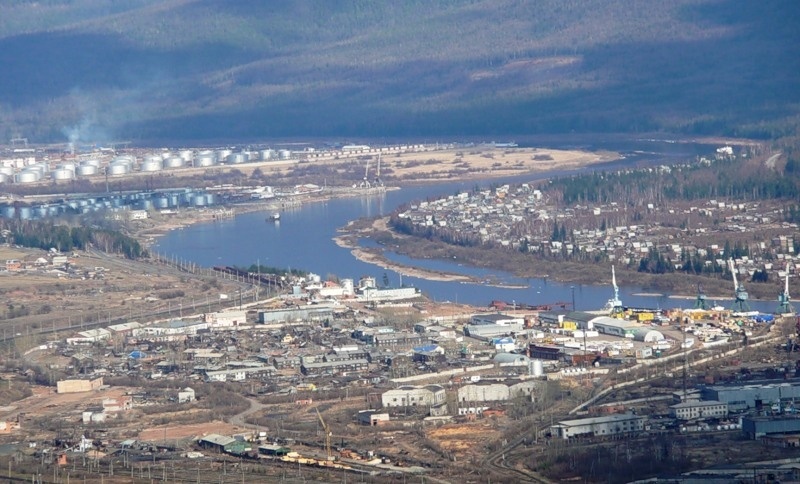 Усть-Кут, 2023Оглавление1. Общая информация об Усть-Кутском муниципальном образовании (городском поселении).Стратегия социально-экономического развития Усть-Кутского муниципального образования (городского поселения) является основным инструментом развития городского поселения и направлена на рост положительной динамики развития экономики поселения и значительное повышение уровня и качества жизни населения.Стратегия исходит из уже достигнутого уровня развития экономики и инфраструктуры городского поселения, основанная на анализе результатов социально-экономического развития за период 2019 - 2022г. и намечает перспективы развития до 2036г.Город Усть-Кут - один из старейших городов во всей Восточной Сибири. Основан он был на три десятилетия раньше Иркутска – в 1631 году. Расположен он в устье реки Куты, в месте ее впадения в Лену, на расстоянии 510 км на северо-восток от Иркутска.Протяженный город Сибири.Город Усть-Кут тянется вдоль реки Лена на 40 км, имея в то же время ширину всего 1,5-3 км. Один из старейших населенных пунктов на Лене и один из самых молодых городов Иркутской области (по статусу город).Город застроен преимущественно по левым берегам рек. Усть-Кутское муниципальное образование со статусом городского поселения входит в состав Усть-Кутского муниципального района Иркутской области в соответствии с Законом Иркутской области от 16.12.2004 г. № 93-оз « О статусе и границах муниципальных образований Усть-Кутского района Иркутской области». В Усть-Кутское муниципальное образование входят город Усть-Кут и село Турука, расположенное на расстоянии 22 км от города. Протяжённость с запада на восток по прямой линии — около 28 км; по руслам рек — около 34 км (исключая село Турука).Территория Усть-Кутского городского поселения в границах муниципального образования составляет 351,8 тыс.га.Интересные факты:- В городе находится единственный железнодорожный мост через реку Лена.Самая крупная река Сибири.Лена – самая крупная река Сибири и самая длинная река России, да и по мировым меркам занимает десятое место по длине акватории, которая составляет 4 400 километров, а площадь – 2 490 тысяч квадратных километров. Пополняет Лена свой бассейн за счет талых вод и дождевых осадков. Именно по Лене осваивали Дальний Восток первопроходцы.Климат.Территория Усть-Кута приравнивается к району Крайнего Севера и имеет резко-континентальный климат. Средний безморозный период длится до 97 дней в году. Первые заморозки начинаются приблизительно 9 сентября, а последние – 3 июня. Средняя температура в январе составляет -25, в июле +17. Максимально зафиксированная температура зимой составляет -58, в июле температура воздуха достигала +42тепла. Среднегодовое количество осадков равно 350 мм, из них большая часть припадает на период с мая по август.Население.Численность населения города на 01.01.2023 года составила 36195 человек (в т.ч. 36153 чел. городского и 42 чел. сельского населения). Рождаемость, по данным Территориального органа Федеральной службы государственной статистики по Иркутской области за 2022 год составила – 379 человек, смертность – 645 человек, естественная убыль –266 человек.В основном население работает на предприятиях водного и железнодорожного транспорта, в государственных и бюджетных организациях города, торговле, а также в лесоперерабатывающей промышленности.Транспорт.Город Усть-Кут — центр Осетрово - Ленского транспортного узла, крупнейшего в Восточной Сибири.Усть-Кут нередко называют городом с тремя названиями, так как с ним отождествлено три топонима: Усть-Кут (город и аэропорт), Лена (железнодорожная станция), Осетрово (порт). Пассажиров поезда встречает станция под названием Лена, прибывших на теплоходе - порт Осетрово, а прилетающих на самолете – одноименный аэропорт Усть-Кут.Расстояние от Усть-Кута до Иркутска:- по железной дороге — 1385 км (по линии Усть-Кут — Тайшет — Иркутск);- по автомобильным дорогам — 973 км (Усть-Кут — Братск — Тулун — Иркутск);- прямым воздушным путём — 520 км.Ближайшие города: Братск — 320 км. Железногорск-Илимский (107 км на запад), Киренск (300 км на северо-восток вниз по течению Лены).Перспективы развития на ближайшее время можно во многом связать с добычей и переработкой углеводорода, расширением лесохимической и деревообрабатывающей промышленности и базы речного флота. Судоходство региона осуществляется в бассейне Верхней Лены, укрепляя, таким образом, позиции города в качестве основного водно-железнодорожного перевалочного узла. Особую роль в жизни города может сыграть возрождение местного аэропорта и увеличение количества авиаперевозок. Благоприятно может сказаться и продвижение населенного пункта как курортного города с высоким качеством обслуживания в местных санаториях. Кроме того, в городе возможно организация базы обслуживания нефтепровода. Выгоды экономико-географического положения Усть-Кутского городского поселения связаны с размещением г.Усть-Кута на пересечении транспортных путей – железнодорожной магистрали (БАМ) и при трассовой автомобильной дороги, проходящих в широтном направлении – с судоходной рекой Леной, протекающей с юга на север в меридиональном направлении. Такое положение определяет роль Усть-Кута, как транспортно-перевалочного центра в системе снабжения северных районов Иркутской области и Республики Саха (Якутии). Имеется аэропорт, способный принимать магистральные самолёты.Крупнейший речной порт.Помимо БАМа Усть-Кут знаменит крупнейшим речным портом Осетрово. Это единственный порт на Лене, осуществляющий перевалку грузов с железной дороги на речные суда. Благодаря порту Осетрово, север Иркутской области, Якутии и арктические районы обеспечены всеми необходимыми товарами.По-настоящему железнодорожный город.Еще до БАМовской стройки здесь был построен участок Тайшет-Лена (Лена –  название станции в Усть-Куте). Это также была первая очередь БАМа, как и восточный участок Советская Гавань – Комсомольск на-Амуре. Лозунг «БАМ – от Усть-Кута до Комсомольска-на-Амуре» был знаком любому советскому гражданину. В 1974 году на XVII съезде ВЛКСМ, БАМ объявили ударной комсомольской стройкой. Хоть проект и начался одновременно с запада и востока, отправной точкой все равно считается Усть-Кут.Крупный аэропорт регионального значения.В настоящее время Аэропорт УстьКут является одним из крупнейшим аэропортом регионального значения (после Иркутска и Братска) в Восточной Сибири, входит в состав Осетрово-Ленского транспортного узла, обеспечивает грузовые и пассажирские авиационные перевозки на север Иркутской области и в Якутию. Через аэропорт Усть-Кут на месторождения доставляются сменные вахты нефтяников и буровиков, вертолетами, внутри фюзеляжа и на внешней подвеске, перевозят продовольствие, оборудование, технику и материалы.Сдерживающим фактором развития района является удаленность от важнейших экономических центров страны и области, а также низкий уровень освоенности территории.2. Оценка социально-экономического развития Усть-Кутского муниципального образования (городского поселения).2.1. Демографическая ситуация.Демографическая ситуация за 2019-2022 гг. характеризуется продолжающимся процессом миграционного оттока населения, естественной убылью, о чем свидетельствуют следующие данные:Усть-Кут испытывает сильное влияние наиболее развитых многофункциональных крупных центров: города Иркутск, Красноярск, Новосибирск. Эти города являются привлекательными для молодого и активного поколения благодаря более широким возможностям трудоустройства и повышения своего благосостояния, образования, организации досуга.В ближайшие годы прогнозируется прирост населения за счет строительства нового жилого района на правом берегу реки Лены для работников ООО «Иркутская нефтяная компания», окончание строительства предусмотрено в 2030 году. На 25,7 га проектом предусмотрено возведение 30 блок-секций жилых домов для 3 тыс. человек. Также запланированы участки под строительство школы на 520 мест и двух детских садов для 280 воспитанников, медучреждения, двух многофункциональных зданий. В микрорайоне обустроят площадки для пикника с разветвлённой сетью пешеходных дорожек, бульвар, мини-этнодеревню, обзорную площадку с панорамным видом на город, арт-объекты. На прилегающей территории планируется разметить трассу для беговых лыж.2.2. Развитие образования.В городе Усть-Куте работает 12 общеобразовательных учреждений, а также имеются:- Государственное бюджетное профессиональное Образовательное учреждение Иркутской области «Усть-Кутский промышленный техникум»;- Частное учреждение профессионального образования Иркутский Гуманитарно-технический колледж (г. Усть-Кут);- Усть-Кутский институт водного транспорта – филиал ФГБОУ ВО «СГУВТ».2.3. Развитие здравоохранения. Медицинское обслуживание в Усть-Кутском муниципальном образовании (городском поселении) осуществляется Центральной районной больницей, в том числе станцией скорой помощи, оказывающей как первичную, так и специализированную помощь населению. Также на территории города работают частные медицинские учреждения: ЧУЗ «РЖД-Медицина», ООО «Доктор» (ул.Реброва-Денисова, 8), ООО «Стомкомфорт» (ул.Речников, 45), кабинет ультразвуковой диагностики Григорьева И.Н. (ул.Кирова, 124), ООО «Санаторий «Эйсейра» (ул.Речников, 1а), ООО «Стоматологическая поликлиника Проскоков и К» (ул.Кирова, 90, кв.45), ООО «ИН-МЕДИКАЛ» (ул. Речников, 44-120), независимая лаборатория «Юнилаб» (Речников, 42). Старейшая здравница.Санаторий «Усть-Кут» — одна из старейших здравниц Иркутской области. Усть-Кутские минеральные источники известны еще с XVII века. Лечебная грязь уникальная. Озеро Соленое находится на территории курорта Усть-Кут. Озерная котловина образовалась в результате эрозионной деятельности реки. Лечебные грязи озера Соленое по своим физико-химическим показателям сравнимы с грязями озера Тузлучное в Оренбургской области и озер Старой Руссы в Новгородской области.
2.4. Развитие культуры.		В городе имеются дома культуры, библиотеки, музей, детская школа искусств, кинотеатр. Главная цель в сфере культуры и досуга: реализация потребности населения в культурном и духовном развитии, в качественных формах досуга, сохранение культурного и исторического наследия, национальных традиций, развития народного творчества.2.5. Развитие молодежной политики, физкультуры и спорта.В настоящее время в Усть-Кутском муниципальном образовании (городском поселении) проживает молодежь в возрасте от 14 до 30 лет 7770 человек, что составляет 21,5% от населения города. Проводится работа по улучшению жилищных условий молодых семей. В период за 2019-2022 годы социальные выплаты на приобретение (строительство) жилья получили 41 семья (в 2022 – 12 семей).Численность занимающихся физической культурой и спортом в городе ежегодно растет. Сеть школьных спортивных залов и пришкольных спортивных городков реализует задачи, как общего спортивного воспитания, так и  формирования начального спортивного мастерства. 2.6. Трудовые ресурсы, занятость населения.Численность населения на 01.01.2023 г. - 36195 человек.Численность населения в трудоспособном возрасте за 2022г. - 23794 человека, в т.ч.:Среднесписочная численность работников по данным Иркутскстата – 16311 человек;Учащиеся в трудоспособном возрасте, обучающиеся с отрывом от производства – 1300 человек;Трудоспособное население в трудоспособном возрасте, не занятое в экономике – 5916 человек.2.7. Уровень и качество  жизни населения.	Основными показателями уровня жизни населения являются денежные доходы, которые включают в себя оплату труда, пенсии, пособия и другие доходы. Согласно данным статистики наблюдается ежегодный рост среднемесячной заработной платы. Повышается и средний размер пенсии. Наибольший уровень среднемесячной оплаты, на крупных, средних и предприятиях малого бизнеса в 2022 году отмечен в отрасли «Добыча полезных ископаемых» - 115186,20 руб., а наименьший – в категории «оптовая и розничная торговля» – 53771,20 руб.2.8. Оценка финансового состояния.За 2022 год  в бюджет города поступило 2 233 860,0  тыс.руб., в том числе налоговых и неналоговых доходов 675 815,0 тыс.руб., безвозмездных перечислений  из  вышестоящих бюджетов  и других  источников 1 558 044,8 тыс.руб. Удельный вес налоговых и неналоговых  доходов в общем объеме доходов составляет  - 30,3%, безвозмездных  перечислений – 69,7%.В составе налоговых и неналоговых  поступлений основными доходными источниками являются:- налог на доходы физических лиц –349 303,5 тыс. руб.  - налог на имущество физических лиц –7 426,8 тыс. руб.- земельный налог – 45 582,8 тыс. руб.- доходы от использования муниципального имущества 46 316,0 тыс.руб., в том числе доходы от сдачи в аренду имущества 15 038,3 тыс.руб.В 2022 году расходы бюджета составили 2 128 184,2 тыс.руб. В 2023 году планируется увеличение поступления в местный бюджет.2.9. Анализ структуры экономики.Основу экономики в Усть-Кутском муниципальном образовании (городском поселении) представляют следующие виды деятельности:- Добыча полезных ископаемых;  - Обрабатывающее производство и лесное хозяйство;   - Производство и распределение теплоэнергии, газа и воды;  - Строительство;  - Транспорт и связь;  - Торговля;  - Прочие сферы услуг.Доля выручки отраслей по видам экономической деятельности в общем объеме выручки (с малым бизнесом) от выполненных работ и услуг за 2022 годПо данным Иркутскстата, наибольшую долю в общем объеме выручки за 2022 год составила отрасль «Транспорт и связь» - 26594 млн. руб.2.9.1. Уровень развития промышленного производства.В промышленное производство на территории г. Усть-Кута входят отрасли:Деревообрабатывающая промышленность (является отраслью лесной промышленности).Лесная промышленность вносит существенный вклад в экономику города Усть-Кута. Лесные компании специализируются не только на заготовке и деревопереработке древесины (производство пиломатериалов), но и реализуют проекты по переработке отходов лесопиления.Основными стратегическими целями развития лесной промышленности являются: повышение вклада в социально-экономическое развитие города Усть-Кута путем создания новых и модернизацию действующих лесоперерабатывающих производств, направленных на обеспечение комплексного использования лесного сырья, глубокой переработки древесины; оказание содействия и поддержки организаций, деятельность которых направлена на эффективную реализацию мероприятий по охране, защите от пожаров, болезней леса и воспроизводству лесов и обеспечивающих полную утилизацию древесных отходов.ООО «ТимберТранс» — крупнейшее лесоперерабатывающее предприятие  Иркутской области. Одно из самых высокотехнологичных и современных в деревообрабатывающей отрасли в России. Мощность завода по объему переработки сырья составляет 1 млн. м³ в год, выпуск пиломатериалов до 500 тыс. м³ в год, производительность пеллетной линии 80 тыс. тонн. «Тимбер Транс» производит обрезные пиломатериалы транспортной влажности и камерной сушки из сосны, лиственницы, а также пеллеты. Вся продукция завода сертифицирована.Производственная база завода представлена современным высокотехнологичным оборудованием с высоким уровнем автоматизации и механизации технологического процесса.В настоящее время предприятие обеспечивает весь производственный цикл – от заготовки сырья до его переработки. Конечная продукция широко представлена в Китае, Японии, Индии, Республике Корея, странах Европы, СНГ и России. На предприятии работают 727 человек.ООО «Леналессервис» специализируется на заготовке древесины, ее переработке и реализации. Основной вид выпускаемой продукции - сухие строганые пиломатериалы различного назначения. Основные перерабатываемые породы древесины - лиственница и сосна.Продукция завода: оцилиндрованные бревна, доски пола, террасные доски, вагонка, блок-хаус, погонажная продукция, топливные брикеты.«Леналессервис» осуществляет экспорт продукции в страны Евросоюза и Японию. В планах предприятия — производство клееной продукции и пеллет.Также заготовкой и обработкой древесины занимается предприятие ЗАО «Усть-Кутский лес» и другие предприятия. Всего в 2022 году на территории Усть-Кутского района осуществляли свою деятельность по заготовке древесины 20 предприятий. Объемы лесозаготовительных предприятий постоянно увеличиваются.2. Топливная и химическая промышленность. Отрасль включает в себя производство по добыче, транспортировке и переработке нефти и газа. Основной задачей развития топливной и химической промышленности является модернизация действующих и развитие новых производств глубокой переработки нефти и газа на территории Иркутской области.ООО «Иркутская нефтяная компания» (ИНК) является одним из крупнейших независимых производителей углеводородного сырья в России. Компания создана в 2000 году, ведет геологическое изучение, разведку и разработку 52 участков недр на территории Иркутской области, Красноярского края и Республики Саха (Якутия). С 2011 г. ИНК реализует проект по созданию газохимического кластера в Иркутской области с центральной точкой в городе Усть-Куте.В 2022 году компания запустила пять производственных объектов II этапа газового проекта: два завода по подготовке и переработке природного и попутного газов, две линии газофракционирования Усть-Кутского газоперерабатывающего завода (I очередь), а также провела расширение комплекса приема, хранения и отгрузки сжиженных углеводородных газов. Производственные и инфракструктурные объекты впоследствии станут частью единой схемы от добычи переработки газа до выпуска готовой продукции, иными словами Усть-Кутского газохимического кластера.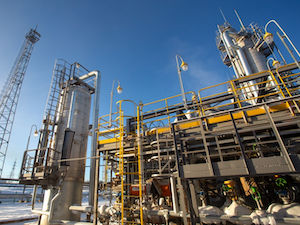 Усть-Кутский газоперерабатывающий завод является частью газохимического кластера Иркутской нефтяной компании (ИНК). Производственная площадка завода включает в себя газофракционирующую установку, комплекс приема, хранения и отгрузки сжиженных углеводородных газов и стабильного газового конденсата.Газоразделительная установка в Усть-Куте предназначена для переработки жидких углеводородных смесей – широкой фракции углеводородов. Газовым сырьем для завода служат природный и попутный газ Ярактинского и Марковского нефтегазоконденсатных месторождений.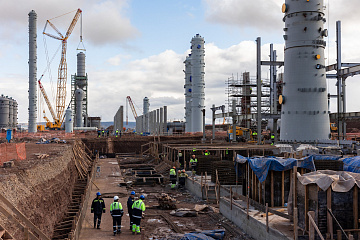 Иркутский завод полимеров (ИЗП) – первый в Восточной̆ Сибири завод по выпуску полимеров из этана, который будет обеспечен собственным сырьем. ИЗП является частью газохимического кластера, который включает создание системы предприятий для добычи, подготовки, транспортировки и переработки газа в продукт c высокой добавленной стоимостью. Данный проект группа компаний ИНК планомерно реализует с 2014 года. Общемировое потребление полиэтилена в среднем растет на 4,0-4,5 % в год и в 2020 г. составило около 105 млн.т, поэтому мощности ИЗП будут востребованные как на внутреннем, так и на внешнем рынках. Планируемые к выпуску на ИЗП марки полиэтилена используются в машиностроении, медицине, тяжелой и легкой промышленности, в том числе для производства трубопроводов, конструктивных деталей, различных видов пленок, специализированных медицинских изделий.Запуск гелиевого завода осуществлен в рамках реализации II этапа газового проекта по созданию газохимического кластера. Он замкнул всю технологическую цепочку переработки природного и попутного газа с глубоким извлечением ценных компонентов из них.Реализация проекта станет импульсом развития для города Усть-Кута и Усть-Кутского района, прилегающих северных районов и примером государственно-частного партнерства. Благодаря вводу в эксплуатацию Иркутского завода полимеров валовый региональный продукт Иркутской области вырастет на 3-4%, несырьевой экспорт составит 800 млн. долл. в год. Поступление во все уровни бюджетов за 30 лет с начала реализации проекта составят около 155 млрд. руб, в т.ч. 122 млрд. руб. – в региональный и местный бюджеты.2.9.2. Уровень развития транспорта и связи. Характеристика автомобильных дорог.Усть-Кут является крупным транспортным узлом. Сообщение с населенными пунктами в границах административного района обеспечивается в восточном и западном направлениях главным образом железнодорожным транспортом, в южном – речным, в северном – автомобильным и речным.Воздушным транспортом осуществляются гражданские пассажирские перевозки, вахтовые пассажирские перевозки людей и завоз грузов до нефтегазовых месторождений.На сегодняшний день аэропорт является стратегически важным объектом для города Усть-Кута, через который осуществляется перевалка грузов, необходимых для развития северных территорий и реализации масштабных проектов нефтегазовой промышленности. Всего в 2022 году перевезено 82 033 человека и 319,9 тонны груза. Ежедневная (средняя) численность пассажиров 224 человека. По территории города Усть-Кута проходит Байкало-Амурская магистраль (БАМ).В 1974 году в Восточной Сибири началось строительство одной из крупнейших в мире железных дорог - Байкало-Амурской магистрали (БАМ). Дорога, пересекающая непролазную тайгу, величественные горные хребты и широкие реки, дала стране второй выход к Тихому океану и открыла доступ к природным богатствам далекого края.БАМ пересекает одиннадцать полноводных рек, среди которых Лена, Амур, Зея, Витим, Олёкма, Селемджа и Бурея. Всего БАМ пересекает более 3500 водотоков. Магистраль проходит через 7 крупных горных хребтов, в том числе Байкальский, Северо-Муйский, Кодарский, Удоканский, Туранский, Дуссе-Алинь и Сихотэ-Алинь.С 2020 года БАМ работает на пределе пропускной способности. Планируется увеличение пропускной и провозной способности магистрали, а также её специализация для тяжеловесных поездов. Ведётся модернизация магистрали с целью увеличения грузопотока. На некоторых участках прорабатывается вопрос строительства третьих главных путей.Железнодорожным транспортом осуществляется пассажирское сообщение поездами Восточно-Сибирской железной дороги пригородного и дальнего следования в западном и восточном направлении. За 2022 год  поездами дальнего следования перевезено 120 460 пассажиров; пригородного следования – 71 827 пассажиров. Грузоперевозки железной дорогой один из наиболее востребованных способов транспортировки грузов. Погрузка на ВСЖД в 2022 году составила 57,1 млн. тонн (в 2021 году - 55,9 млн. тонн). Основные виды груза: каменный уголь; нефть и нефтепродукты; лес и лесная продукция; строительных материалы; промышленное сырье.Сеть автомобильных дорог представлена дорогой федерального значения А-331 «Вилюй» (Тулун – Братск - Усть-Кут - Мирный), дорогой регионального значения – Усть-Кут – Уоян».Автомобильным транспортом осуществляются пассажирские перевозки в городском, пригородном и региональном сообщении, а также грузоперевозки по всей территории Российской Федерации.Пассажирский автомобильный транспорт является необходимым условием обеспечения нормальной жизнедеятельности граждан, их мобильности и доступности к местам производственной деятельностью, массового отдыха, учебы и объектам социального назначения.На территории Усть-Кутского муниципального образования (городского поселения) в настоящее время утверждено 9 муниципальных маршрутов в городском и 1 в пригородном сообщении (сезонный маршрут). Деятельность по перевозке пассажиров маршрутными автобусами осуществляют 5 перевозчиков (казенное муниципальное предприятие и индивидуальные предприниматели) на основании лицензии для данного вида деятельности и заключенных договоров.Межмуниципальные пассажирские перевозки осуществляются автобусами большого класса с общей пассажировместимостью 53 места. Основной перевозчик в Иркутской области - Акционерное общество «Автоколонна 1880». Основное направление Иркутск-Усть-Кут- Иркутск. В 2022 году перевезено 90 750 человек.Пригородные пассажирские перевозки осуществляются автобусами малого класса	с общей пассажировместимостью 42 места. Основной перевозчик КМП «Автодор» УКМО (г/п). Муниципальный маршрут № 105 «ост.Российская - Ветеран». В минувшем году сезонным маршрутом перевезено 52 237 человек.Ежедневно, для перевозки пассажиров общественным транспортом по всем муниципальным маршрутам задействовано более 35 автобусов, включая муниципальное предприятие и частных перевозчиков. В 2022 году количество перевезенных пассажиров только автобусами КМП «Автодор» составило 766 342 человека.Пользуются популярностью грузоперевозки автомобильным транспортом. Грузоперевозки осуществляют различные компании и предприятия, самые распространенные из них: ООО «Энергия»; ТК «Деловые Линии»; ТК «Байкал-Сервис»; АО «А-Терминал»; ООО «Речсервис»; ООО «ТК ВостСибрегион»; ООО «Терминал Ленаречтранс» и прочие индивидуальные предприниматели.Водным (речным) транспортом осуществляется судоходство по реке Лена (перевозка грузов и пассажирские перевозки).Пассажирское сообщение осуществляется вниз по реке Лена по маршруту «Осетрово-Визирный-Осетрово» теплоходами на подводных крыльях «Полесье», транспортной компанией ООО "Судоходная компания «Витим-Лес»". Всего в 2022 году перевезено 6 855 пассажиров.В период навигации по реке Лена отправляются до 80% грузов для северных районов Иркутской области, республики Саха (Якутия) и прибрежных морских арктических районов от Хатанги до Колымы. Такие предприятия, как  ОАО «Осетровский речной порт» (обработка и хранение), ООО «Верхнеленское речное пароходство», АО «А-Терминал», ООО «Терминал Ленаречтранс», ООО «Осетровский ЛДК» для осуществления своей производственной деятельности имеют в наличии развитую инфраструктуру, необходимую для приемки, переработки и перевозки грузов водным транспортом.  Автомобильные дороги местного значенияВажной составляющей транспортной инфраструктуры Усть-Кутского муниципального образования (городского поселения) являются автомобильные дороги. По ним осуществляются автомобильные перевозки грузов и пассажиров.Существующая улично-дорожная сеть состоит из магистральной улицы районного значения, улиц и дорог местного значения и проездов.Общая протяженность автомобильных дорог местного значения составляет 188,9 км, из которых с усовершенствованным покрытием – 173,3 км, автозимник, ледовая переправа 3,0 км.Большое внимание уделяется ремонту и содержанию городских дорог и улично-дорожной сети. В 2022 асфальтирование выполнено в большем объеме, чем это планировалось. Это стало возможным благодаря соглашениям о компенсации вреда, причиненного дорогам. В рамках соглашения о социальном партнерстве в бюджет Усть-Кута от двух предприятий - «Газпром Инвест. Томск» и «Газпром Инвест. Иркутск» поступило порядка 150 млн. рублей. В целом же общая стоимость работ по ремонту асфальтобетонного покрытия проезжей части за 2022 год составила 190 млн. 934тыс. рублей. Впервые за последние годы в Усть-Куте приведено в порядок участки дорог протяженностью 10 км. 600 метров. Проведена работа по ремонту тротуаров с устройством пешеходных ограждений и асфальтированием проезжей части. СвязьВ целях обеспечения доступности информации для населения, её совершенствования, на территории Усть-Кутского муниципального образования (городского поселения) активно предоставляют услуги связи, доступа к интернету и кабельному телевидению, расширяя территориальную зону покрытия связи, повышая качество информационных услуг такие компании: ООО «Ростелеком», ООО «Регионтелеком», ООО «Связь», ООО «Телеос-1 Усть-Кут», МТС, Билайн, Мегафон, Теле-2, Триколор ТВ, Мир ТВ.В городе установлено 59 камер видеонаблюдения в местах общего пользования (2021г. - 52 камеры) и предоставлен доступ к записям с камер видеонаблюдения диспетчерской службе, что способствует быстрому реагированию и принятию мер при возникновении происшествий на данных участках, обеспечивая общественную безопасность и профилактику правонарушений на дорогах и объектах транспортной инфраструктуры.2.9.3. Уровень развития строительного комплекса.В конце 2022 года началось строительство нового жилого района на правобережье Лены. На 25,7 га проектом предусмотрено возведение 30 блок-секций жилых домов для 3 тыс. человек. Также запланированы участки под строительство школы на 520 мест и двух детских садов для 280 воспитанников, медучреждения, двух многофункциональных здания. В микрорайоне обустроят площадки для пикника с разветвлённой сетью пешеходных дорожек, бульвар, мини-этнодеревню, обзорную площадку с панорамным видом на город, арт-объекты. На прилегающей территории планируется разметить трассу для беговых лыж. Строительство коммунальной инфраструктуры осуществляется за счет бюджета города.В 2022 году в Усть-Куте в рамках программы «Формирование комфортной городской среды» благоустроена общественная территория - всем известный парк им. Д.Е. Зверева. Восстановлена и реорганизована площадка вокруг памятника Даниилу Звереву. Вокруг памятника уложены пешеходные дорожки, установлены скамейки, выполнено освещение, сам памятник был отреставрирован, высажены саженцы ели, клена, сирени и дерена и др.Также в 2022 году по программе «Формирование комфортной городской среды» благоустроены три дворовые территории: Советская, д. 175,195, Ленрабочих, д. 8и Нефтяников, д. 3а. В каждом из указанных дворов обустроены тротуары, проведено асфальтирование, оборудованы парковочные места, установлено освещение.В 2021 году в Усть-Куте открылся ФОК открытого типа, новый бассейн «Волна», новый медицинский корпус ОГБУЗ «Усть-Кутская районная больница». Стоимость объекта составила более 500 млн. руб., его строительство профинансировано ”Иркутской нефтяной компанией”. Медицинский корпус рассчитан на 60 койко-мест.В городе благоустроена территория возле ДК «Магистраль», реконструирован стадион «Водник», в начале 2023 года закончится благоустройство нового парка у ДК «Речники». Концепцию признали одной из лучших на Всероссийском конкурсе проектов по созданию комфортной городской среды, который проводит Минстрой РФ. Проектом предусмотрено обустройство площади для массовых мероприятий, создание зон отдыха с арт-объектами, детских и спортивных площадок, прогулочных дорожек. Также архитекторы выделили зону отдыха возле фонтана. Установлены навесы и места для зрителей, сцена. По периметру площади проведут озеленение. В городе планируется благоустройство Сквера боевой и трудовой славы, выбор общественной территории, которая будет благоустроена, определен голосованием жителей города. Сквер расположен на набережной реки Лена от школы искусств до ДК "Речники". В сквере установлены стелы в память о трудовых и боевых подвигах устькутян, а так же войнам ВДВ. Территория сквера является местной достопримечательностью и расположена вблизи нового городского центра "Речники" благоустроенного в рамках V Всероссийского конкурса лучших проектов по созданию комфортной городской среды в малых городах. В 2023 году начнется благоустройство набережной в микрорайоне «Мостоотряд». Во втором квартале 2023 года начнется строительство нового железнодорожного вокзала на станции Лена, который планируется ввести в эксплуатацию в 2024 году в рамках мероприятий, посвященных 50-летию с начала строительства Байкало-Амурской магистрали. В соответствии с проектом, новое здание вокзала будет одноэтажным общей площадью более 1200 квадратных метров. На входе в здание вокзала предусмотрена зона транспортной безопасности с установкой интроскопов и стационарных рамок металлодетекторов. В пассажирском зале будут установлены автоматические камеры хранения. Проектировщики уделили особое внимание доступности вокзала для маломобильных пассажиров и посетителей.Планируется капитальный ремонт главного корпуса медучреждения. Зданию почти 30 лет и оно нуждается в обновлении. Работы рассчитаны на 2021-2023 годы. Всего на них выделено 121 миллион рублей. Капитальный ремонт проведут по программе модернизации первичного звена здравоохранения. Планируется дополнительное оснащение и приобретение нового диагностического оборудования.В 2022 году  выделено финансирование на ускоренное строительство и реконструкцию дорог в регионах страны. В  в том числе на реконструкцию моста через реку Кута, разрушенного ледоходом в 2013 году. Проектная документация на реконструкцию моста разработана. Ремонтные работы рассчитаны на два года. Специалисты подрядной организации – «Дорожной службы Иркутской области» – установили две береговые и шесть русловых опор, сделали семь пролётов протяжённостью по 24 метра. Провели гидроизоляцию конструкций, армирование и устройство защитного слоя проезжей части. Уложено асфальтобетонное покрытие, сделано наружное освещение. С обеих сторон моста смонтировали лестничные сходы, переустроили линии электропередач и связи.Мост в Усть-Куте готовят к вводу в эксплуатацию в конце 2023 года. Длина моста составляет 169 метров, подходов к нему – 100 метров. Мост соединяет посёлок Закута, микрорайон Приленский и 29 садоводств с центральной частью Усть-Кута. Общая стоимость реконструкции составляет более 400 млн. рублей.В 2020-2022г.г. основным видом строительства было индивидуальное жилищное строительство. Строительство многоквартирных  жилых домов в эти годы не осуществлялось. 2.9.4.Уровень развития туристско-рекреационного комплекса.Социально-значимыми объектами здравоохранения Усть-Кута, а также объектами туристско-рекреационного потенциала являются ЗАО «Санаторий Усть-Кут» и ООО «Санаторий «Эйсейра». Эти здравницы вносят большой вклад в оздоровление не только устькутян, но и гостей со всех регионов страны. ЗАО «Санаторий Усть-Кут» использует уникальные природно-климатические лечебные ресурсы Сибири. Лечебная база оснащена современным оборудованием, что позволяет диагностировать и лечить различные заболевания. Наряду с санаторно-курортным отдыхом санаторий предлагает дополнительные услуги по проведению досуга.ООО «Санаторий «Эйсейра» предлагает медицинские услуги по оздоровлению и омоложению организма. Для людей, предпочитающих активный зимний отдых Спортивно-оздоровительный центр Усть-Кутского района предлагает услуги лыжной базы. В пяти километрах   от города, на высоте 670 метров над уровнем моря располагается лыжная база. 2.9.5.  Уровень развития малого и среднего предпринимательства и его роль в социально-экономическом развитии муниципального образования.Основные показатели деятельности малых предприятий Усть-Кутского муниципального образования (городского поселения)По данным реестра субъектов малого и среднего предпринимательства на 31.12.2022г. на территории города зарегистрировано и действует 56 малых предприятий, 1404 микропредприятия и 6 средних предприятий.В целях поддержки и развития малого предпринимательства в городе с 2017 года реализуется муниципальная программа "Развитие и поддержка физических лиц, не являющихся индивидуальными предпринимателями и применяющих специаль-ный налоговый режим "Налог на профессиональный доход", а также субъектов малого и среднего предпринимательства на территории  Усть-Кутского муниципального образования (городского поселения) на 2022-2026 годы", утвержденная Постановлением Усть-Кутского муниципального образования (городского поселения) №204 от 09.02.2022г. Цель программы: обеспечение благоприятных условий для создания, развития и устойчивой деятельности субъектов малого и среднего предпринимательства. В 2022 году была оказана финансовая помощь в размере 600 тыс.рублей.В 2022 году продолжил свою активную работу МКК Фонд микрокредитования МСП города Усть-Кута и Усть-Кутского района. Он был создан в 2011 году для повышения доступности субъектов малого и среднего предпринимательства к финансовым ресурсам.Основным направлением деятельности является предоставление микрозаймов, направленных на поддержку деловых начинаний представителей малого и среднего бизнеса.За 2022 год было выдано 36 займов, на основании которых было предоставлено заемных средств для представителей малого бизнеса на сумму 62 млн. 200 тыс.руб.	        Малые и средние предприятия играют важную роль в экономике Усть-Кутского муниципального образования (городского поселения).  Развитие СМСП – один из важных каналов поступления собственных доходов в бюджет муниципального образования, увеличение занятости населения, оказание услуг населению и крупным предприятиям. Средние, малые и микропредприятия, а также индивидуальные предприниматели предоставляют около одной трети всех рабочих мест в городе. Сегодня СМСП осуществляют свою деятельность во всех отраслях экономики. Сложившаяся в последние годы на территории города отраслевая структура практически не меняется. Наибольший удельный вес занимают предприятия, осуществляющие деятельность в сфере торговли и бытового обслуживания – 34,6%, транспорта и связи -33,8%, в сфере  строительства -16,3%.Малые и средние предприятия заявили о себе, как о наиболее мобильном секторе экономики, а так же реальном источнике создания новых рабочих мест. Именно СМСП не требуя крупных стартовых инвестиций, способны генерировать наиболее эффективные инновационные проекты, более чутко реагировать на изменения рыночной конъюнктуры, занимать недоступные крупным предприятиям ниши рынка. В связи с этим поддержка предпринимательства является одним из приоритетных направлений деятельности Усть-Кутского муниципального образования (городского поселения).В отраслевой структуре СМСП есть целый ряд сегментов, некоторые из которых имеют значительный потенциал для предпринимательской деятельности и высокую социальную значимость, но в настоящее время развиты не в полной мере.Деятельность СМСП во многом зависит от действий федеральных органов исполнительной власти. В этих условиях особо остро стоит вопрос о более эффективной политике государства по отношению субъектам малого и среднего предпринимательства. Основными проблемами, тормозящими развитие предпринимательства в Усть-Кутском муниципальном образовании (городском поселении), являются:  - нехватка собственных финансовых средств на создание и развитие деятельности у начинающих предпринимателей;- высокая арендная плата за здания и помещения;-дефицит квалифицированных кадров, недостаточный уровень профессиональной подготовки, недостаточный образовательный уровень руководителей и специалистов;- низкий уровень развития инфраструктуры поддержки физ. лиц, применяющих специальный налоговый режим и СМСП;- низкая активность предпринимателей города. Существующие проблемы можно решать только объединенными усилиями и согласованными действиями органов местного самоуправления, самих физических лиц, применяющих специальный налоговый режим и СМСП, а также их общественных объединений.2.9.6. Уровень развития агропромышленного комплекса.В экономике муниципального образования - сельское хозяйство занимает малую долю, в состав агропромышленного комплекса Усть-Кутского муниципального образования (городского поселения) входят в основном субъекты малого предпринимательства: 3 фермерских хозяйства (ИП глава КФХ Марков А.П., ИП глава КФХ Кугук А.А., ИП Антипин А.А.), 1 сельскохозяйственное предприятие (ООО «СХП – Турука»). Сельскохозяйственные товаропроизводители в основном занимаются выращиванием мясной и молочной продукции, в меньшей мере – пчеловодством (ИП Кошкарев И.Н.), выращиванием однолетних культур (садоводческие товарищества - СНТ «Бытовик» (Овощеводство), СОНТ «Автомобилист-1» (Выращивание овощей), СНТ «Северянка» (Выращивание прочих однолетних культур) и др.2.9.7. Уровень развития лесного хозяйства.Усть-Кутское муниципальное образование (городское поселение) расположено в таежной зоне и обладает значительным лесосырьевым потенциалом, его территория на 91,8% покрыта лесной растительностью земель. Из них сосновые составляют -                52,8%, лиственничные - 31,8% и еловые – 15,4% площади хвойных.С 01 июня 2016 года на территории Усть-Кутского муниципального образования (городского поселения) создан лесопарк «Городские леса».Лесопарк является природным комплексом, сочетающим рекреационные, архитектурно-художественные, санитарно-гигиенические, оздоровительные, познавательные, природоохранные функции и относятся к зоне умеренного отдыха (прогулочная зона). Земли лесопарка «Городских лесов» относятся к категории земель природоохранного значения.В соответствии с лесохозяйственным регламентом земли лесопарка «Городских лесов» разделены на 7 участков и поставлены на кадастровый учет. Общая площадь всех городских лесонасаждений составляет 693 Га.2.9.8. Уровень развития потребительского рынка.На территории Усть-Кутского муниципального образования (городского поселения) осуществляется реализация мер по выполнению положений и требований Федерального Закона «Об основах государственного регулирования торговой деятельности в Российской Федерации», Стратегии развития торговли в Российской Федерации.Потребительский рынок объединяет три сегмента сферы обслуживания населения: торговлю, общественное питание и бытовое обслуживание.Развитие потребительского рынка в городе Усть-Куте характеризуется стабильностью, положительной динамикой, ростом насыщенности товарами и услугами, это способствует развитию новых форматов предприятий розничной торговли, общественного питания и бытовых услуг, расширяется сеть фирменной и ярмарочной торговли.На территории муниципального образования «город Усть-Кут» успешно развиваются  крупные торговые сети: «Хлеб Соль», «Fix Price», «Светофор», «Фасоль», «Юничел», «Kari», «Kari-kids», «DNS», «Сеть техники», которые предоставляют возможность приобретать широкий ассортимент товаров по низким ценам. Также в городе популярны онлайн-платформы для продажи и покупки товаров с пунктами выдачи товаров Ozon и Wildberries.Оборудованы торговые места для населения, реализующего сельскохозяйственную продукцию из личных подсобных хозяйств.В целях сдерживания роста цен на продовольственные товары первой необходимости ежегодно проводятся мероприятия по привлечению предприятий розничной торговли к участию в социальных проектах: «Социальная цена»; «Социальная потребительская корзина»; «Социальный хлеб»; «Социальная полка»; «Социальный товар».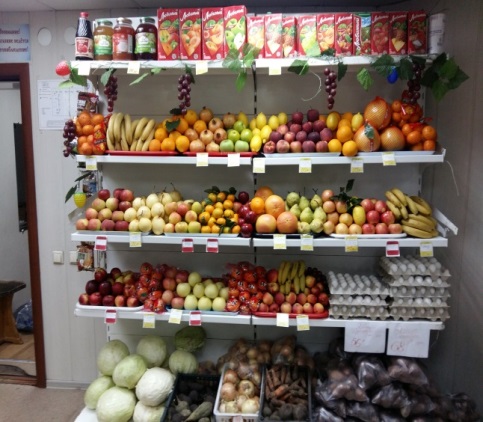 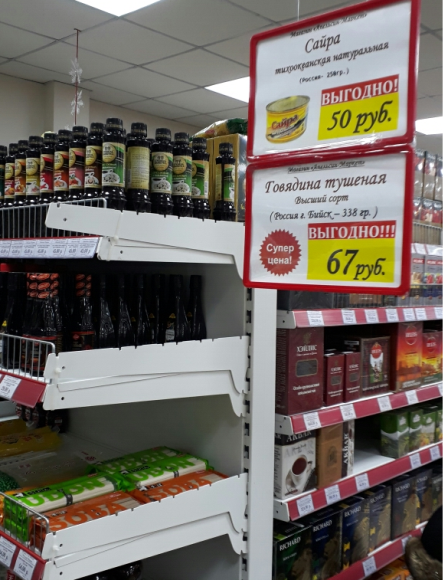 2.10. Уровень развития жилищно-коммунального хозяйства.Важнейшую роль в экономике города занимает жилищно-коммунальное хозяйство. Многолетнее недофинансирование ЖКХ, отсутствие необходимых инвестиций привели к повышенному уровню износа, аварийности жилищного фонда и инфраструктурных объектов города.Анализ показателей за 2020-2022 годыНа территории Усть-Кутского муниципального образования (городского поселения) функционируют 13 котельных (11 из которых муниципальные и 2 котельные ведомственные ФКУ КП-20 ОУХД ГУФСИН России по Иркутской области и ООО «Иркутскнефтепродукт»). Общая установленная мощность котельных 264,8 Гкал/час, расчетная нагрузка 176,4 Гкал/час. Количество котлов 55 ед. Данные котельные отапливают 764 жилых дома, 53 объекта соцкультбыта и 173 прочих объекта.Всего зданий жилого назначения в городе 5204 ед, в том числе:- многоквартирных домов – 395 ед., общей жилой площадью 997,9 тыс.кв.м;- домов блокированной застройки  – 2005 ед., общей жилой площадью 96,5 тыс.кв.м.;- жилых домов – 2804 ед., общей жилой площадью 160,1 тыс.кв.м.Аварийный жилой фонд – 133 дома, в которых проживает 2855 человек.В сфере деятельности по управлению многоквартирными домами работают 6 управляющих организаций, в управлении находятся 353 дома общей жилой площадью 686,8 тыс.кв.м.За 2022 год проделана большая работа в рамках модернизации объектов коммунальной инфраструктуры города Усть-Кута:- в прошедшем году отопительный период 2021-2022г.г. для микрорайона «Курорт» проходил на новом теплоисточнике «котельная Курорт»; - начаты и по сей день продолжаются работы по строительству нового теплоисточника котельной на биотопливе в районе Новая РЭБ, срок окончания работ осень 2024 года;  - реализуются мероприятия по строительству новых очистных сооружений производительностью 2,5 тысячи кубометров в сутки. Комплекс очистных предназначен для очистки хозяйственно¬бытовых и поверхностных сточных вод как для строящегося микрорайона, так и для существующего жилого сектора микрорайона РЭБ. Источником финансового обеспечения расходов на реализацию проекта являются бюджетные кредиты из федерального бюджета бюджетам субъектов Российской Федерации;  - заключено контракты на поставку игрового оборудования, ремонт лестниц, расположенных на территории муниципального образования «Город Усть-Кут», обрезку деревьев;- в рамках муниципальных контрактов приобретено и установлено детское игровое и спортивное оборудование на общую сумму 4 млн. 866 тыс. рублей;- обустроено 6 площадок для сбора твёрдых коммунальных отходов, на сумму 2 млн. 560 тыс. рублей;  - по муниципальным контрактам закуплено 53 металлических контейнера на сумму 832 тыс. 827 рублей;   - с территории муниципального образования «город Усть-Кут» вывезено мусора с несанкционированных свалок на сумму 500 тыс. рублей;  - продолжены работы по восстановлению уличного освещения, в план мероприятий вносятся именно те адреса, по которым горожане направляют свои обращения. Все запланированные работы по ремонту уличного освещения на 2022 год выполнены в полном объеме.Все эти мероприятия стали возможными благодаря эффективной реализации на территории города муниципальной программы «Благоустройство и обеспечение экологической безопасности на территории муниципального образования «город Усть-Кут».2.11. Состояние окружающей среды. Северный район имеет уникальную окружающую среду – леса, реки, благоприятную среду обитания. Но все это требует большого внимания. Поэтому основными видами деятельности являются: заготовка, переработка леса, эксплуатация реки, нефтегазовая промышленность, следовательно, и развитие транспорта (железнодорожного, автотранспорта, водного). А также сжигание топлива (древесины, каменного угля, нефти).Все это приводит к ряду экологических проблем, которые приводят к общему ухудшению здоровья населения, к заметному обеднению богатств окружающей среды:- Выбросы отравляющих веществ и, как следствие, загрязнение атмосферного воздуха;- Сбросы отходов в водные объекты;- Загрязнение почв пестицидами;- Вырубка лесов;- Повышенная радиация;-Огромное количество отходов производства и потребления и, как следствие, большие свалки мусора за пределами города, которые не перерабатываются.С этими серьезными проблемами необходимо бороться, чтобы нашим глазам не открылась печальная картина выжженных и вырубленных лесов без зверей и птиц, огромные пространства с торчащими и дымящими трубами, сети дорог с огромным количеством машин, и люди с озабоченными лицами потребителей, забывшими о том, что они – часть природы, что ее необходимо беречь и приумножать ее богатства.Качество питьевой воды.Одним из важнейших условий сохранения здоровья населения является обеспеченность населения доброкачественной питьевой водой. Потребление недоброкачественной питьевой воды приводит к росту инфекционных заболеваний и болезней неинфекционной природы, связанных с неоптимальным химическим составом воды.Качество воды при централизованном водоснабжении зависит от качества условий водозабора, правильности организации зон санитарной охраны и выполнения в них соответствующего режима, режима очистки и обеззараживания воды, а также от санитарно-технического состояния водозаборных устройств и разводящих сетей. Несмотря на значительные водные ресурсы Усть-Кутского района, проблема обеспечения населения доброкачественной питьевой водой является одной из актуальных и социально значимых практически для каждого административного района региона.Наименьший удельный вес обеспеченности качественной питьевой водой централизованного водоснабжения отмечен в мкр-не Бирюсинка г. Усть-Кута и в п. Верхнемарково, в связи с природным высоким уровнем жесткости питьевой воды.В Усть-Кутском районе для питьевых и хозяйственно-бытовых целей используется вода из подземных источников. Главным источником водоснабжения в области являются поверхностные водоемы, за счет которых удовлетворяется 86 % потребности в воде, и лишь 14 % потребления приходится на подземные воды.Качество питьевой воды, подаваемой населению, определяется как санитарным благополучием источников водоснабжения, так и состоянием водопроводной сети.Основные источники загрязнений – суда речного флота, порт, нефтебаза, РЭБ флота, судоверфь, канализации, также промышленные и хозяйственно-бытовые сточные воды.Из загрязнителей преобладают нефтепродукты, фенолы, соединения меди. Также весной в реку стекает растаявший снег вместе со шлаком и мусором.По течению реки вода оценивается от «условно чистой» и «загрязненной» в большинстве пунктов наблюдений до «грязной» на отдельных участках. Вверх по Лене до Жигалова еще сохранилось девственное состояние природы, так как здесь мало развита какая-либо промышленность.Основными причинами существования несоответствующих требованиям водопроводов являются:- Отсутствие средств на реконструкцию старых и строительство новых водопроводов;- Несвоевременные ремонты, а порой и отсутствие их, ревизия, технический осмотр существующих инженерных сетей;- Отсутствие сооружений по водообработке на водозаборах подземных вод;- Высокий процент износа водопроводных сетей (до 70%);-Слабая материальная база предприятий, осуществляющих эксплуатацию инженерных сетей.Требуется ремонт в производственных помещениях, модернизация технологических линий, контроль за режимом обеззараживания.Мониторинг качества воды в Усть-Кутском районе определил некоторые особенности: низкое содержание фтора, кальция, магния и предельная концентрация жесткости. Все это приводит к болезням, таким как, поражение кариесом, развитие сердечно-сосудистых заболеваний, риск развития мочекаменной болезни.Неудовлетворительное качество подземных вод характерно для водозаборов п. Подымахино, п. Верхне-Марково. Высокая минерализация подземные вод делает их непригодными для питья. В районе нестабильные качественные показатели воды отмечаются в течение нескольких лет в микрорайоне Нефтебаза.За период с мая по октябрь 2022 года в водоеме 2 категории Усть-Кутского района на содержание химических веществ были исследованы пробы на такие показатели, как окраска, запах, взвешенные вещества, плавающие примеси, водородный показатель (рН), растворенный кислород, БПК, ХПК, сульфаты, хлориды, ртуть, аммиак, нитриты, нитраты, нефтепродукты, СПАВ. Несоответствующие гигиеническим нормативам результаты отсутствовали (в 2021г. – 0,56%). По микробиологическим показателям исследовано пробы воды на такие показатели, как возбудители кишечных инфекций, ОКБ, ТКБ, колифаги. Перечень территорий Иркутской области с превышением гигиенических нормативов в воде источников централизованного хозяйственно-питьевого водоснабжения по микробиологическим показателям в 2022 годуПеречень муниципальных образований, качество питьевой воды ЦХПВ в которых не соответствовало требованиям санитарных правил по показателям эпидемической безопасности, 2022 годПеречень территорий с превышением гигиенических нормативов по бактериологическим показателям в воде водоемов 2-й категории в 2022 году Обследованы пробы по паразитологическим показателям (яйца гельминтов, цисты кишечных патогенных простейших, онкосферы тениид) и по вирусологическим показателям (РНК энтеровирусов, РНК ротавирусов, антиген гепатита А). Неудовлетворительные результаты отсутствовали.Меры борьбы с загрязнением водных объектов:- Рационально использовать сточные воды;- Открыть производство по переработке сточных вод в высококачественный компост, который потом используется в качестве удобрений в сельском хозяйстве;- Построить сооружения биологической очистки сточных вод;- Ремонт, модернизация очистных сооружений;- Очищать русло реки;- Заменять шлак для посыпки дорог в гололед укрупненным отсевом зернистых материалов;- Не бросать мусор в реку и на ее берегах;- Не мыть машины в реке.На протяжении многих лет неблагоприятная ситуация по обеспечению населения качественной питьевой водой складывалась на водозаборе по ул. Балахня №1 «В». Наблюдалось несоответствие показателей по микробиологическим и санитарно-химическим нормам. В 2021 году в рамках муниципальной программы «Модернизация объектов коммунальной инфраструктуры Усть-Кутского муниципального образования (городского поселения) был реализован проект по строительству водовода от водозабора Федотьевский до котельной по ул. Балахня, стр. 1, протяженностью 3,3 км. Теперь жители п. ЯГУ обеспечены качественной питьевой водой, соответствующей всем санитарным нормам.Уровень загрязнения воздуха.Качество атмосферного воздуха в местах постоянного проживания населения области в 2022 году в сравнении с 2021 г. улучшилось. Удельный вес проб превышающих ПДК составил 0,17 % в 2022 г. (2021г. - 0,48 %, 2020г. - 2,1 %; 2019 г. - 2,6 %, 2018 г. - 3,7 %). В перечень муниципальных образований Иркутской области с повышенным риском  развития заболеваемости населения, связанной с потенциальным воздействием загрязнения атмосферного воздуха, г. Усть-Кут не входит.Основными источниками загрязнения атмосферного воздуха в Усть-Куте являются предприятия теплоэнергетики и автотранспорт. Состояние атмосферного воздуха в период ЧС, вызванных пожарами и прочими причинами, в данном анализе не учитываются.Наибольший вклад в выбросы от стационарных источников вносят котельные, так как не на всех очистные сооружения установлены и исправно работают. На остальные загрязнители приходится  20% (это небольшие котельные и частный сектор – домовые печи).Показатель загрязнения атмосферы увеличился в жилой зоне населенных пунктов за счет увеличения среднегодовой концентрации всех определяемых загрязнителей, которых насчитывается около 60, например, твердые вещества (смог), окись серы, окись углерода, окись азота и др.Пути снижения загрязнения атмосферного воздуха:-Использовать топливо на котельных и у автотранспорта с улучшенным качеством;- Внедрение энергосберегающего оборудования на котельных;- Ставить очистительное оборудование;- Обеспечить проезд больших машин по объездным дорогам;- Восстановить посты наблюдения;- Вести мониторинг (последний раз это было в 1996 году, при этом показатель был увеличен в 3 раза по азоту и в 2 раза по сере);- Строго следить за тем, чтобы не жгли листья, промышленные и бытовые отходы, тем более что это должно преследоваться законодательством;- Расширение площадей зеленых насаждений.Почва, как фактор окружающей среды.Основными проблемами загрязнения почвы населенных пунктов и города являются:а) несоблюдение технологии складирования;б) несоответствие количества контейнеров для сбора и временного хранения твердых коммунальных отходов, установленных на площадках;в) старые технологии утилизации твердых коммунальных отходов на полигоне.На территории Усть-Кутского района функционируют промышленные предприятия, выбросы которых вызывают загрязнение почвы. Среди стационарных источников являются предприятия теплоэнергетики и лесоперерабатывающей промышленности.В течение 2022 года исследования проб почвы проводились по микробиологическим, паразитологическим и санитарно-химическим показателям в зоне влияния промышленных предприятий, транспортных магистралей, в селитебной зоне, в том числе на территории детских площадок и учреждений, а также в ЗСО источников водоснабжения. Почва является объектом окружающей среды, способным аккумулировать и трансформировать вредные вещества. Загрязнение почв выбросами промышленных объектов происходит, преимущественно, при осаждении загрязнителей из атмосферного воздуха, меньшее значение имеет миграция загрязнителей из хранилищ и свалок твердых и жидких отходов, распространение с ливневыми водами, размещение отвалов горных пород при добыче их открытым способом. Сельскохозяйственные и лесные угодья загрязняются, в основном, пестицидами. Неправильное использование и хранение последних может приводить к накоплению вредных веществ в концентрациях выше допустимых не только в почве, но и в продуктах питания.Общее количество образующихся твердых бытовых отходов, принимаемых на полигон ТБО составляет ежегодно более 80,0 тыс. куб. м; полигон оборудован 1-ой наблюдательной скважиной, посредством которой проводится наблюдение за загрязнение грунтовых вод, по графику. Показатели, характеризующие состояние грунтовых вод стабильны.  Программа производственного контроля разработана предприятием ООО «Спецавто». Лабораторный контроль, в том числе радиационный контроль, проводится. Бытовые отходы складируются на имеющихся свалках городских поселений, вторичная переработка и утилизация отсутствуют.Ранжирование муниципальных образований по качеству почвы за 2022 год2.12. Текущие инвестиции в развитие экономики и социальной сферы Усть-Кутского муниципального образования (городского поселения). Структура источников инвестиций по Усть-Кутскомумуниципальному образованию (городскому поселению), (руб.) за 2020-2022 г.                                                                              Финансирование 2021г.Финансирование 2022 г. Бюджетная политика, как и в предыдущие годы, ориентирована на обеспечение сбалансированности и устойчивости местного бюджета, повышение качества бюджетного планирования и исполнения бюджета, сдерживание роста долговых обязательств. Активизация мер по наращиванию собственного доходного потенциала позволила существенно улучшить ситуацию с наполняемостью местного бюджета доходами и закрепить наблюдающуюся последние годы тенденцию роста собственных доходов.В 2022 году в бюджет города поступило 2 млрд. 234 млн. рублей, что в сравнении с 2021 годом больше на 170%, в денежном выражении на 1 млрд. 407 млн. рублей. Налоговых и неналоговых доходов в 2022 году получено 676 млн. рублей, рост на 82 % или 305 млн. рублей.Основными источниками роста собственных доходов стали налог на доходы физических лиц и поступления сумм в возмещение вреда, причиняемого автомобильным дорогам транспортными средствами, осуществляющими перевозки тяжеловесных и крупногабаритных грузов. В 2022 году налога на доходы физических лиц поступило 349 млн. рублей, что больше на 99 млн. рублей или 39% в сравнении с 2021 годом. На возмещение вреда, причиняемого автомобильным дорогам, поступило 163 млн. рублей, в том числе от ПАО «Газпром» 157 млн. рублей, которые были направлены на ремонт дорог.Объем безвозмездных поступлений также существенно увеличился. С учетом целевых средств федерального, областного и районного бюджетов, в 2022 году получено безвозмездных поступлений 1 млрд. 558 млн. рублей. Это на 242% или 1млрд. 102 млн. рублей больше 2021 года.Из федерального бюджета получено 348 млн. рублей, областного бюджета - 1 млрд. 020 млн. рублей, в том числе 690 млн. рублей за счет бюджетного кредита из федерального бюджета на финансовое обеспечение реализации инфраструктурных проектов. На решение вопросов местного значения из районного бюджета получено 120 млн. рублей целевых средств.Одновременно с развитием доходного потенциала, продолжена реализация мер по эффективному расходованию бюджетных средств с использованием инструментов программно-целевого управления.В 2022 году 1 млрд. 880 млн. рублей или 88,4 % от общего объема расходов реализовано по программному принципу. На территории города мероприятия осуществлялись в рамках 2-х федеральных, 5-ти областных и 16-ти муниципальных программ.Участие в федеральных и региональных программах позволило продолжить переселение граждан из аварийного жилищного фонда и БАМовского жилья, признанного непригодным для проживания, улучшить жилищные условия молодых семей, благоустроить дворовые и общественные территории, продолжить реконструкцию моста через р. Кута, разрушенного весенним паводком, приступить к строительству важных для города объектов коммунальной инфраструктуры и т.п.3.Основные проблемы социально-экономического развития Усть-Кутского муниципального образования (городского поселения).Проблемы развития промышленности.Анализ исследования промышленного производства показал, что наиболее значимыми проблемами остаются большой износ основных фондов, неудовлетворительное финансовое состояние предприятий.Проблемы транспортного комплекса.Слабой стороной влияющей на объем перевозки грузов является:1. На железнодорожном транспорте – отсутствие вторых путей от г. Усть-Кута на Восток;2. На водном транспорте – зависимость от уровня воды в реке Лена, что существенно влияет на доставку грузов. Ежегодное обмеление реки Лена ставит под угрозу полноценное судоходство и выполнение северного завоза. Для района, исторически завязанного на портовую работу, прекращение навигации – самое тяжелое испытание. Катастрофическое обмеление Лены во многом зависит от лесных пожаров и вырубки окрестных лесов и засорению фарватера;3. На авиационном транспорте – прежде всего высокая стоимость на единицу объема перевозимого груза, отсутствие взлетно-посадочной полосы способной принимать самолеты большой грузоподъемностью, устаревшая аэродромная инфраструктура, нуждающаясяющая модернизации. Аэропорт Усть-Кута был основан в 1963 году. Отсюда осуществляют перевозку не только вахтовых работников на месторождения трех регионов, но и грузы, а также топливо по северному завозу. В среднем в день выполняют 4 рейса, хотя зал ожидания вмещает всего 50 человек, это один рейс Ан-24.Взлетно-посадочную полосу не ремонтировали с момента основания. Сейчас аэропорт может принимать только самолеты типа Ан-24, Ан-26, Як-40, Ан-148, ATR-42 и RJ-100/200, а также вертолеты. Технические характеристики полосы не позволяют принимать среднемагистральные узкопассажирские и транспортные самолеты;4. На автомобильном транспорте – недостаточная протяженность автомобильных дорог с усовершенствованным покрытием и повышенной пропускной способностью. Возможность осуществления доставки грузов в Северные районы только в зимнее время при обустройстве автозимников и ледовых переправ. Отсутствие автостанции для обслуживания пассажиров и ожидания междугороднего пассажирского автомобильного транспорта. Автомобильные дороги общего пользования имеют высокую степень износа и отсутствие ливневой канализации. Отсутствуют пункты весогабаритного контроля. Скопление тяжеловесного и (или) крупногабаритного транспорта по улично-дорожной сети.Проблемы развития жилищно-коммунального хозяйства.1. На территории города Усть-Кута, по состоянию на 01.01.2023г. расположены и функционируют 13 котельных различной принадлежности (муниципальные, ведомственные), участвующие в теплоснабжении города. Проблемными районами теплоснабжения являются район Нефтебаза, Бирюсинка и ФКУ КП-20 (ведомственный источник тепла), район Холбос. Котельная «Центральная» работает в пиковом режиме на дорогостоящем топливе (мазут);В зоны санитарной охраны источников водоснабжения попадают промышленные предприятия и очистные сооружения;2. Доля ветхих сетей тепловодоснабжения и канализации составляет:- тепловых сетей – 4,8% от общей протяженности;- водопроводных сетей – 80,4% от общей протяженности;- канализационных сетей – 77% от общей протяженности.3. Существующие проблемы организации надежного теплоснабжения УКМО (ГП) включают:1. По источникам выработки тепловой энергии:Дефицит мощности (по договорной нагрузке) некоторых источников тепловой энергии;Большое количество нерентабельных источников тепловой энергии, с высокой концентрацией загрязняющих выбросов в атмосферу, работающих на твердом и жидком топливе;Высокий физический износ основного технологического оборудования на части котельных.2.По тепловым сетям, сооружениям на них и тепловым пунктам:Наличие участков тепловых сетей с низкими показателями надежности;Высокий износ тепловых сетей;Отсутствие резервирования тепловых сетей.4. В городе Усть-Куте остается первоочередной задачей, переселение граждан из ветхих и аварийных жилых домов;5. Плохая управляемость, неконтролируемость, а также низкое качество работ по содержанию и обслуживанию мест общего пользования Управляющими компаниями.Одной из важных проблем остается санитарная очистка территорий. Из-за недостатка контейнеров на территории города располагаются несанкционированные свалки. Требуется строительство нового полигона ТКО, обеспечивающего выполнение экологических требований и нормативов при эксплуатации объекта. Полигон промышленных отходов отсутствует.На территории Усть-Кутского муниципального образования (городского поселения) отсутствуют специально отведенные площадки для складирования собранного снега и снегоплавильные установки.Жилищные проблемы.Основными причинами возникновения аварийного жилья являются естественное старение зданий и длительное недофинансирование капитального ремонта и текущего содержания жилищного фонда.Проблема улучшения жилищных условий граждан, проживающих в аварийном жилищном фонде, продолжает оставаться в числе особо актуальных и первостепенных. Проживая в аварийном жилищном фонде, граждане постоянно подвергаются опасности. Уровень благоустройства и санитарно-эпидемиологическое состояние жилых помещений не соответствуют современным требованиям, предъявляемым к качеству жилья. Кроме того, аварийный жилищный фонд ухудшает внешний облик городского округа, сдерживает развитие городской инфраструктуры, снижает инвестиционную привлекательность муниципального образования.Проблемы молодежной политики.Ежегодно в г. Усть-Куте наблюдается отток молодежи. В основном это происходит в связи с переездом на обучение в более крупные города. Многих молодых специалистов, приехавших работать в г. Усть-Кут, волнует жилищный вопрос, который они не могут решить самостоятельно. Необходима финансовая поддержка для приобретения или строительства жилья в виде социальных выплат и субсидий.Проблемы защиты зоны подтопления.1. Разрушение существующего берегозащитного сооружения;2. Угроза возникновения чрезвычайной ситуации;3. Нанесение экономического ущерба, ущерба окружающей среде и ухудшение экологической ситуации;4. Социальная напряженность, вызванная непринятием мер по обеспечению защиты населения и его имущества от негативного воздействия реки Лена.Проблемы развития строительного комплекса.1. Недостаточное развитие стройиндустрии в связи, с чем высокий процент применения      привозных материалов и изделий таких как: отделочные материалы, фасадные системы, качественный цемент, кирпич и т.д., что влияет на удорожание стоимости выпускаемой продукции (1 кв.м. жилья)2. Отсутствие в городе квалифицированных строительных организаций и кадров.Проблемы бюджета.Несмотря на улучшение экономической ситуации в 2022 году, основной проблемой бюджета остается сбалансированность бюджета Усть-Кутского муниципального образования (городского поселения). В связи с этим необходимо продолжать жесткую финансовую политику по сдерживанию роста расходной части бюджета и осуществлению рационального подхода к распределению имеющихся финансовых ресурсов с их концентрацией на приоритетных направлениях социально-экономического развития территории города Усть-Кута.Доходные источники бюджета городского поселения не покрывают в полном объеме законодательно закрепленные расходные обязательства, что ставит в зависимость местные бюджеты от распределительных отношений и финансовой помощи вышестоящих органов власти. Решение данной проблемы видится в необходимости увеличения нормативов отчислений в местные бюджеты. В рамках совершенствования межбюджетных отношений в Иркутской области с 2022 года изменена схема выравнивания бюджетной обеспеченности городских и сельских поселений. В ноябре 2021 года принят Закон Иркутской области, предусматривающий наделение органов местного самоуправления муниципальных районов Иркутской области государственными полномочиями по расчету и предоставлению дотаций на выравнивание бюджетной обеспеченности поселений, входящих в состав муниципального района Иркутской области, бюджетам поселений.     Высокий уровень софинансирования расходных обязательств, установленный Правительством Иркутской области для муниципального образования не дает возможности реализовывать в полном объеме мероприятия муниципальных программ в соответствии с потребностью в финансовых ресурсах для решения вопросов местного значения. В целях снижения финансовой нагрузки на муниципальные образования Иркутской области Правительством Иркутской области в 2019-2022 годах внесены изменения в Правила, устанавливающие общие требования к формированию, предоставлению и распределению субсидий местным бюджетам из областного бюджета, а также порядок определения и установления предельного уровня софинансирования Иркутской области объема расходного обязательства (в процентах) муниципального образования Иркутской области, в частности предусмотрено увеличение софинансирования за счет средств областного бюджета расходных обязательств местных бюджетов:- связанных с ликвидацией чрезвычайной ситуации, муниципальных образований Иркутской области, пострадавших в результате паводка, вызванного сильными дождями, прошедшими в июне, июле 2019 года на территории Иркутской области;- связанных с реализацией региональных проектов, софинансируемых из федерального бюджета, до уровня, установленного федеральным законодательством;- для муниципальных образований, бюджетная обеспеченность которых выше 2;- связанных с реализацией мероприятий, источником финансового обеспечения которых являются бюджетные кредиты из федерального бюджета бюджетам субъектов Российской Федерации на финансовое обеспечение реализации инфраструктурных проектов, утвержденных постановлением Правительства Российской Федерации от 14 июля 2021 года N 1189.В условиях относительной стабильности налоговой системы особое значение в обеспечении наращивания собственных доходов приобретают внутренние резервы, в том числе - налоговые расходы местного бюджета, оптимизацию которых необходимо проводить. В связи с этим все неэффективные налоговые льготы должны быть отменены, а вновь устанавливаемые - отвечать принципам бюджетной эффективности. В отношении стимулирующих налоговых расходов необходимо переходить к предоставлению льгот, чей объем будет зависеть от роста налоговой базы льготополучателей, являясь априори бюджетно эффективными.Проблемы социальной сферы.Уровень жизни.Основными показателями уровня жизни населения являются денежные доходы, которые включают в себя оплату труда, пенсии, пособия и другие доходы. Средняя заработная плата в 2022г. составила 88374 руб. Средний размер пенсии в 2022г. (в целом по области) составил 22028 руб. Величина прожиточного минимума на душу населения в 2022г. – 17941 руб. Уровень регистрируемой безработицы за 2022г.  – 0,4% (за 2021г. – 0,8%).Проблема занятости.Несоответствие структуры заявок и вакансий. Усиливается дефицит квалифицированных рабочих кадров. Наблюдается старение и нехватка кадров, работающих в сфере образования и здравоохранения.Проблемы в сфере образования.1. Недостаток учебных мест в общеобразовательных учреждениях, обеспечивающих возможность организации всех видов учебной деятельности в одну смену обучения;2. Проблема кадрового потенциала.3. Отсутствие высших образовательных учреждений.Проблема в сфере здравоохранения.Требуется продолжение укрепления материальной базы системы здравоохранения, необходим ремонт поликлиник центральной районной больницы. Огромная нехватка квалифицированного врачей и  медперсонала. Проблема в сфере развития культуры.В связи с отсутствием достаточного финансирования не  своевременно  обновляется материально-техническая база учреждений культуры современным световым, звуковым оборудованием, музыкальными инструментами. На недостаточном уровне ведется комплектование библиотек периодическими изданиями.Проблемы развития малого бизнеса.Основными проблемами, тормозящими развитие малого и среднего предпринимательства в Усть-Кутском муниципальном образовании (городском поселении), являются:- налоги;- нехватка собственных финансовых средств на создание и развитие бизнеса у начинающих предпринимателей;- инфляция;- высокая арендная плата за здания и помещения;- недостаток производственных мощностей;- дефицит квалифицированных кадров, недостаточный уровень профессиональной подготовки, недостаточный образовательный уровень руководителей и специалистов, работающих в субъектах малого и среднего предпринимательства;- недостаток материальной базы, высокие цены на сырье, материалы;- низкий уровень развития инфраструктуры поддержки малого и среднего бизнеса;- низкая активность предпринимателей города;- отсутствие взаимодействия между администрацией города, налоговой и другими контрольными и надзорными органами.Деятельность субъектов малого и среднего предпринимательства во многом зависит от состояния экономики страны, действий федеральных органов исполнительной власти. В этих условиях особо остро стоит вопрос о более эффективной политике государства по отношению к малому и среднему предпринимательству. Без специальных мер государственной поддержки развитие малого и среднего предпринимательства невозможно.Проблемы благоустройства.	Большинство объектов внешнего благоустройства города, такие как: пешеходные зоны, зоны отдыха, инженерные коммуникации и объекты не обеспечивают комфортных условий для жизни и деятельности населения и нуждаются в ремонте и реконструкции. Необходимо также обновление нормативно-правовой базы в области благоустройства и соблюдения чистоты и порядка в городе. 	Жители муниципального образования «город Усть-Кут» воспринимают всю территорию города, как общественное пространство и ожидают от него безопасности, комфорта, функциональности и эстетики. Сегодня населению важно, как организовано освещение улиц, обустроены тротуары и места общего пользования, интересует качество уборки улиц, своевременная и безопасная утилизация отходов и многое другое.	Вместе с тем, очевидным является несоответствие современных экологических требований и реальному отношению населения к проблемам чистоты улиц, парков, жилой зоны. Проявляется это в активном загрязнении, прежде всего, зон массового отдыха, свободных от застройки участков территории города. Проблемы жизнедеятельности инвалидов.1. Отсутствие специальных приспособлений, подъемников, пандусов, облегчающих передвижение маломобильных граждан в зданиях;2. Транспортные средства и коммуникации не приспособлены к перемещению инвалидов на креслах-колясках, создаются дополнительные трудности для мам с малышами в колясках;3. Отсутствие достаточного количества специальных автобусов, оснащенных специальными устройствами для перевозки инвалидов.Проблемы по энергосбережению.1. Неполная оснащенность приборами учета, особенно учета тепловой энергии для целей отопления;2. Потери теплого воздуха через чердачные и оконные проемы, систему вентиляции, неплотности перекрытий, стен, трубопроводов и арматуры;3. Изношенность систем коммунальной инфраструктуры; 4. Недостаточный контроль соответствующих служб (как ответственных за эксплуатацию здания, так и энергоснабжающих организаций) за соблюдением необходимых параметров работы систем;5. Отсутствие автоматизированного отпуска тепловой энергии в тепловых узлах управления.6. Отсутствие учета отпускаемой тепловой энергии потребителям.Проблемы эффективного управления муниципальным имуществом.Одной из основных проблем, выявленных на стадии формирования единого реестра муниципального имущества, является расхождение между сведениями, указанными в акте безвозмездно передаваемого имущества, находящегося в муниципальной собственности Усть-Кутского муниципального образования в муниципальную собственность Усть-Кутского муниципального образования (городского поселения) от 10 июля 2007 г., и сведениями, указанными в технической и иной документации, прилагаемой к объектам. На территории городского поселения существуют объекты, не включенные в акт приема-передачи, являющиеся по сути бесхозяйными. Также существует проблема проведения межевых работ с целью формирования и постановки на кадастровый учет земельных участков под многоквартирными жилыми домами для участия в программах по капитальному ремонту и более эффективного распоряжения земельными участками, государственная собственность на которые не разграничена.4.Оценка действующих мер по улучшению социально - экономического положения муниципального образования.Для решения указанных проблем, администрацией города Усть-Кута приняты муниципальные программы для реализации целого ряда мероприятий по созданию комфортной среды для жизнедеятельности устькутян. Формирование условий для социального развития и повышения уровня качества жизни населения. (Приложение № 1)Решение проблем транспортного комплекса.1. Необходимо создание в городе Усть-Куте межтранспортной логистической системы организующей взаимодействие всех ее участников, направленной на единую цель – организацию качественной перевозки грузов с наименьшими затратами и оптимальной прибылью для всех участников транспортного процесса. Данный технологический процесс должен предусматривать не только взаимодействие различных видов транспорта, но и взаимодействие всех органов государственного контроля и иных служб, сопровождающих перевозку.Создание транспортно-логистического центра позволит повысить эффективность планирования, управления, контроля и регулирования движения грузопотока от отправителя до получателя, а также увеличит объемы перевалки и перевозки грузов для северных районов Иркутской области, республики Саха (Якутия) и прибрежных морских арктических районов.2. Реконструкция и модернизация инфраструктуры аэропорта «Усть-Кут». На сегодняшний день аэропорт является стратегически важным объектом для города Усть-Кута, через который осуществляется перевалка грузов, необходимых для развития северных территорий, реализации масштабных проектов нефтегазовой промышленности.Развитие инфраструктуры аэропорта «Усть-Кут» позволит: расширить сеть региональных пассажирских авиационных маршрутов; обеспечит транспортную доступность отдаленных территорий; обеспечит возможность регулярного приема и обслуживания современных типов воздушных судов; увеличит пассажиропоток. Все это будет способствовать не только повышению авиационной мобильности населения, но и стимулировать социально-экономическое развитие, инвестиционную привлекательность северных территорий.3. Наличие автостанции для обслуживания пассажиров и ожидания междугороднего пассажирского автомобильного транспорта. Это обеспечит улучшение условий для пассажиров, повысит качество междугородних пассажирских перевозок, что будет способствовать развитию транспортной инфраструктуры северных территорий Иркутской области.4. Проведение капитального ремонта транспортной инфраструктуры, для повышения её доступности и безопасности.Для решения проблем транспортного комплекса приняты следующие муниципальные программы:1. Муниципальная программа «Повышение безопасности дорожного движения на территории Усть-Кутского муниципального образования (городского поселения) 2021-2025гг».		Обеспечение безопасности дорожного движения является одной из важных социально-экономических задач. В рамках программы ежегодно проводятся мероприятия направленные на повышение безопасности дорожных условий, профилактике и предупреждения дорожно-транспортных происшествий, а также снижения количества дорожно-транспортных происшествий, формирование у детей навыков безопасного поведения на дорогах.Основные цели программы:1. Снижение числа дорожно-транспортных происшествий с пострадавшими, в том числе с участием детей, на автомобильных дорогах общего пользования местного значения.2. Сокращение смертности от дорожно-транспортных происшествий, на автомобильных дорогах общего пользования местного значения.2. Муниципальная программа «Развитие дорожного хозяйства Усть-Кутского муниципального образования (городского поселения) на 2022-2026 годы. 		В рамках программы ежегодно проводятся мероприятия направленные на содержание, ремонт, строительство, реконструкцию автомобильных дорог общего пользования местного значения, инженерных сооружений и пешеходных тротуаров, совершенствование системы управления дорожным хозяйством, увеличение доли протяженности дорог, соответствующих нормативным требованиям.Целью программы является сохранение и развитие автомобильных дорог общего пользования местного значения, инженерных сооружений и пешеходных тротуаров.3. Муниципальная программа «Развитие автомобильного пассажирского транспорта общего пользования на территории Усть-Кутского муниципального образования (городского поселения) на 2022-2026 годы».		В рамках программы ежегодно проводятся мероприятия направленные на обновление подвижного состава муниципального автомобильного пассажирского транспорта общего пользования, внедрение электронной системы платежей за проезд, информационного обеспечения населения, а также внедрения современных информационных технологий в сфере регулярных перевозок.Целью программы является улучшение качества предоставления транспортных услуг населению, в том числе для отдельных категорий граждан.Большое внимание администрация Муниципального образования «Город Усть-Кут» уделяет ремонту и содержанию городских дорог и улично-дорожной сети. В 2022 асфальтирование выполнено в большем объеме, чем это планировалось. Это стало возможным благодаря соглашению о социальном партнерстве в бюджет Усть-Кута, от двух предприятий - «Газпром Инвест. Томск» и «Газпром Инвест. Иркутск» поступило порядка 150 млн. рублей. В целом же общая стоимость работ по ремонту асфальтобетонного покрытия проезжей части за 2022 год составила 190 млн. 934тыс. рублей. Приведены в порядок участки дорог протяженностью 10 км. 600 метров. Выполнен текущий (ямочный) ремонт автомобильных дорог общего пользования общегородского значения муниципального образования «город Усть- Кут» на сумму 4 млн. 014 тыс. рублей.Решение проблем развития молодежной политики, физкультуры и спорта.1. Проблема решения жилищного вопроса через оказание финансовой поддержки в приобретении и строительстве жилья для молодых семей обозначена в муниципальной программе «Молодым семьям города Усть-Кута – доступное жилье на 2020-2025 годы». Задачи Программы:- Создание нормативно-правовой базы для муниципальной поддержки молодых семей в приобретении (строительстве) жилья;- Формирование списков молодых семей, претендующих на получение поддержки;- Привлечение финансовых и инвестиционных ресурсов для обеспечения молодых семей новым жильем;- Поддержка и стимулирование молодых семей по улучшению своих жилищных условий;- Формирование условий для повышения заинтересованности молодежи в развитии социально-экономического и производственного потенциала Усть-Кутского муниципального образования, закрепление молодежи в городе и в организациях;- Поддержка и стимулирование инициативы граждан и молодых семей по улучшению своих жилищных условий.2.Оказание консультативной помощи в организации и развитии молодежных организаций, улучшение их материально-технической базы, содействие в проведении общественно-значимых мероприятий решаются с помощью муниципальной программы «Поддержка социально ориентированных некоммерческих организаций на 2020-2024 годы». Основные мероприятия Программы:- Оказание установленных законодательством форм поддержки СО НКО.- Развитие, СО НКО, расширение их участия в реализации вопросов местного значения поселения.Ожидаемые конечные результаты реализации Программы и показатели ее социально-экономической эффективности:- Увеличение числа членов СО НКО. - Увеличение количества СО НКО, в том числе по всем видам социально-ориентированной деятельности.- Увеличение получателей поддержки за счет реализации данной Программы.3.На снижение негативных явлений среди молодежи, развитие молодежной политики на территории города Усть-Кута, военно-патриотическое, нравственное, эстетическое воспитание молодежи, пропаганду здорового образа жизни направлена муниципальная программа «Молодежная политика. Приоритеты, перспективы развития на 2020-2024 годы». Задачи Программы:- Координация работы отдела по молодежной политике, спорту и культуре с учреждениями спорта, культуры, образования, общественными организациями.- Участие  молодежи в региональных, федеральных, международных мероприятиях.- Проведение циклов мероприятий по приоритетным направлениям.Ожидаемые конечные результаты реализации Программы и показатели ее социально-экономической эффективности:- Обеспечить трудовую занятость  молодежи в количестве 450 человек;- Организовать и провести  60 мероприятий;- Обеспечить количество участников мероприятий в пределах 6 000  человек;- Привлечь к участию в региональных, федеральных, международных мероприятиях  900 человек.Решение жилищных проблем.Для обеспечения населения достойным комфортным жильем и снос аварийного и ветхого жилья Усть-Кутским муниципальным образованием (городским поселением) принята муниципальная программа «Переселение граждан из жилых помещений, расположенных в зоне Байкало-Амурской магистрали, призванных непригодными для проживания, и (или) жилых помещений с высоким уровнем износа (более 70 процентов) на территории Усть-Кутского муниципального образования (городского поселения), на период 2018-2025 годы». Основной целью программы является обеспечение качественными и доступными жилыми помещениями граждан, проживающих  в жилых помещениях, расположенных в зоне Байкало-Амурской магистрали (далее БАМ), признанных непригодными для проживания,  и (или) жилых помещений с высоким уровнем износа (более 70 процентов) на территории Усть-Кутского муниципального образования (городского поселения). В 2022 году расселены многоквартирные аварийные дома общей площадью 3138,80 кв. м., переселено 73 семьи общей численностью 155 человек.Решение проблем малого и среднего предпринимательства.Для оптимизации системы поддержки предпринимательства принята Муниципальная программа "Развитие и поддержка физических лиц, не являющихся индивидуальными предпринимателями и применяющих специальный налоговый режим "Налог на профессиональный доход", а также субъектов малого и среднего предпринимательства на территории  Усть-Кутского муниципального образования (городского поселения) на 2022-2026 годы". Основной целью программы является обеспечение благоприятных условий для создания, развития и устойчивой деятельности субъектов малого и среднего предпринимательства. Оптимизация системы поддержки предпринимательства.Решение проблем жизнедеятельности инвалидов.Администрацией Усть-Кутского муниципального образования (городского поселения) принята муниципальная программа «Формирование доступной среды жизнедеятельности для инвалидов и других маломобильных групп населения в городе Усть-Куте на 2013-2030 годы» Цели Программы:- Формирование условий устойчивого развития доступной среды для инвалидов и других маломобильных групп населения города Усть-Кута;- Обеспечение условий, направленных на создание инвалидам и другим маломобильным группам населения равных с другими гражданами возможностей участия в жизни общества;- Обеспечение благоприятных условий для улучшения жизнедеятельности и повышения качества жизни инвалидов и других маломобильных групп населения города Усть-Кута.Решение проблем в организации пожарной безопасности.Для решения проблем по организации пожарной безопасности, администрацией Усть-Кутского муниципального образования (городского поселения) принята муниципальная программа «Обеспечение первичных мер пожарной безопасности на территории Усть-Кутского муниципального образования (городского поселения) на 2022-2026 годы». Перечень основных мероприятий Программы: Совершенствование мероприятий противопожарной пропаганды, предупреждение пожаров, совершенствование по организации предупреждения и тушения пожаров, применение современных средств противопожарной защиты. Решение проблем жилищно-коммунального хозяйства.Для решения поставленных задач в ЖКХ приняты муниципальные программы:1.«Модернизация объектов коммунальной инфраструктуры Усть-Кутского муниципального образования (городского поселения) на 2017-2025 годы».Основные мероприятия Программы: Проведение реконструкции объектов теплоснабжения, водоснабжения и водоотведения, капитального ремонта объектов коммунальной инфраструктуры на территории Усть-Кутского муниципального образования (городского поселения).Ожидаемые конечные результаты реализации Программы и показатели ее социально-экономической эффективности:- Доля утечек и неучтенного расхода воды в суммарном объеме воды, подданной в сеть 8%;- Доля потерь по тепловой энергии в суммарном объеме отпуска тепловой энергии 4%.2.«Программа комплексного развития систем коммунальной инфраструктуры Усть-Кутского муниципального образования (городского поселения) на 2020-2030 годы». Цели и задачи программы:- Повышение качества оказываемых услуг, обеспечение доступности данных услуг для потребителя. - Повышение надежности и эффективности работы сетей газоснабжения, теплоснабжения, энергоснабжения, водоснабжения, водоотведения.3. «Программа комплексного развития транспортной инфраструктуры муниципального образования «город Усть-Кут» на 2020-2030 годы». Цели программы:- Обеспечить безопасность, качество и эффективность транспортного обслуживания населения, а также юридических лиц и индивидуальных предпринимателей, осуществляющих экономическую деятельность на территории Усть-Кутского муниципального образования (городского поселения); - Обеспечить доступность объектов транспортной инфраструктуры для населения и субъектов экономической деятельности в соответствии с нормативами градостроительного проектирования поселения;- Обеспечить развитие транспортной инфраструктуры в соответствии с потребностями населения в передвижении, субъектов экономической деятельности в перевозке пассажиров и грузов на территории Усть-Кутского муниципального образования (городского поселения);- Обеспечить развитие транспортной инфраструктуры, сбалансированное с градостроительной деятельностью в поселении;- Обеспечить условия для управления транспортным спросом;- Обеспечить создание приоритетных условий для обеспечения безопасности жизни и здоровья участников дорожного движения по отношению к экономическим результатам хозяйственной деятельности;- Обеспечить создание приоритетных условий движения транспортных средств общего пользования по отношению к иным транспортным средствам;- Обеспечить условия для пешеходного и велосипедного передвижения населения;- Обеспечить эффективность функционирования действующей транспортной инфраструктуры.4. «Программа комплексного развития социальной инфраструктуры муниципального образования «город Усть-Кут» на 2020-2030 годы».Цели и задачи программы:- Повышение качества жизни населения, его занятости, социальных и культурных возможностей на основе развития социальной инфраструктуры города;- Доступность объектов социальной инфраструктуры города для жителей городского поселения;- Создание правовых, организационных и институциональных условий для перехода к устойчивому социальному развитию городского поселения, эффективной реализации полномочий органов местного самоуправления;- Развитие социальной инфраструктуры городского поселения: образования, здравоохранения, культуры, физкультуры и спорта, повышение роли физкультуры и спорта в деле профилактики социально-негативных явлений;- Строительство объектов культуры и активизация культурной деятельности.Решение проблем благоустройства.Для решения проблем благоустройства приняты следующие муниципальные программы:1. «Благоустройство и обеспечение экологической безопасности на территории муниципального образования «город Усть-Кут» на 2020-2026 годы».Основной целью Программы является повышение уровня благоустройства, санитарного и экологического состояния территории муниципального образования «город Усть-Кут», создание благоприятных условий для проживания и отдыха жителей города Усть-Кута. 2. «Формирование современной городской среды Усть-Кутского муниципального образования (городского поселения) на 2018-2025 годы». Основной целью Программы является повышение качества и комфорта городской среды на территории города Усть-Кута.Решение проблем защиты зоны подтопления.Усть-Кутский район и сам город Усть-Кут одним из самых паводкоопасных районов Иркутской области. В связи, с чем была принята муниципальная программа «Развитие водохозяйственного комплекса на территории Усть-Кутского муниципального образования (городского поселения) на 2021-2024 годы», основным мероприятиям которой является капитальный ремонт берегоукрепления на р. Лена в городе Усть-Куте. Цель программы:- Обеспечение защищенности населения и объектов экономики от наводнений и иного негативного воздействия вод;- Восстановление водных объектов до состояния, обеспечивающего экологически благоприятные условия жизни населения.Ожидаемым конечным результатом реализации Программы является: приведение гидротехнических сооружений с неудовлетворительным и опасным уровнем безопасности в безопасное состояние.Решение проблем по энергосбережению.Администрацией Усть-Кутского муниципального образования (городского поселения) принята муниципальная программа «Энергосбережение и повышение энергетической эффективности в Усть-Кутском муниципальном образовании (городском поселении) на 2021-2025 годы». Цель программы: Повышение эффективности использования энергетических ресурсов на территории Усть-Кутского муниципального образования (городского поселения).Задачи программы:- Модернизация мощностей тепловой и электрической энергии в социальной сфере и жилищно-коммунального хозяйства;- Снижение затрат на потребление электрической и тепловой энергии в социальной сфере и жилищно-коммунальном хозяйстве, включая население Усть-Кутского муниципального образования (городского поселения), путем внедрения энергосберегающих осветительных приборов, энергоэффективного оборудования и технологий;- Внедрение современных технологий по энергосбережению в организациях, в том числе малого и среднего бизнеса.Решение проблем эффективного управления муниципальным имуществомАдминистрацией Усть-Кутского муниципального образования (городского поселения) принята муниципальная программа «Эффективное управление муниципальным имуществом на период 2020-2025 гг.  на территории Усть-Кутского муниципального образования (городского поселения)». Основные мероприятия Программы:- Проведение кадастровых работ в отношении объектов недвижимости (в том числе земельных участков);- Проведение работ по оценке муниципального имущества;- Обязательный аудит муниципальных предприятий;- Содержание муниципального имущества.5. Резервы (ресурсы) социально-экономического развития поселения.Земельные ресурсыНаибольшее значение в масштабах области имеют:Лесные ресурсы.Наше муниципальное образование расположено в таежной зоне и обладает значительным лесосырьевым потенциалом. Лесные земли составляют 693 га, или 99,4% от общей площади городских лесов. Покрытые лесной растительностью земли представлены насаждениями естественного  происхождения. Древостоев искусственного происхождения на территории городских лесов не имеется. Фонд лесовосстановления отсутствует. Основными лесообразующими породами в городских лесах являются сосна обыкновенная –333,7 га (48,4%), лиственница сибирская –200,8 га (29,1%), ель сибирская – 97,7 га (14,2%), береза повислая –(9,4 га) и тополь дрожащий (осина) – (15,8 га) распространены незначительно. Кустарники (березы кустарниковые и ивы кустарниковые) занимают 31,5 га (4,6%). Успешному произрастанию основных лесообразующих пород способствует благоприятный климат, и почва, благодаря физико-химическим свойствам и содержанием в ней минеральных веществ.В связи с этим объемы лесозаготовительных предприятий постоянно увеличиваются, завоевывая новые рынки сбыта.Сырьевые ресурсы.Из минеральных ресурсов наибольшую значимость, прежде всего для северных районов области, имеют Марковское и Ярактинское нефтегазоконденсатное месторождения. Водные ресурсы.Крупнейшая, судоходная река, протекающая по территории района — Лена. Большинство рек района относятся к бассейну Лены, крупнейшие из них — Кута, Орлинга, Таюра, Большая Тира. Северная часть района относится к бассейну Нижней Тунгуски. Река берет исток на территории района у его северо-западной границы, после чего течет на восток до границы с Киренским районом. Имеет небольшие притоки. Крупных озёр нет. В низовьях Куты и Туруки — минеральные источники. Большое количество родников, ключей.Рекреационный потенциал.Достаточно высок, благодаря богатейшим запасам уникальных, эффективных, лечебных вод и грязей, наличие реки Лены, пригодной для широкого спектра спортивно-массовых видов рекреации, в том числе туристско-спортивных мероприятий. На базе гидроминеральных ресурсов работает курорт федерального значения ЗАО «Санаторий Усть-Кут». «Санаторий Усть-Кут» — одна из самых старейших здравниц Иркутской области. Усть-Кутские минеральные источники известны еще с 17 века.Первое упоминание о них принадлежит известному русскому землепроходцу Ерофею Павловичу Хабарову, который узнал о соляных ключах и в 1639 году устроил там соляные варницы.Строительство санатория было начато в 1927 году в четырех километрах от города Усть-Кута, на правом берегу в излучине реки Куты, и закончено через год.С той поры санаторий пользуется большой популярностью у жителей Восточной и Западной Сибири. Он окружен сопками с густым хвойным лесом, его воздух наполнен хвоей, неповторимой свежестью и чистотой. Пациенты здесь ощущают чувство покоя и единения с первозданной природой.Лечебное богатство санатория — это собственные минеральные воды и чудодейственная грязь озера Соленого.Лечебная грязь уникальная: она относится к высокоминерализированным сульфидно-хлоридно-натриевым иловым грязям. По своим физико-химическим показаниям сравнима с грязями озера Тузлучного (Оренбургская область), озера Старой Руссы (Новгородская область).Наличие недоиспользованных производственных мощностей на промышленных предприятиях.Основной причиной недоиспользования производственных мощностей является нехватка оборотных средств у предприятий на закупку сырья и материалов, неудовлетворительное техническое состояние оборудования, его высокий физический и моральный износ. Наличие недоиспользованных производственных мощностей на промышленных предприятиях можно отнести к так называемым «точкам роста», или резервам повышения эффективности производства. Некоторое повышение инвестиционной активности предприятий за счет собственных источников финансирования и привлечения извне инвестиций позволит проводить постепенно реконструкцию и техническое перевооружение производства, замену устаревшего оборудования, внедрение новых технологий и тем самым создавать предпосылки перехода к устойчивому экономическому росту, и соответственно к более качественному использованию производственных мощностей.Наличие свободных трудовых ресурсов, кадровое обеспечение.По состоянию на 01.01.2023 года население трудоспособного возраста составило 23794 человека, что составляет 65,7% от общего количества населения, пригодных для эффективного использования на предприятиях города. Наиболее важной задачей является привлечение молодых специалистов на предприятия города, создание условий для обучения и повышения их квалификации.Возможность кооперации с другими территориями.Инвестиционно-привлекательным и соседним с Усть-Кутским муниципальным образованием (городским поселением) районом мы можем назвать Киренский район, из-за наличия в данном районе арендованных нашими предприятиями лесосырьевых площадей.6. Миссия, стратегические цели, задачи и перечень наиболее крупных программных мероприятий и инвестиционных проектов, направленных на решение проблемных вопросов в муниципальном образовании в долгосрочной перспективе.Задачи городского развития.Социальные задачи.Вовлечение горожан в общественную жизнь города:• формирование местных сообществ• повышение безопасности общественных пространств• привлечение молодежи к общественной жизни• создание условий для развития туризмаЭкономические задачи.Развитие предпринимательской активности:• привлечение дополнительных инвестиций на развитие городскойсреды• разработка устойчивой модели управления и содержанияобщественных территорий• диверсификация городской экономики• повышение роли малого предпринимательства в экономикегородаПространственные задачи.Реализация полицентрической модели развития:• развитие транспортно-пешеходных связей• формирование сети общественных пространств • повышение качества благоустройства города• повышение индекса качества городской среды• повышение доступности среды• создание новых городских маршрутовКультурное развитие.Развитие культурной жизни города:• поддержка деятельности существующих объектов культуры• разнообразие досуговой жизни городаЭкологические задачи.Повышение качества городского озеленения.• эффективное использование озелененных пространств• пропаганда экологического подхода.Планы Муниципального образования по развитию общественных пространствПроекты, планируемые к реализации в 2023 году:- Благоустройство общественной территории ул. Пролетарская(сквер им. Зверева, пешеходная зона) по программе «Формирование комфортной городской среды»- Благоустройство территории общественного пространства возле Дома культуры «Речники» по результатам Всероссийского конкурса лучших проектов создания комфортной городской среды в малых городах и исторических поселениях.Проекты, планируемые к реализации в 2022 - 2036 годах:- Строительство жилого микрорайона в микрорайоне РЭБ- Реконструкция мостового сооружения через протоку р. Кута- Реконструкция дороги от улицы Кирова – до улицы Речников с учетом устройства ливневой канализации- Капитальный ремонт автомобильной дороги, проходящей по ул. Новая, Кедровая, Ставропольская, ул. Красной звезды- Реконструкция автомобильной дороги общего пользования от примыкания к ул. Геологическая в районе дома №32 (бывший мясокомбинат) до выезда на автодорогу объезд г. Усть-Кута- Реконструкция берегоукрепления реки Лена в районе ул. Калинина- Строительство гидротехнического сооружения в районе РЭБ- Благоустройство общественных и дворовых территорий по программе "Формирование современной городской среды Усть-Кутского муниципального образования (городского поселения) на 2018-2025 годы"- Обустройство площадок ТКО- Строительство МКД- Строительство газовой котельной- Строительство нового ж/д вокзала- Мероприятия по переселению граждан по программе "Переселение граждан из жилых помещений, расположенных в зоне Байкало-Амурской магистрали, признанных непригодными для проживания, и (или) жилых помещений с высоким уровнем износа (более 70 процентов) на территории Усть-Кутского муниципального образования (городского поселения) на 2018-2025 годы".Инвестиционные проекты.Инвестиционные проекты, которые воплощаются в г.Усть-Куте, позволяют ускорить социально-экономическое развитие региона. В городе имеются все условия для реализации инвестиционных проектов. Это и удобное географическое положение, и наличие сырьевой базы.Строительство газохимического кластера ИНК – крупнейший инвестиционный проект, реализуемый компанией на севере Иркутской области. 		Начнется инфраструктурное развитие севера Иркутской области (формирование газотранспортной и газопотребляющей инфраструктуры, строительство дополнительных генерирующих мощностей), а современное высокотехнологичное производство и наличие инженерной и транспортной инфраструктуры станут базой для развития новых предприятий на Усть-Кутской площадке, в том числе относящихся к малому и среднему бизнесу.		Компанией был также организован конкурс на проектирование жилого комплекса в Усть-Куте общей площадью 67,6 тыс. м². Новый комплекс будет включать многоэтажные жилые здания, два детских сада на 140 мест каждый, школу на 520 мест, поликлинику, а также 2 многофункциональных здания. Основной задачей развития топливной и химической промышленность является модернизация действующих и развитие новых производств глубокой переработки нефти и газа на территории Иркутской области.Оценка эффективности социально – экономических последствий от реализации Стратегии.Оценка эффективности реализации Стратегии осуществляется по годам в течение всего срока. Для проведения оценки эффективности реализации Стратегии используются целевые индикаторы и показатели, содержащиеся в паспортах муниципальных программ и объемами финансовых ресурсов, направленных на реализацию программ. Ресурсное обеспечение Программы (Приложение № 2).Организация управления Стратегией и контроль за ходом ее реализации.Координацию всех действий участников выполнения Программы и мониторинг хода реализации Программы осуществляет экспертный совет по подготовке муниципальных Программ, возглавляемый заместителем Главы городского поселения.Мониторинг включает в себя:формирование системы планово-отчетной документации, используемой для оперативного контроля и принятия управленческих решений;организацию потоков информации, обеспечивающей слежение за ходом выполнения календарных планов и учет затрат ресурсов, направляемых на мероприятия подпрограмм исполнителями Программы (подразделениями Администрации и внешними организациями);отслеживание результатов работы исполнителей Программы, их влияния на изменение ситуации в различных сферах городского поселения и выявление причин отклонений от запланированных показателей развития;подготовку предложений по корректировке отдельных подпрограмм и Программы в целом.В процессе мониторинга ежегодно до 1-го марта года, следующего за отчетным, исполнители представляют сводный отчет. Отчет должен содержать следующую структуру:- результаты реализации Программы, достигнутые за отчетный год;- результаты реализации основных мероприятий;- результаты использования бюджетных ассигнований и иных средств на реализацию Программы;- предложения по дальнейшей реализации Программы.Для успешного мониторинга один-два раза в год организуются заседания экспертного совета для рассмотрения хода реализации Программы. По итогам заседаний готовится аналитический отчет о ходе реализации Программы, который предоставляется Главе городского поселения.Корректировка Программы может производиться в рамках перенесения сроков выполнения отдельных мероприятий при неизменяемых значениях целевых показателей социально-экономического развития городского поселения.7. Ожидаемые результаты реализации Стратегии.Выполнение Программы будет содействовать росту экономики городского поселения, повышению инвестиционной привлекательности, увеличению доходной части бюджета городского поселения, росту качества жизни населения.Исполнители Программы обеспечивают:ежегодно по каждому мероприятию Программы – детальный план действий с указанием ответственных исполнителей по каждому этапу выполнения мероприятия;гарантированное выполнение мероприятий на текущий год;формирование бюджетных заявок на финансирование объектов и мероприятий Программы из федерального, областного и муниципального бюджетов;контроль за эффективным и целевым использованием бюджетных средств на реализацию Программы;подготовку предложений по актуализации проектов в соответствии с приоритетами социально-экономического развития городского поселения, ускорению или приостановке реализации отдельных проектов;разработку комплекса мер по привлечению финансовых, материальных и других видов ресурсов для решения поставленных задач;мониторинг хода реализации отдельных мероприятий Программы;подготовку предложений по привлечению сторонних организаций для реализации мероприятий, предусмотренных Программой;ежегодные доклады о результатах и направлениях деятельности исполнителей для подготовки сводного доклада Главы городского поселения.Ожидаемые результаты реализации стратегии приведены в приложении 3.8. Механизм реализации Стратегии.Так как цели и задачи, поставленные в программе комплексного социально-экономического развития города, будут достигнуты за счет реализации мероприятий муниципальных программ, то механизм реализации Программ, оценка эффективности социально-экономических показателей от реализации Программ, организация управления Программой и контроль за ходом ее реализации должен соответствовать «Порядку принятия решений о разработке муниципальных программ МО «г. Усть-Кут» их формированию и реализации» (постановление главы Усть-Кутского муниципального образования (городского поселения) от 04.10.2013г. № 1096-П).Координатор программы осуществляет управление реализацией Программы, выполняет контроль деятельности исполнителей Программы  по реализации программных мероприятий.При внесении изменений в бюджет муниципального образования «город Усть-Кут» на текущий финансовый год в части изменения объемов финансирования Программы Разработчик программы в течение семи календарных дней со дня вступления в силу решения Думы Усть-Кутского муниципального образования (городского поселения) о внесении изменений в бюджет муниципального образования «город Усть-Кут» на текущий финансовый год подготавливает и представляет на согласование в Экспертный совет соответствующий Проект изменений.В течение текущего финансового года изменения в утвержденную Программу в части ее финансирования могут вноситься в пределах бюджетных ассигнований, предусмотренных на реализацию соответствующей Программы в бюджете муниципального образования «город Усть-Кут» на текущий финансовый год.Экспертный совет рассматривает Проект изменений в течение четырех рабочих дней. В случае признания Экспертным советом корректировку Программы нецелесообразной, соответствующее обоснованное заключение направляется Разработчику программы и главе муниципального образования «город Усть-Кут».Согласованный Экспертным советом Проект изменений в установленном порядке представляется на утверждение главе муниципального образования «город Усть-Кут».Решение о внесении изменений в Программу принимается главой муниципального образования «город Усть-Кут» с учетом заключения Экспертного совета.Приложение 1.Переченьмуниципальных программ Усть-Кутского муниципальногообразования (городского поселения) за 2022 год,                                                        осуществляемых за счет средств местного бюджетаПриложение 2.ПЛАН МЕРОПРИЯТИЙ ПО РЕАЛИЗАЦИИ СТРАТЕГИИ СОЦИАЛЬНО-ЭКОНОМИЧЕСКОГО РАЗВИТИЯ УСТЬ-КУТСКОГОМУНИЦИПАЛЬНОГО ОБРАЗОВАНИЯ (ГОРОДСКОГО ПОСЕЛЕНИЯ)Приложение 3.ПРИМЕРНЫЙ ПЕРЕЧЕНЬ ЦЕЛЕВЫХ ПОКАЗАТЕЛЕЙ СТРАТЕГИИПриложение 4.SWOT – анализ факторов развития Усть-Кутского муниципального образования (городского поселения)Сильные и слабые стороны    Возможности и угрозы1Общая информация об Усть-Кутском муниципальном образовании (городском поселении)……………………………………………………………..32Оценка социально-экономического развития Усть-Кутского муниципального образования (городского поселения)……………..………52.1Демографическая ситуация……………………………………………………….52.2Развитие образования……………………………………………………………..52.3Развитие здравоохранения………………………………………………………..62.4Развитие культуры…………………………………………………………………..72.5Развитие молодежной политики, физкультуры и спорта……………………72.6Трудовые ресурсы, занятость населения…………………………………………72.7Уровень и качество жизни населения……………………………………………82.8Оценка финансового состояния………………………………………………….82.9Анализ структуры экономики………………………………………………………..	92.9.1Уровень развития промышленного производства……………………………92.9.2Уровень развития транспорта и связи, в том числе характеристика автомобильных дорог……………………………………………………………….122.9.3Уровень развития строительного комплекса…………………………………..142.9.4Уровень развития туристско-рекреационного комплекса……………………162.9.5Уровень развития малого и среднего предпринимательства и его роль в социально-экономическом развитии Усть-Кутского муниципального образования (городского поселения)……………………………………………..162.9.6Уровень развития агропромышленного комплекса…………………………..182.9.7Уровень развития лесного хозяйства……………………………………………182.9.8Уровень развития потребительского рынка……………………………………182.10Уровень развития жилищно-коммунального хозяйства……………………..202.11Состояние окружающей среды…………………………………………212.12Текущие инвестиции в развитие экономики и социальной сферы Усть-Кутского муниципального образования (городского поселения)……253Основные проблемы социально-экономического развития Усть-Кутского муниципального образования (городского поселения)……….304Оценка действующих мер по улучшению социально-экономического положения Усть-Кутского муниципального образования (городского поселения) муниципального образования……………………………………365Резервы (ресурсы) социально-экономического развития Усть-Кутского муниципального образования (городского поселения)…………………..416Миссия, стратегические цели, задачи и перечень наиболее крупных программных мероприятий и инвестиционных проектов, направленных на решение проблемных вопросов в Усть-Кутском муниципальном образовании (городском поселении) в долгосрочной перспективе, обозначенных в разделе 3 с учетом имеющихся ресурсов………………………………………………………………………………437Ожидаемые результаты реализации Стратегии……………………………468Механизм реализации Стратегии……………………………………………….47№Наименование показателейна 01.01.2019 на 01.01.2020на 01.01.2021на 01.01.2022на 01.01.20231Численность населения (тыс. чел.41,240,840,339,736,22Зарегистрировано родившихся (чел.)3533153893853793Зарегистрировано умерших (чел.)5935897047116454Естественный прирост (чел.)-240-274-315-326-2665Прибыло (чел.)7537085555224936Выбыло (чел.)11808818447907957Миграционный прирост населения (чел.)-427-173-289-268-302№Наименование показателей2019г.2020г.2021г.2022г.1Число общеобразовательных учреждений (ед.)121212122Количество мест в общеобразовательных  учреждениях (мест)61686168616861683Количество учащихся в общеобразовательных учреждениях (чел.)63706370596958714Численность педагогических работников общеобразовательных учреждений (чел.)4063963853575Дошкольные образовательные учреждения (ед.)171717176Количество мест в дошкольных образовательных учреждениях (мест)25202520252025207Численность детей, посещающих дошкольные образовательные учреждения (чел.)26722552252524508Численность детей, состоящих на учете для определения в дошкольные учреждения на конец года (чел.)542420476431№Наименование показателей2019г.2020г.2021г.2022г.1Численность лечебно-профилактических организаций (ед.)32222Наличие больниц (ед./коек)3/2702/3642/3632/3383Наличие амбулаторно-поликлинических учреждений (ед.)22224Численность врачей (чел.)93989490№Наименование показателей2019г.2020г.2021г.2022г.2Учреждения культурно - досугового типа (ед.)4/6фил.4/6фил.4/6фил.4/6фил.3Кинотеатры (ед.)11114Музеи (ед.)11115Расходы бюджета на культуру (тыс. руб., город)43 66043 05746 61953 8956Расходы бюджета на культуру (тыс. руб., район)115 009110 612116 470185 166№Наименование показателей2020г.2021г.2022г.1Спортивные сооружения – всего (ед.)7275812Спортивные залы (ед.)4244453Стадионы (ед.)1334Детско-юношеские спортивные школы (ед.)1225Количество занимающихся физической культурой и спортом в спортивных секциях, всего (чел.)1582416800161566Количество проведенных физкультурно-массовых мероприятий (ед.)24321067В мероприятиях приняло участие (чел.)121037206690№ Наименование показателей2020г.2021г.2022г.1Численность населения в трудоспособном возрасте (чел.)2215322332237942Среднесписочная численность работников (чел.)1411714164163113Уровень безработицы (%)2,90,80,434Численность официально зарегистрированных безработных (чел.)702221465№Наименование показателей2019г.2020г.2021г.2022г.1Среднемесячная начисленная заработная плата работников предприятий и организаций (руб.)521915698465178883742Средний размер пенсий (руб.)169091788119152220283Величина прожиточного минимума в расчете на душу населения (руб.)14236148081491317941Наименование показателя2019г.2020г.2021г.2022г.Выручка от реализации товаров продукции (работ и услуг) (млн.руб.)316973081234879115691№ Наименование показателей2020 г.2021 г.2022 г.1Общая протяженность автодорог (км)200,2187,5188,92Протяженность автомобильных дорог общего пользования (км)197,2185,3188,93Количество отремонтированных автомобильных дорог местного значения (км)0,90,910,7614Размер средств, выделенных на содержание и текущий ремонт дорог (тыс.руб.)57024,351216,1246271,1Наименование показателяЕд. изм. 2020г.2021г.2022г.Ввод в действие жилых домов в том числе:кв.м6037,12148,8488,5 строительные организациикв.миндивидуальное строительствокв.м6037,12148,8488,5№Наименование показателей2019г.2020г.2021г.2022г.1Количество постоянного населения (чел.)417514083440328361952Количество СМСП всего: (ед.)15331442147914662.1Количество индивидуальных предпринимателей (ед.)103597810089882.2Количество юридических лиц (ед.)4984644714783Среднесписочная численность работников на МП (чел.)33513198308542824Выручка от реализации продукции, работ, услуг (млн. руб.)12217,8129541295417106,35Доля выручки выполненных работ, услуг в общем объеме(%)39,54237,314,86Финансовая поддержка (тыс.руб.)5000100600,0№Наименование показателей2019г.2020г.2021г.2022г.1Объекты потребительского рынка, в т.ч.:8418688738881.1Объекты розничной торговли4714724514401.1.2Супермаркеты77771.1.3Торговые центры121212121.1.4Универсальные магазины666869721.1.5Непродовольственные магазины1671691911851.1.6Продовольственные магазины1731741261111.1.7Павильоны373843501.1.8Палатки, киоски51001.1.9Мобильные торговые объекты43331.2Количество объектов общественного питания848687941.3Количество объектов бытового обслуживания2272492743131.4Объекты оптовой торговли353533141.5Аптеки и аптечные магазины24262827№ Наименование показателей2019г.2020г.2021г.2022г.1Количество объектов розничной торговли4714724515222Количество объектов общественного питания/кол-во посадочных мест84/433986/384787/364994/37323Количество объектов бытового обслуживания2272492743134Оборот розничной торговли (млн.руб.)5674,75419,45898,94509,6№Наименование показателей2020г.2021г.2022г.1Общая протяженность проездов, набережных (км.)230185,3187.62Общая протяженность освещенных частей улиц, проездов, набережных (км.)11954,958.63Общая площадь жилых помещений (тыс.кв.м.)1003,11002,2997,94Число источников теплоснабжения (ед.)1313134.1Из них мощностью до 3-х Гкал/час (ед.)2225Протяженность тепловых сетей (км.)106,15118,75106,105.1в т.ч. нуждающихся в замене (км.)40,6441,958,606Заменено тепловых сетей (км.)4,731,59-7Протяженность водопроводных сетей (км.)158,35180,5185,807.1в т.ч. нуждающихся в замене (км.)59,8471110,808Заменено водопроводных сетей (км.)1,40,49Протяженность канализационных сетей (км.)114,58114,9114,909.1в т.ч. нуждающихся в замене (км.)39,0574,684,3010Заменено канализационных сетей (км.)0,1493,00,811Протяженность электрических сетей (км.)543,36546,7450,2811.1в т.ч. нуждающихся в замене (км.)20,020,020,012Заменено электрических сетей (км.)-3,34,313Объем отпуска ХВС всего (тыс. куб.м)3275,02700,72900,513.1в т.ч. по приборам учета (%)782062,92701,514Объем отпуска ГВС всего (тыс. куб.м)2391,1548,1496,914.1в т.ч. по приборам учета (%)7536,376,915Объем отпуска электрической энергии всего (тыс.кВт/час)424786297447344038,815.1в т.ч. по приборам учета (%)9998,592,316Объем отпуска тепловой энергии всего (тыс. Гкал/час)447,5339,7327,416.1в т.ч. по приборам учета (%)50,262,565,5617Всего предприятий  ЖКХ (ед.)19161617.1в т.ч. муниципальных (ед.)220Муниципальноеобразованиенаименованиеисточникудельный веснеудовлетворительных проб в источнике, %Усть-Кутский район"Мельничный-Лена", 14кмскважина33,3Наименование показателяНаименование территорииКоличество общих колиформных бактерий (ОКБ)Усть-Кутский (г. Усть-Кут), Киренский (г. Киренск)Е. соПКиренский (г. Киренск)Территорияводный объектпоказательудельный вес н/ст %Усть-Кутский районр. Лена, м/р Речники  ОКБЕ.соН16,7Усть-Кутский районр. Лена, Ниже КОС «Лена»ОКБ16,7Доля проб почвы, не соответствующих гигиеническим нормативам по санитарно-химическим показателям (%)  Доля проб почвы, не соответствующих гигиеническим нормативам по санитарно-химическим показателям (%)  Доля проб почвы, не соответствующих гигиеническим нормативам по санитарно-химическим показателям (%)  Доля проб почвы, не соответствующих гигиеническим нормативам по санитарно-химическим показателям (%)  Доля проб почвы, не соответствующих гигиеническим нормативам по санитарно-химическим показателям (%)  Доля проб почвы, не соответствующих гигиеническим нормативам по санитарно-химическим показателям (%)  Доля проб почвы, не соответствующих гигиеническим нормативам по санитарно-химическим показателям (%)  Доля проб почвы, не соответствующих гигиеническим нормативам по санитарно-химическим показателям (%)  Доля проб почвы, не соответствующих гигиеническим нормативам по санитарно-химическим показателям (%)  Доля проб почвы, не соответствующих гигиеническим нормативам по санитарно-химическим показателям (%)  Доля проб почвы, не соответствующих гигиеническим нормативам по санитарно-химическим показателям (%)  Доля проб почвы, не соответствующих гигиеническим нормативам по санитарно-химическим показателям (%)  Доля проб почвы, не соответствующих гигиеническим нормативам по санитарно-химическим показателям (%)  Доля проб почвы, не соответствующих гигиеническим нормативам по санитарно-химическим показателям (%)  Доля проб почвы, не соответствующих гигиеническим нормативам по санитарно-химическим показателям (%)  Доля проб почвы, не соответствующих гигиеническим нормативам по санитарно-химическим показателям (%)  годгодгодгодгодгодгодгодгодгодгодгодгодгодгодгод202220222022202120212021202020202020201920192019201820182018всего пробн\с%всего проб   н\с%всего проб   н\с%всего пробн\с%всего пробн\с%Усть-Кутский26,71802114,761636942,3280,0ИТОГО по области7568210,8767496,47718010,4100713813,8825728,7ТерриторииУд. вес н/ст по санитарно-химическим показателямрангУд. вес н/ст по микробиологическим показателямрангУд. вес н/ст по паразитологическим показателямрангУсть-Кутский район25,0626,740,0Мероприятия по строительству, реконструкции, капитальному ремонту, ремонту, содержанию автомобильных дорог общего пользования местного значенияРазработка и экспертиза ПСДМестный бюджет2 530 000,00Муниципальная программа "Переселение граждан из жилых помещений, расположенных в зоне Байкало-Амурской магистрали, признанных непригодными для проживания, и (или) жилых помещений с высоким уровнем износа (более 70 процентов) на территории Усть-Кутского муниципального образования (городского поселения) на 2018-2024 годы"Обеспечение жильем граждан, проживающих в жилых помещениях, признанных непригодными для проживания, расположенных в зоне БАМа за счет средств областного бюджетаДополнительные средства3 626 334,18Мероприятия по переселению граждан из ветхого и аварийного жилья в зоне Байкала-Амурской магистралиПереселение граждан из ветхого и аварийного жилья в зоне Байкало-Амурской магистралиСофинансирование к федеральным, региональным программам, проектам1 779 117,05Мероприятия по переселению граждан из ветхого и аварийного жилья в зоне Байкала-Амурской магистралиПереселение граждан из ветхого и аварийного жилья в зоне Байкало-Амурской магистралиСубсидии из областного бюджета16 012 053,47Мероприятия по переселению граждан из ветхого и аварийного жилья в зоне Байкала-Амурской магистралиПереселение граждан из ветхого и аварийного жилья в зоне Байкало-Амурской магистралиСубсидии из федерального бюджета60 235 820,16Мероприятия по обеспечению жильем граждан, проживающих в жилых помещениях, признанных непригодными для проживания, расположенных в зоне БАМаОбеспечение жильем граждан, проживающих в жилых помещениях, признанных непригодными для проживания, расположенных в зоне БАМа за счет средств областного бюджетаСофинансирование к федеральным, региональным программам, проектам1 993 102,48Мероприятия по обеспечению жильем граждан, проживающих в жилых помещениях, признанных непригодными для проживания, расположенных в зоне БАМаОбеспечение жильем граждан, проживающих в жилых помещениях, признанных непригодными для проживания, расположенных в зоне БАМа за счет средств областного бюджетаСубсидии из областного бюджета17 937 918,69Строительство, реконструкция и модернизация объектов водоснабжения, водоотведения и очистки сточных вод, в том числе разработка проектной документации, а также приобретение указанных объектов в муниципальную собственностьСтроительство водовода от водозабора "Федотьевский" до котельной по ул. БалахняСофинансирование к федеральным, региональным программам, проектам19 299,22Строительство, реконструкция и модернизация объектов водоснабжения, водоотведения и очистки сточных вод, в том числе разработка проектной документации, а также приобретение указанных объектов в муниципальную собственностьСтроительство водовода от водозабора "Федотьевский" до котельной по ул. БалахняСубсидии из областного бюджета221 928,97Строительство, реконструкция и модернизация объектов водоснабжения, водоотведения и очистки сточных вод, в том числе разработка проектной документации, а также приобретение указанных объектов в муниципальную собственностьСтроительство водовода от водозабора "Федотьевский" до котельной по ул. БалахняСофинансирование к федеральным, региональным программам, проектам1 292 256,45Строительство, реконструкция и модернизация объектов водоснабжения, водоотведения и очистки сточных вод, в том числе разработка проектной документации, а также приобретение указанных объектов в муниципальную собственностьСтроительство водовода от водозабора "Федотьевский" до котельной по ул. БалахняСубсидии из областного бюджета14 860 144,67 Всего инвестиций120 507 975,34Муниципальная программа Усть-Кутского муниципального образования (городского поселения) "Развитие дорожного хозяйства Усть-Кутского муниципального образования (городского поселения) на 2016-2024г.г."Реконструкция автомобильной дороги общего пользования общегородского значения с устройством водопропускной трубы по адресу: местоположение установлено относительно ориентира, расположенного в границах участка. Ориентир: автодорога общего пользования от примыкания к ул. Геологическая в районе дома № 32 (бывший мясокомбинат до выезда на автодорогу Объезд г. Усть-Кута. Почтовый адрес ориентира: Иркутская область, г.Усть-Кут, кадастровый номер 38:18:000000:1255Местный бюджет1 342 245,00Муниципальная программа Усть-Кутского муниципального образования (городского поселения) "Развитие дорожного хозяйства Усть-Кутского муниципального образования (городского поселения) на 2016-2024г.г."Реконструкция автомобильной дороги общего пользования общегородского значения с устройством водопропускной трубы по адресу: местоположение установлено относительно ориентира, расположенного в границах участка. Ориентир: автодорога общего пользования от примыкания к ул. Геологическая в районе дома № 32 (бывший мясокомбинат до выезда на автодорогу Объезд г. Усть-Кута. Почтовый адрес ориентира: Иркутская область, г.Усть-Кут, кадастровый номер 38:18:000000:1255Средства дорожного фонда (местный бюджет)3 020 755,00Финансовое обеспечение дорожной деятельности за счет средств резервного фонда Правительства Российской ФедерацииДорожный фондСубсидии из федерального бюджета188 172 313,56Строительство, реконструкция, капитальный ремонт, ремонт, содержание автомобильных дорог общего пользования местного значения, предусматривающие софинансирование из федерального и (или) областного бюджетовСофинансирование к федеральным, региональным программам, проектам0,00Строительство, реконструкция, капитальный ремонт, ремонт, содержание автомобильных дорог общего пользования местного значения, предусматривающие софинансирование из федерального и (или) областного бюджетовДорожный фондСубсидии из областного бюджета0,00Строительство, реконструкция, капитальный ремонт, ремонт, содержание автомобильных дорог общего пользования местного значения, предусматривающие софинансирование из федерального и (или) областного бюджетовСофинансирование к федеральным, региональным программам, проектам0,00Строительство, реконструкция, капитальный ремонт, ремонт, содержание автомобильных дорог общего пользования местного значения, предусматривающие софинансирование из федерального и (или) областного бюджетовДорожный фондСофинансирование к федеральным, региональным программам, проектам2 090 803,50Строительство, реконструкция, капитальный ремонт, ремонт, содержание автомобильных дорог общего пользования местного значения, предусматривающие софинансирование из федерального и (или) областного бюджетовДорожный фондСубсидии из областного бюджета0,00Строительство, реконструкция, капитальный ремонт, ремонт, содержание автомобильных дорог общего пользования местного значения, предусматривающие софинансирование из федерального и (или) областного бюджетовДорожный фондСубсидии из областного бюджета18 817 231,35Мероприятия по переселению граждан из ветхого и аварийного жилья в зоне Байкало-Амурской магистралиПереселение граждан из ветхого и аварийного жилья в зоне Байкало-Амурской магистралиСофинансирование к федеральным, региональным программам, проектам55 035,06Мероприятия по переселению граждан из ветхого и аварийного жилья в зоне Байкало-Амурской магистралиПереселение граждан из ветхого и аварийного жилья в зоне Байкало-Амурской магистралиСубсидии из областного бюджета495 315,54Мероприятия по переселению граждан из ветхого и аварийного жилья в зоне Байкало-Амурской магистралиПереселение граждан из ветхого и аварийного жилья в зоне Байкало-Амурской магистралиСубсидии из федерального бюджета1 863 329,90Мероприятия по обеспечению жильем граждан, проживающих в жилых помещениях, признанных непригодными для проживания, расположенных в зоне БАМаОбеспечение жильем граждан, проживающих в жилых помещениях, признанных непригодными для проживания, расположенных в зоне БАМа за счет средств областного бюджетаСофинансирование к федеральным, региональным программам, проектам1 660 483,46Мероприятия по обеспечению жильем граждан, проживающих в жилых помещениях, признанных непригодными для проживания, расположенных в зоне БАМаОбеспечение жильем граждан, проживающих в жилых помещениях, признанных непригодными для проживания, расположенных в зоне БАМа за счет средств областного бюджетаСубсидии из областного бюджета14 944 351,17 Всего инвестиций232 461 863,54Наименование программыОбъем финансирования, тыс.руб.Объем финансирования, тыс.руб.Объем финансирования, тыс.руб.Объем финансирования, тыс.руб.Объем финансирования, тыс.руб.Наименование программыФБОБРБМБВСЕГО:"Повышение безопасности дорожного движения на территории Усть-Кутского муниципального образования (городского поселения) 2021-2025 г.г."0,000,002 559,805 306,607 866,40 "Обеспечение первичных мер пожарной безопасности на территории Усть-Кутского муниципального образования (городского поселения) на 2022-2026 годы"0,00369,100,00550,80919,90"Развитие автомобильного пассажирского транспорта общего пользования на территории Усть-Кутского муниципального образования (городского поселения) на 2022-2026 годы"0,000,003 250,3014 675,8017 926,10«Развитие дорожного хозяйства Усть-Кутского муниципального образования (городского поселения) на 2022-2026 г.г.»195 084,1013 543,2063 701,50241 409,10513 737,90"Эффективное управление муниципальным имуществом на период 2020-2025 г.г. на территории Усть-Кутского муниципального образования (городского поселения)"0,00622,900,0016 422,1017 045,00"Развитие и поддержка физических лиц, не являющихся индивидуальными предпринимателями и применяющих специальный налоговый режим "Налог на профессиональный доход", а так же субъектов малого и среднего предпринимательства на территории Усть-Кутского муниципального образования (городского поселения) на 2022-2026 годы"0,000,000,00600,00600,00 "Молодым семьям города Усть-Кута – доступное жилье" на 2020 – 2025 годы"2 692,907 525,500,003 285,9013 504,30"Молодежная политика. Приоритеты, перспективы развития на 2020 - 2024 годы "0,000,000,001 242,201 242,20"Поддержка социально ориентированных некоммерческих организаций Усть-Кутского муниципального образования (городского поселения)  на 2020 - 2024 годы"0,000,000,00270,00270,00"Переселение граждан из жилых помещений, расположенных в зоне Байкало-Амурской магистрали, признанных непригодными для проживания, и (или) жилых помещений с высоким уровнем износа (более 70 процентов) на  территории Усть-Кутского муниципального образования (городского поселения) на период 2018 – 2025 годы"63 372,40195 942,100,0028 636,10287 950,60"Модернизация объектов коммунальной инфраструктуры Усть-Кутского муниципального образования (городского поселении) на 2017-2025годы"0,00689 806,001 570,5011 359,50702 736,00"Благоустройство и обеспечение экологической безопасности на территории муниципального образования "город Усть-Кут" на 2022-2026 годы"0,000,008 683,4034 921,1043 604,50"Формирование доступной среды жизнедеятельности для инвалидов и других маломобильных групп населения в городе Усть-Куте на 2013-2030гг"0,000,000,00281,00281,00"Профилактика экстремизма и терроризма на территории муниципального образования "город Усть-Кут" на 2020-2024 годы"0,000,000,0039,1039,10"Формирование современной городской среды Усть-Кутского муниципального образования (городского поселения)  на 2018-2025 годы"87 023,8012 275,1012 003,5025 147,80136 450,20"Энергосбержение и повышение энергетической эффективности в муниципальном образовании "город  Усть-Кут" на 2021-2025 годы"0,0098 499,9022 528,6014 488,00135 516,50"Развитие водохозяйственного комплекса на территории Усть-Кутского муниципального образования (городского поселения) на 2021-2024 годы"0,000,000,000,000,00ИТОГО348 173,201 018 583,80114 297,60398 635,101 879 689,70№Наименование показателей2020г.2021г.2022г.1Число проживающих в ветхих и аварийных жилых домах (чел.)33303275  28552Переселение из ветхих, аварийных жилых домов (чел.)314125155№Наименование показателей2020 г.2021 г.2022 г.1Количество сделок по земельным участкам:Количество сделок по земельным участкам:Количество сделок по земельным участкам:1.1Собственность (шт.)941271511.2Аренда (шт.)1661811662Площадь предоставленных земельных участков:Площадь предоставленных земельных участков:Площадь предоставленных земельных участков:2.1Собственность (га.)64,6720,5135,932.2Аренда (га.)139,31309,8115,013Доходы, полученные от продажи земельных участков в бюджет ГП (тыс.руб.)4727,257 337,347327,874Прочие доходы (тыс.руб.)37180,3752 178,0224721,05Наименование проектаСоздано/предусмотрено раб. местОписание проектаПлановый объем производства продукции/годФинансировние (без НДС), млрд.руб.Строительство Усть-Кутского газоперерабатывающего завода191Строительство мощностей по переработке широкой фракции легких углеводородов, поступающего с месторождений группы копмпаний «ИНК», с получением стабильного газового конденсата, пропана технического, бутана технического и этана.Этан-до 0,8 млн.тонн;СГК-до 0,4 млн.тонн;ПТ- до 0,6 млн.тонн;БТ- до 0,4 млн.тонн21,4Строительство Иркутского завода полимеров1 408Строительство завода по производству полиолефинов, рассчитанного на производство линейного полиэтилена высокого и низкого давленияПолиэтилен-до 0,65 млн. тонн247,1Строительство Усть-Кутского комплекса глубокой переработки углеводородовСоздание комплекса по переработке природного газа1,4 бутандиол-до 800 тыстонн150,0№ п/пНазвание муниципальной программыПериод 
реализации программыОбъем финансирования,тыс. руб.Ответственный исполнитель1«Молодым семьям города Усть-Кута – доступное жилье» на 2020-2025 годы.2020-20253285,89Отдел по молодежной политике, спорту и культуре администрации УКМО (гп)2Муниципальная программа "Развитие и поддержка физических лиц, не являющихся индивидуальными предпринимателями и применяющих специальный налоговый режим "Налог на профессиональный доход", а также субъектов малого и среднего предпринимательства на территории Усть-Кутского муниципального образования (городского поселения) на 2022-2026 годы"2022-2026600,00Комитет экономики и прогнозирования  администрации УКМО (гп)3«Переселение граждан из жилых помещений, расположенных в зоне Байкало-Амурской магистрали, признанных непригодными для проживания, и (или) жилых помещений с высоким уровнем износа (более 70 процентов) на  территории Усть-Кутского муниципального образования (городского поселения) на 2018-2025 годы»2018-202528636,08МКУ «Служба заказчика по ЖКХ» УКМО (гп)4«Поддержка социально ориентированных некоммерческих организаций Усть-Кутского муниципального образования (городского поселения) на 2020-2024 годы»2020-2024270,00Отдел по молодежной политике, спорту и культуре, Комитет по финансам и налогам администрации УКМО (гп)5«Формирование доступной среды жизнедеятельности для инвалидов и других маломобильных групп населения в городе Усть-Куте на 2013-2030 годы»2013-2030 281,00Администрация УКМО (гп)6«Энергосбережение и повышение энергетической эффективности в муниципальном образовании «город Усть-Кут» на 2021-2025 годы»2021-202537016,55МКУ «Служба заказчика по ЖКХ» УКМО (гп)7«Модернизация объектов коммунальной инфраструктуры Усть-Кутского муниципального образования (городского поселения)» на 2017-2024 годы.2017-202412930,05МКУ «Служба заказчика по ЖКХ» УКМО (гп)8«Развитие дорожного хозяйства Усть-Кутского муниципального образования (городского поселения) на 2022-2026 годы»2022-2026305110,67Администрация УКМО (гп), МКУ «Служба заказчика по ЖКХ» УКМО (гп)9«Молодежная политика. Приоритеты, перспективы развития на 2020-2024 годы»2020-20241242,17Отдел по молодежной политике, спорту и культуреадминистрации УКМО (гп)10«Повышение безопасности дорожного движения на территории Усть-Кутского муниципального образования (городского поселения) 2021-2025 г.г.»2021-20257866,37Администрация УКМО (гп), МКУ «Служба заказчика по ЖКХ» УКМО (гп)11«Благоустройство и обеспечение экологической безопасности на территории муниципального образования «город Усть-Кут» на 2022-2026 годы»2022-202643604,49Администрация УКМО (гп), МКУ «Служба заказчика по ЖКХ» УКМО (гп)12«Обеспечение первичных мер пожарной безопасности на территории Усть-Кутского муниципального образования (городского поселения) на 2022-2026 годы»2022-2026550,87МКУ «Служба заказчика по ЖКХ» УКМО (гп), Консультант по делам ГО и ЧС13«Эффективное управление муниципальным имуществом на период 2020-2025 г.г. на территории Усть-Кутского муниципального образования (городского поселения)»2020-202516422,09КУМИ УКМО (гп)14«Развитие автомобильного пассажирского транспорта общего пользования на территории Усть-Кутского муниципального образования (городского поселения) на 2022-2026 годы»2022-202617926,10Администрация УКМО (гп)15«Формирование современной городской среды Усть-Кутского муниципального образования (городского поселения) на 2018-2024годы»2018-202437151,37МКУ «Служба заказчика по ЖКХ» УКМО (гп)16«Профилактика экстремизма и терроризма на территории муниципального образования «город Усть-Кут» на 2020-2024 годы2020-202439,10МКУ «Служба заказчика по ЖКХ» УКМО (гп)№
п/пНаименование мероприятия и инвестпроектовНаименование МЦП, ГОСПРОГРАММЫ, (ФЦП) и  других механизмов, через которые планируется финансирование мероприятияСрок реализацииОбъем финансирования, млн. руб.Объем финансирования, млн. руб.Объем финансирования, млн. руб.Объем финансирования, млн. руб.Объем финансирования, млн. руб.Мощность(в соответ-ствующих единицах)Экономи-ческий эффект (прибыль, млн.руб)Создаваемые рабочие места, ед.Ответственный исполнитель№
п/пНаименование мероприятия и инвестпроектовНаименование МЦП, ГОСПРОГРАММЫ, (ФЦП) и  других механизмов, через которые планируется финансирование мероприятияСрок реализацииВсегоФБОБМБвнебюджетные источникиМощность(в соответ-ствующих единицах)Экономи-ческий эффект (прибыль, млн.руб)Создаваемые рабочие места, ед.Ответственный исполнитель123456789101112131Муниципальная программа Усть-Кутского муниципального образования (городского поселения) «Молодым семьям города Усть-Кута – доступное жилье» на 2020-2025 годы»Муниципальная программа Усть-Кутского муниципального образования (городского поселения) «Молодым семьям города Усть-Кута – доступное жилье» на 2020-2025 годы»202014,371,3010,172,90Комитет по финансам и налогам, отдел по учету и распределению жилья, отдел по молодежной политике, спорту и культуре администрации  УКМО (гп)1Муниципальная программа Усть-Кутского муниципального образования (городского поселения) «Молодым семьям города Усть-Кута – доступное жилье» на 2020-2025 годы»Муниципальная программа Усть-Кутского муниципального образования (городского поселения) «Молодым семьям города Усть-Кута – доступное жилье» на 2020-2025 годы»202110,922,944,813,17Комитет по финансам и налогам, отдел по учету и распределению жилья, отдел по молодежной политике, спорту и культуре администрации  УКМО (гп)1Муниципальная программа Усть-Кутского муниципального образования (городского поселения) «Молодым семьям города Усть-Кута – доступное жилье» на 2020-2025 годы»Муниципальная программа Усть-Кутского муниципального образования (городского поселения) «Молодым семьям города Усть-Кута – доступное жилье» на 2020-2025 годы»202213,852,787,683,39Комитет по финансам и налогам, отдел по учету и распределению жилья, отдел по молодежной политике, спорту и культуре администрации  УКМО (гп)1Муниципальная программа Усть-Кутского муниципального образования (городского поселения) «Молодым семьям города Усть-Кута – доступное жилье» на 2020-2025 годы»Муниципальная программа Усть-Кутского муниципального образования (городского поселения) «Молодым семьям города Усть-Кута – доступное жилье» на 2020-2025 годы»20233,603,60Комитет по финансам и налогам, отдел по учету и распределению жилья, отдел по молодежной политике, спорту и культуре администрации  УКМО (гп)1Муниципальная программа Усть-Кутского муниципального образования (городского поселения) «Молодым семьям города Усть-Кута – доступное жилье» на 2020-2025 годы»Муниципальная программа Усть-Кутского муниципального образования (городского поселения) «Молодым семьям города Усть-Кута – доступное жилье» на 2020-2025 годы»20244,504,50Комитет по финансам и налогам, отдел по учету и распределению жилья, отдел по молодежной политике, спорту и культуре администрации  УКМО (гп)1Муниципальная программа Усть-Кутского муниципального образования (городского поселения) «Молодым семьям города Усть-Кута – доступное жилье» на 2020-2025 годы»Муниципальная программа Усть-Кутского муниципального образования (городского поселения) «Молодым семьям города Усть-Кута – доступное жилье» на 2020-2025 годы»20255,005,00Комитет по финансам и налогам, отдел по учету и распределению жилья, отдел по молодежной политике, спорту и культуре администрации  УКМО (гп)1Муниципальная программа Усть-Кутского муниципального образования (городского поселения) «Молодым семьям города Усть-Кута – доступное жилье» на 2020-2025 годы»Муниципальная программа Усть-Кутского муниципального образования (городского поселения) «Молодым семьям города Усть-Кута – доступное жилье» на 2020-2025 годы»Комитет по финансам и налогам, отдел по учету и распределению жилья, отдел по молодежной политике, спорту и культуре администрации  УКМО (гп)1Муниципальная программа Усть-Кутского муниципального образования (городского поселения) «Молодым семьям города Усть-Кута – доступное жилье» на 2020-2025 годы»Муниципальная программа Усть-Кутского муниципального образования (городского поселения) «Молодым семьям города Усть-Кута – доступное жилье» на 2020-2025 годы»Комитет по финансам и налогам, отдел по учету и распределению жилья, отдел по молодежной политике, спорту и культуре администрации  УКМО (гп)1Муниципальная программа Усть-Кутского муниципального образования (городского поселения) «Молодым семьям города Усть-Кута – доступное жилье» на 2020-2025 годы»Муниципальная программа Усть-Кутского муниципального образования (городского поселения) «Молодым семьям города Усть-Кута – доступное жилье» на 2020-2025 годы»Комитет по финансам и налогам, отдел по учету и распределению жилья, отдел по молодежной политике, спорту и культуре администрации  УКМО (гп)1Муниципальная программа Усть-Кутского муниципального образования (городского поселения) «Молодым семьям города Усть-Кута – доступное жилье» на 2020-2025 годы»Муниципальная программа Усть-Кутского муниципального образования (городского поселения) «Молодым семьям города Усть-Кута – доступное жилье» на 2020-2025 годы»Итого52,247,0222,6622,56Комитет по финансам и налогам, отдел по учету и распределению жилья, отдел по молодежной политике, спорту и культуре администрации  УКМО (гп)2"Развитие и поддержка физических лиц, не являющихся индивидуальными предпринимателями и применяющих специальный налоговый режим "Налог на профессиональный доход", а так же субъектов малого и среднего предпринимательства на территории Усть-Кутского муниципального образования (городского поселения) на 2022-2026 годы""Развитие и поддержка физических лиц, не являющихся индивидуальными предпринимателями и применяющих специальный налоговый режим "Налог на профессиональный доход", а так же субъектов малого и среднего предпринимательства на территории Усть-Кутского муниципального образования (городского поселения) на 2022-2026 годы"20220,500,50Комитет экономики и прогнозированияАдминистрации УКМО (гп)2"Развитие и поддержка физических лиц, не являющихся индивидуальными предпринимателями и применяющих специальный налоговый режим "Налог на профессиональный доход", а так же субъектов малого и среднего предпринимательства на территории Усть-Кутского муниципального образования (городского поселения) на 2022-2026 годы""Развитие и поддержка физических лиц, не являющихся индивидуальными предпринимателями и применяющих специальный налоговый режим "Налог на профессиональный доход", а так же субъектов малого и среднего предпринимательства на территории Усть-Кутского муниципального образования (городского поселения) на 2022-2026 годы"20230,500,50Комитет экономики и прогнозированияАдминистрации УКМО (гп)2"Развитие и поддержка физических лиц, не являющихся индивидуальными предпринимателями и применяющих специальный налоговый режим "Налог на профессиональный доход", а так же субъектов малого и среднего предпринимательства на территории Усть-Кутского муниципального образования (городского поселения) на 2022-2026 годы""Развитие и поддержка физических лиц, не являющихся индивидуальными предпринимателями и применяющих специальный налоговый режим "Налог на профессиональный доход", а так же субъектов малого и среднего предпринимательства на территории Усть-Кутского муниципального образования (городского поселения) на 2022-2026 годы"20240,750,75Комитет экономики и прогнозированияАдминистрации УКМО (гп)2"Развитие и поддержка физических лиц, не являющихся индивидуальными предпринимателями и применяющих специальный налоговый режим "Налог на профессиональный доход", а так же субъектов малого и среднего предпринимательства на территории Усть-Кутского муниципального образования (городского поселения) на 2022-2026 годы""Развитие и поддержка физических лиц, не являющихся индивидуальными предпринимателями и применяющих специальный налоговый режим "Налог на профессиональный доход", а так же субъектов малого и среднего предпринимательства на территории Усть-Кутского муниципального образования (городского поселения) на 2022-2026 годы"20250,750,75Комитет экономики и прогнозированияАдминистрации УКМО (гп)2"Развитие и поддержка физических лиц, не являющихся индивидуальными предпринимателями и применяющих специальный налоговый режим "Налог на профессиональный доход", а так же субъектов малого и среднего предпринимательства на территории Усть-Кутского муниципального образования (городского поселения) на 2022-2026 годы""Развитие и поддержка физических лиц, не являющихся индивидуальными предпринимателями и применяющих специальный налоговый режим "Налог на профессиональный доход", а так же субъектов малого и среднего предпринимательства на территории Усть-Кутского муниципального образования (городского поселения) на 2022-2026 годы"20260,750,75Комитет экономики и прогнозированияАдминистрации УКМО (гп)2"Развитие и поддержка физических лиц, не являющихся индивидуальными предпринимателями и применяющих специальный налоговый режим "Налог на профессиональный доход", а так же субъектов малого и среднего предпринимательства на территории Усть-Кутского муниципального образования (городского поселения) на 2022-2026 годы""Развитие и поддержка физических лиц, не являющихся индивидуальными предпринимателями и применяющих специальный налоговый режим "Налог на профессиональный доход", а так же субъектов малого и среднего предпринимательства на территории Усть-Кутского муниципального образования (городского поселения) на 2022-2026 годы"Комитет экономики и прогнозированияАдминистрации УКМО (гп)2"Развитие и поддержка физических лиц, не являющихся индивидуальными предпринимателями и применяющих специальный налоговый режим "Налог на профессиональный доход", а так же субъектов малого и среднего предпринимательства на территории Усть-Кутского муниципального образования (городского поселения) на 2022-2026 годы""Развитие и поддержка физических лиц, не являющихся индивидуальными предпринимателями и применяющих специальный налоговый режим "Налог на профессиональный доход", а так же субъектов малого и среднего предпринимательства на территории Усть-Кутского муниципального образования (городского поселения) на 2022-2026 годы"Комитет экономики и прогнозированияАдминистрации УКМО (гп)2"Развитие и поддержка физических лиц, не являющихся индивидуальными предпринимателями и применяющих специальный налоговый режим "Налог на профессиональный доход", а так же субъектов малого и среднего предпринимательства на территории Усть-Кутского муниципального образования (городского поселения) на 2022-2026 годы""Развитие и поддержка физических лиц, не являющихся индивидуальными предпринимателями и применяющих специальный налоговый режим "Налог на профессиональный доход", а так же субъектов малого и среднего предпринимательства на территории Усть-Кутского муниципального образования (городского поселения) на 2022-2026 годы"Комитет экономики и прогнозированияАдминистрации УКМО (гп)2"Развитие и поддержка физических лиц, не являющихся индивидуальными предпринимателями и применяющих специальный налоговый режим "Налог на профессиональный доход", а так же субъектов малого и среднего предпринимательства на территории Усть-Кутского муниципального образования (городского поселения) на 2022-2026 годы""Развитие и поддержка физических лиц, не являющихся индивидуальными предпринимателями и применяющих специальный налоговый режим "Налог на профессиональный доход", а так же субъектов малого и среднего предпринимательства на территории Усть-Кутского муниципального образования (городского поселения) на 2022-2026 годы"Комитет экономики и прогнозированияАдминистрации УКМО (гп)2"Развитие и поддержка физических лиц, не являющихся индивидуальными предпринимателями и применяющих специальный налоговый режим "Налог на профессиональный доход", а так же субъектов малого и среднего предпринимательства на территории Усть-Кутского муниципального образования (городского поселения) на 2022-2026 годы""Развитие и поддержка физических лиц, не являющихся индивидуальными предпринимателями и применяющих специальный налоговый режим "Налог на профессиональный доход", а так же субъектов малого и среднего предпринимательства на территории Усть-Кутского муниципального образования (городского поселения) на 2022-2026 годы"Итого3,253,25Комитет экономики и прогнозированияАдминистрации УКМО (гп)3Муниципальная программа Усть-Кутского муниципального образования (городского поселения) «Переселение граждан из жилых помещений, расположенных в зоне Байкало-Амурской магистрали, признанных непригодными для проживания, и (или) жилых помещений с высоким уровнем износа (более 70 процентов) на территории Усть-Кутского муниципального образования (городского поселения), на период 2018-2024 годы»Муниципальная программа Усть-Кутского муниципального образования (городского поселения) «Переселение граждан из жилых помещений, расположенных в зоне Байкало-Амурской магистрали, признанных непригодными для проживания, и (или) жилых помещений с высоким уровнем износа (более 70 процентов) на территории Усть-Кутского муниципального образования (городского поселения), на период 2018-2024 годы»2018136,3МКУ «Служба заказчика по ЖКХ» УКМО (гп)3Муниципальная программа Усть-Кутского муниципального образования (городского поселения) «Переселение граждан из жилых помещений, расположенных в зоне Байкало-Амурской магистрали, признанных непригодными для проживания, и (или) жилых помещений с высоким уровнем износа (более 70 процентов) на территории Усть-Кутского муниципального образования (городского поселения), на период 2018-2024 годы»Муниципальная программа Усть-Кутского муниципального образования (городского поселения) «Переселение граждан из жилых помещений, расположенных в зоне Байкало-Амурской магистрали, признанных непригодными для проживания, и (или) жилых помещений с высоким уровнем износа (более 70 процентов) на территории Усть-Кутского муниципального образования (городского поселения), на период 2018-2024 годы»2019110,4МКУ «Служба заказчика по ЖКХ» УКМО (гп)3Муниципальная программа Усть-Кутского муниципального образования (городского поселения) «Переселение граждан из жилых помещений, расположенных в зоне Байкало-Амурской магистрали, признанных непригодными для проживания, и (или) жилых помещений с высоким уровнем износа (более 70 процентов) на территории Усть-Кутского муниципального образования (городского поселения), на период 2018-2024 годы»Муниципальная программа Усть-Кутского муниципального образования (городского поселения) «Переселение граждан из жилых помещений, расположенных в зоне Байкало-Амурской магистрали, признанных непригодными для проживания, и (или) жилых помещений с высоким уровнем износа (более 70 процентов) на территории Усть-Кутского муниципального образования (городского поселения), на период 2018-2024 годы»2020225,8МКУ «Служба заказчика по ЖКХ» УКМО (гп)3Муниципальная программа Усть-Кутского муниципального образования (городского поселения) «Переселение граждан из жилых помещений, расположенных в зоне Байкало-Амурской магистрали, признанных непригодными для проживания, и (или) жилых помещений с высоким уровнем износа (более 70 процентов) на территории Усть-Кутского муниципального образования (городского поселения), на период 2018-2024 годы»Муниципальная программа Усть-Кутского муниципального образования (городского поселения) «Переселение граждан из жилых помещений, расположенных в зоне Байкало-Амурской магистрали, признанных непригодными для проживания, и (или) жилых помещений с высоким уровнем износа (более 70 процентов) на территории Усть-Кутского муниципального образования (городского поселения), на период 2018-2024 годы»2021140,4МКУ «Служба заказчика по ЖКХ» УКМО (гп)3Муниципальная программа Усть-Кутского муниципального образования (городского поселения) «Переселение граждан из жилых помещений, расположенных в зоне Байкало-Амурской магистрали, признанных непригодными для проживания, и (или) жилых помещений с высоким уровнем износа (более 70 процентов) на территории Усть-Кутского муниципального образования (городского поселения), на период 2018-2024 годы»Муниципальная программа Усть-Кутского муниципального образования (городского поселения) «Переселение граждан из жилых помещений, расположенных в зоне Байкало-Амурской магистрали, признанных непригодными для проживания, и (или) жилых помещений с высоким уровнем износа (более 70 процентов) на территории Усть-Кутского муниципального образования (городского поселения), на период 2018-2024 годы»2022292,98МКУ «Служба заказчика по ЖКХ» УКМО (гп)3Муниципальная программа Усть-Кутского муниципального образования (городского поселения) «Переселение граждан из жилых помещений, расположенных в зоне Байкало-Амурской магистрали, признанных непригодными для проживания, и (или) жилых помещений с высоким уровнем износа (более 70 процентов) на территории Усть-Кутского муниципального образования (городского поселения), на период 2018-2024 годы»Муниципальная программа Усть-Кутского муниципального образования (городского поселения) «Переселение граждан из жилых помещений, расположенных в зоне Байкало-Амурской магистрали, признанных непригодными для проживания, и (или) жилых помещений с высоким уровнем износа (более 70 процентов) на территории Усть-Кутского муниципального образования (городского поселения), на период 2018-2024 годы»2023456,698,0308,450,2МКУ «Служба заказчика по ЖКХ» УКМО (гп)3Муниципальная программа Усть-Кутского муниципального образования (городского поселения) «Переселение граждан из жилых помещений, расположенных в зоне Байкало-Амурской магистрали, признанных непригодными для проживания, и (или) жилых помещений с высоким уровнем износа (более 70 процентов) на территории Усть-Кутского муниципального образования (городского поселения), на период 2018-2024 годы»Муниципальная программа Усть-Кутского муниципального образования (городского поселения) «Переселение граждан из жилых помещений, расположенных в зоне Байкало-Амурской магистрали, признанных непригодными для проживания, и (или) жилых помещений с высоким уровнем износа (более 70 процентов) на территории Усть-Кутского муниципального образования (городского поселения), на период 2018-2024 годы»2024405,429,3308,467,7МКУ «Служба заказчика по ЖКХ» УКМО (гп)3Муниципальная программа Усть-Кутского муниципального образования (городского поселения) «Переселение граждан из жилых помещений, расположенных в зоне Байкало-Амурской магистрали, признанных непригодными для проживания, и (или) жилых помещений с высоким уровнем износа (более 70 процентов) на территории Усть-Кутского муниципального образования (городского поселения), на период 2018-2024 годы»Муниципальная программа Усть-Кутского муниципального образования (городского поселения) «Переселение граждан из жилых помещений, расположенных в зоне Байкало-Амурской магистрали, признанных непригодными для проживания, и (или) жилых помещений с высоким уровнем износа (более 70 процентов) на территории Усть-Кутского муниципального образования (городского поселения), на период 2018-2024 годы»2025451,773,0325,753,0МКУ «Служба заказчика по ЖКХ» УКМО (гп)3Муниципальная программа Усть-Кутского муниципального образования (городского поселения) «Переселение граждан из жилых помещений, расположенных в зоне Байкало-Амурской магистрали, признанных непригодными для проживания, и (или) жилых помещений с высоким уровнем износа (более 70 процентов) на территории Усть-Кутского муниципального образования (городского поселения), на период 2018-2024 годы»Муниципальная программа Усть-Кутского муниципального образования (городского поселения) «Переселение граждан из жилых помещений, расположенных в зоне Байкало-Амурской магистрали, признанных непригодными для проживания, и (или) жилых помещений с высоким уровнем износа (более 70 процентов) на территории Усть-Кутского муниципального образования (городского поселения), на период 2018-2024 годы»МКУ «Служба заказчика по ЖКХ» УКМО (гп)3Муниципальная программа Усть-Кутского муниципального образования (городского поселения) «Переселение граждан из жилых помещений, расположенных в зоне Байкало-Амурской магистрали, признанных непригодными для проживания, и (или) жилых помещений с высоким уровнем износа (более 70 процентов) на территории Усть-Кутского муниципального образования (городского поселения), на период 2018-2024 годы»Муниципальная программа Усть-Кутского муниципального образования (городского поселения) «Переселение граждан из жилых помещений, расположенных в зоне Байкало-Амурской магистрали, признанных непригодными для проживания, и (или) жилых помещений с высоким уровнем износа (более 70 процентов) на территории Усть-Кутского муниципального образования (городского поселения), на период 2018-2024 годы»Итого2219,6200,3942,5170,9МКУ «Служба заказчика по ЖКХ» УКМО (гп)4Муниципальная программа Усть-Кутского муниципального образования (городского поселения) «Поддержка социально ориентированных некоммерческих организаций Усть-Кутского муниципального образования (городского поселения) на 2020-2024 годы»Муниципальная программа Усть-Кутского муниципального образования (городского поселения) «Поддержка социально ориентированных некоммерческих организаций Усть-Кутского муниципального образования (городского поселения) на 2020-2024 годы»20200,180,18Отдел по молодежной политике, физической культуре и спорту, Комитет по финансам и налогам администрации УКМО (гп), КУМИ УКМО (гп)4Муниципальная программа Усть-Кутского муниципального образования (городского поселения) «Поддержка социально ориентированных некоммерческих организаций Усть-Кутского муниципального образования (городского поселения) на 2020-2024 годы»Муниципальная программа Усть-Кутского муниципального образования (городского поселения) «Поддержка социально ориентированных некоммерческих организаций Усть-Кутского муниципального образования (городского поселения) на 2020-2024 годы»20210,270,27Отдел по молодежной политике, физической культуре и спорту, Комитет по финансам и налогам администрации УКМО (гп), КУМИ УКМО (гп)4Муниципальная программа Усть-Кутского муниципального образования (городского поселения) «Поддержка социально ориентированных некоммерческих организаций Усть-Кутского муниципального образования (городского поселения) на 2020-2024 годы»Муниципальная программа Усть-Кутского муниципального образования (городского поселения) «Поддержка социально ориентированных некоммерческих организаций Усть-Кутского муниципального образования (городского поселения) на 2020-2024 годы»20220,320,32Отдел по молодежной политике, физической культуре и спорту, Комитет по финансам и налогам администрации УКМО (гп), КУМИ УКМО (гп)4Муниципальная программа Усть-Кутского муниципального образования (городского поселения) «Поддержка социально ориентированных некоммерческих организаций Усть-Кутского муниципального образования (городского поселения) на 2020-2024 годы»Муниципальная программа Усть-Кутского муниципального образования (городского поселения) «Поддержка социально ориентированных некоммерческих организаций Усть-Кутского муниципального образования (городского поселения) на 2020-2024 годы»20230,270,27Отдел по молодежной политике, физической культуре и спорту, Комитет по финансам и налогам администрации УКМО (гп), КУМИ УКМО (гп)4Муниципальная программа Усть-Кутского муниципального образования (городского поселения) «Поддержка социально ориентированных некоммерческих организаций Усть-Кутского муниципального образования (городского поселения) на 2020-2024 годы»Муниципальная программа Усть-Кутского муниципального образования (городского поселения) «Поддержка социально ориентированных некоммерческих организаций Усть-Кутского муниципального образования (городского поселения) на 2020-2024 годы»20240,560,56Отдел по молодежной политике, физической культуре и спорту, Комитет по финансам и налогам администрации УКМО (гп), КУМИ УКМО (гп)4Муниципальная программа Усть-Кутского муниципального образования (городского поселения) «Поддержка социально ориентированных некоммерческих организаций Усть-Кутского муниципального образования (городского поселения) на 2020-2024 годы»Муниципальная программа Усть-Кутского муниципального образования (городского поселения) «Поддержка социально ориентированных некоммерческих организаций Усть-Кутского муниципального образования (городского поселения) на 2020-2024 годы»Отдел по молодежной политике, физической культуре и спорту, Комитет по финансам и налогам администрации УКМО (гп), КУМИ УКМО (гп)4Муниципальная программа Усть-Кутского муниципального образования (городского поселения) «Поддержка социально ориентированных некоммерческих организаций Усть-Кутского муниципального образования (городского поселения) на 2020-2024 годы»Муниципальная программа Усть-Кутского муниципального образования (городского поселения) «Поддержка социально ориентированных некоммерческих организаций Усть-Кутского муниципального образования (городского поселения) на 2020-2024 годы»Отдел по молодежной политике, физической культуре и спорту, Комитет по финансам и налогам администрации УКМО (гп), КУМИ УКМО (гп)4Муниципальная программа Усть-Кутского муниципального образования (городского поселения) «Поддержка социально ориентированных некоммерческих организаций Усть-Кутского муниципального образования (городского поселения) на 2020-2024 годы»Муниципальная программа Усть-Кутского муниципального образования (городского поселения) «Поддержка социально ориентированных некоммерческих организаций Усть-Кутского муниципального образования (городского поселения) на 2020-2024 годы»Отдел по молодежной политике, физической культуре и спорту, Комитет по финансам и налогам администрации УКМО (гп), КУМИ УКМО (гп)4Муниципальная программа Усть-Кутского муниципального образования (городского поселения) «Поддержка социально ориентированных некоммерческих организаций Усть-Кутского муниципального образования (городского поселения) на 2020-2024 годы»Муниципальная программа Усть-Кутского муниципального образования (городского поселения) «Поддержка социально ориентированных некоммерческих организаций Усть-Кутского муниципального образования (городского поселения) на 2020-2024 годы»Отдел по молодежной политике, физической культуре и спорту, Комитет по финансам и налогам администрации УКМО (гп), КУМИ УКМО (гп)4Муниципальная программа Усть-Кутского муниципального образования (городского поселения) «Поддержка социально ориентированных некоммерческих организаций Усть-Кутского муниципального образования (городского поселения) на 2020-2024 годы»Муниципальная программа Усть-Кутского муниципального образования (городского поселения) «Поддержка социально ориентированных некоммерческих организаций Усть-Кутского муниципального образования (городского поселения) на 2020-2024 годы»Итого1,61,6Отдел по молодежной политике, физической культуре и спорту, Комитет по финансам и налогам администрации УКМО (гп), КУМИ УКМО (гп)5Муниципальная программа «Формирование доступной среды жизнедеятельности для инвалидов и других маломобильных групп населения в городе Усть-Куте на 2013-2030гг.»Муниципальная программа «Формирование доступной среды жизнедеятельности для инвалидов и других маломобильных групп населения в городе Усть-Куте на 2013-2030гг.»2013МКУ «Служба заказчика по ЖКХ» УКМО (гп)5Муниципальная программа «Формирование доступной среды жизнедеятельности для инвалидов и других маломобильных групп населения в городе Усть-Куте на 2013-2030гг.»Муниципальная программа «Формирование доступной среды жизнедеятельности для инвалидов и других маломобильных групп населения в городе Усть-Куте на 2013-2030гг.»20141,640,071,57МКУ «Служба заказчика по ЖКХ» УКМО (гп)5Муниципальная программа «Формирование доступной среды жизнедеятельности для инвалидов и других маломобильных групп населения в городе Усть-Куте на 2013-2030гг.»Муниципальная программа «Формирование доступной среды жизнедеятельности для инвалидов и других маломобильных групп населения в городе Усть-Куте на 2013-2030гг.»2015МКУ «Служба заказчика по ЖКХ» УКМО (гп)5Муниципальная программа «Формирование доступной среды жизнедеятельности для инвалидов и других маломобильных групп населения в городе Усть-Куте на 2013-2030гг.»Муниципальная программа «Формирование доступной среды жизнедеятельности для инвалидов и других маломобильных групп населения в городе Усть-Куте на 2013-2030гг.»2016МКУ «Служба заказчика по ЖКХ» УКМО (гп)5Муниципальная программа «Формирование доступной среды жизнедеятельности для инвалидов и других маломобильных групп населения в городе Усть-Куте на 2013-2030гг.»Муниципальная программа «Формирование доступной среды жизнедеятельности для инвалидов и других маломобильных групп населения в городе Усть-Куте на 2013-2030гг.»2017МКУ «Служба заказчика по ЖКХ» УКМО (гп)5Муниципальная программа «Формирование доступной среды жизнедеятельности для инвалидов и других маломобильных групп населения в городе Усть-Куте на 2013-2030гг.»Муниципальная программа «Формирование доступной среды жизнедеятельности для инвалидов и других маломобильных групп населения в городе Усть-Куте на 2013-2030гг.»2018МКУ «Служба заказчика по ЖКХ» УКМО (гп)5Муниципальная программа «Формирование доступной среды жизнедеятельности для инвалидов и других маломобильных групп населения в городе Усть-Куте на 2013-2030гг.»Муниципальная программа «Формирование доступной среды жизнедеятельности для инвалидов и других маломобильных групп населения в городе Усть-Куте на 2013-2030гг.»2019МКУ «Служба заказчика по ЖКХ» УКМО (гп)5Муниципальная программа «Формирование доступной среды жизнедеятельности для инвалидов и других маломобильных групп населения в городе Усть-Куте на 2013-2030гг.»Муниципальная программа «Формирование доступной среды жизнедеятельности для инвалидов и других маломобильных групп населения в городе Усть-Куте на 2013-2030гг.»2020МКУ «Служба заказчика по ЖКХ» УКМО (гп)5Муниципальная программа «Формирование доступной среды жизнедеятельности для инвалидов и других маломобильных групп населения в городе Усть-Куте на 2013-2030гг.»Муниципальная программа «Формирование доступной среды жизнедеятельности для инвалидов и других маломобильных групп населения в городе Усть-Куте на 2013-2030гг.»2021МКУ «Служба заказчика по ЖКХ» УКМО (гп)5Муниципальная программа «Формирование доступной среды жизнедеятельности для инвалидов и других маломобильных групп населения в городе Усть-Куте на 2013-2030гг.»Муниципальная программа «Формирование доступной среды жизнедеятельности для инвалидов и других маломобильных групп населения в городе Усть-Куте на 2013-2030гг.»2022МКУ «Служба заказчика по ЖКХ» УКМО (гп)5Муниципальная программа «Формирование доступной среды жизнедеятельности для инвалидов и других маломобильных групп населения в городе Усть-Куте на 2013-2030гг.»Муниципальная программа «Формирование доступной среды жизнедеятельности для инвалидов и других маломобильных групп населения в городе Усть-Куте на 2013-2030гг.»2023МКУ «Служба заказчика по ЖКХ» УКМО (гп)5Муниципальная программа «Формирование доступной среды жизнедеятельности для инвалидов и других маломобильных групп населения в городе Усть-Куте на 2013-2030гг.»Муниципальная программа «Формирование доступной среды жизнедеятельности для инвалидов и других маломобильных групп населения в городе Усть-Куте на 2013-2030гг.»….МКУ «Служба заказчика по ЖКХ» УКМО (гп)5Муниципальная программа «Формирование доступной среды жизнедеятельности для инвалидов и других маломобильных групп населения в городе Усть-Куте на 2013-2030гг.»Муниципальная программа «Формирование доступной среды жизнедеятельности для инвалидов и других маломобильных групп населения в городе Усть-Куте на 2013-2030гг.»2030МКУ «Служба заказчика по ЖКХ» УКМО (гп)5Муниципальная программа «Формирование доступной среды жизнедеятельности для инвалидов и других маломобильных групп населения в городе Усть-Куте на 2013-2030гг.»Муниципальная программа «Формирование доступной среды жизнедеятельности для инвалидов и других маломобильных групп населения в городе Усть-Куте на 2013-2030гг.»МКУ «Служба заказчика по ЖКХ» УКМО (гп)5Муниципальная программа «Формирование доступной среды жизнедеятельности для инвалидов и других маломобильных групп населения в городе Усть-Куте на 2013-2030гг.»Муниципальная программа «Формирование доступной среды жизнедеятельности для инвалидов и других маломобильных групп населения в городе Усть-Куте на 2013-2030гг.»Итого1,640,071,57МКУ «Служба заказчика по ЖКХ» УКМО (гп)6Муниципальная программа «Энергосбережение и повышение энергетической эффективности в Усть-Кутском муниципальном образовании (городском поселении) на 2021-2025годы»Муниципальная программа «Энергосбережение и повышение энергетической эффективности в Усть-Кутском муниципальном образовании (городском поселении) на 2021-2025годы»20210МКУ «Служба заказчика по ЖКХ» УКМО (гп),Управление по финансам и налогам администрации УКМО (гп),КУМИ УКМО (гп)6Муниципальная программа «Энергосбережение и повышение энергетической эффективности в Усть-Кутском муниципальном образовании (городском поселении) на 2021-2025годы»Муниципальная программа «Энергосбережение и повышение энергетической эффективности в Усть-Кутском муниципальном образовании (городском поселении) на 2021-2025годы»2022263,56223,5739,98МКУ «Служба заказчика по ЖКХ» УКМО (гп),Управление по финансам и налогам администрации УКМО (гп),КУМИ УКМО (гп)6Муниципальная программа «Энергосбережение и повышение энергетической эффективности в Усть-Кутском муниципальном образовании (городском поселении) на 2021-2025годы»Муниципальная программа «Энергосбережение и повышение энергетической эффективности в Усть-Кутском муниципальном образовании (городском поселении) на 2021-2025годы»202344,37044,37МКУ «Служба заказчика по ЖКХ» УКМО (гп),Управление по финансам и налогам администрации УКМО (гп),КУМИ УКМО (гп)6Муниципальная программа «Энергосбережение и повышение энергетической эффективности в Усть-Кутском муниципальном образовании (городском поселении) на 2021-2025годы»Муниципальная программа «Энергосбережение и повышение энергетической эффективности в Усть-Кутском муниципальном образовании (городском поселении) на 2021-2025годы»202499,058,840,3МКУ «Служба заказчика по ЖКХ» УКМО (гп),Управление по финансам и налогам администрации УКМО (гп),КУМИ УКМО (гп)6Муниципальная программа «Энергосбережение и повышение энергетической эффективности в Усть-Кутском муниципальном образовании (городском поселении) на 2021-2025годы»Муниципальная программа «Энергосбережение и повышение энергетической эффективности в Усть-Кутском муниципальном образовании (городском поселении) на 2021-2025годы»202534,734,7МКУ «Служба заказчика по ЖКХ» УКМО (гп),Управление по финансам и налогам администрации УКМО (гп),КУМИ УКМО (гп)6Муниципальная программа «Энергосбережение и повышение энергетической эффективности в Усть-Кутском муниципальном образовании (городском поселении) на 2021-2025годы»Муниципальная программа «Энергосбережение и повышение энергетической эффективности в Усть-Кутском муниципальном образовании (городском поселении) на 2021-2025годы»МКУ «Служба заказчика по ЖКХ» УКМО (гп),Управление по финансам и налогам администрации УКМО (гп),КУМИ УКМО (гп)6Муниципальная программа «Энергосбережение и повышение энергетической эффективности в Усть-Кутском муниципальном образовании (городском поселении) на 2021-2025годы»Муниципальная программа «Энергосбережение и повышение энергетической эффективности в Усть-Кутском муниципальном образовании (городском поселении) на 2021-2025годы»МКУ «Служба заказчика по ЖКХ» УКМО (гп),Управление по финансам и налогам администрации УКМО (гп),КУМИ УКМО (гп)6Муниципальная программа «Энергосбережение и повышение энергетической эффективности в Усть-Кутском муниципальном образовании (городском поселении) на 2021-2025годы»Муниципальная программа «Энергосбережение и повышение энергетической эффективности в Усть-Кутском муниципальном образовании (городском поселении) на 2021-2025годы»МКУ «Служба заказчика по ЖКХ» УКМО (гп),Управление по финансам и налогам администрации УКМО (гп),КУМИ УКМО (гп)6Муниципальная программа «Энергосбережение и повышение энергетической эффективности в Усть-Кутском муниципальном образовании (городском поселении) на 2021-2025годы»Муниципальная программа «Энергосбережение и повышение энергетической эффективности в Усть-Кутском муниципальном образовании (городском поселении) на 2021-2025годы»МКУ «Служба заказчика по ЖКХ» УКМО (гп),Управление по финансам и налогам администрации УКМО (гп),КУМИ УКМО (гп)6Муниципальная программа «Энергосбережение и повышение энергетической эффективности в Усть-Кутском муниципальном образовании (городском поселении) на 2021-2025годы»Муниципальная программа «Энергосбережение и повышение энергетической эффективности в Усть-Кутском муниципальном образовании (городском поселении) на 2021-2025годы»Итого441,630282,37159,35МКУ «Служба заказчика по ЖКХ» УКМО (гп),Управление по финансам и налогам администрации УКМО (гп),КУМИ УКМО (гп)7Муниципальная программа «Модернизация объектов коммунальной инфраструктуры Усть-Кутского муниципального образования (городского поселения)» на 2017-2024 годы.Муниципальная программа «Модернизация объектов коммунальной инфраструктуры Усть-Кутского муниципального образования (городского поселения)» на 2017-2024 годы.201940,7330,919,82МКУ «Служба заказчика по ЖКХ» УКМО (гп), КУМИ УКМО (гп)7Муниципальная программа «Модернизация объектов коммунальной инфраструктуры Усть-Кутского муниципального образования (городского поселения)» на 2017-2024 годы.Муниципальная программа «Модернизация объектов коммунальной инфраструктуры Усть-Кутского муниципального образования (городского поселения)» на 2017-2024 годы.202022,0615,086,98МКУ «Служба заказчика по ЖКХ» УКМО (гп), КУМИ УКМО (гп)7Муниципальная программа «Модернизация объектов коммунальной инфраструктуры Усть-Кутского муниципального образования (городского поселения)» на 2017-2024 годы.Муниципальная программа «Модернизация объектов коммунальной инфраструктуры Усть-Кутского муниципального образования (городского поселения)» на 2017-2024 годы.202150,194,5345,66МКУ «Служба заказчика по ЖКХ» УКМО (гп), КУМИ УКМО (гп)7Муниципальная программа «Модернизация объектов коммунальной инфраструктуры Усть-Кутского муниципального образования (городского поселения)» на 2017-2024 годы.Муниципальная программа «Модернизация объектов коммунальной инфраструктуры Усть-Кутского муниципального образования (городского поселения)» на 2017-2024 годы.2022735,52717,4713,52МКУ «Служба заказчика по ЖКХ» УКМО (гп), КУМИ УКМО (гп)7Муниципальная программа «Модернизация объектов коммунальной инфраструктуры Усть-Кутского муниципального образования (городского поселения)» на 2017-2024 годы.Муниципальная программа «Модернизация объектов коммунальной инфраструктуры Усть-Кутского муниципального образования (городского поселения)» на 2017-2024 годы.2023701,80689,812МКУ «Служба заказчика по ЖКХ» УКМО (гп), КУМИ УКМО (гп)7Муниципальная программа «Модернизация объектов коммунальной инфраструктуры Усть-Кутского муниципального образования (городского поселения)» на 2017-2024 годы.Муниципальная программа «Модернизация объектов коммунальной инфраструктуры Усть-Кутского муниципального образования (городского поселения)» на 2017-2024 годы.20241223,21207,915,3МКУ «Служба заказчика по ЖКХ» УКМО (гп), КУМИ УКМО (гп)7Муниципальная программа «Модернизация объектов коммунальной инфраструктуры Усть-Кутского муниципального образования (городского поселения)» на 2017-2024 годы.Муниципальная программа «Модернизация объектов коммунальной инфраструктуры Усть-Кутского муниципального образования (городского поселения)» на 2017-2024 годы.МКУ «Служба заказчика по ЖКХ» УКМО (гп), КУМИ УКМО (гп)7Муниципальная программа «Модернизация объектов коммунальной инфраструктуры Усть-Кутского муниципального образования (городского поселения)» на 2017-2024 годы.Муниципальная программа «Модернизация объектов коммунальной инфраструктуры Усть-Кутского муниципального образования (городского поселения)» на 2017-2024 годы.МКУ «Служба заказчика по ЖКХ» УКМО (гп), КУМИ УКМО (гп)7Муниципальная программа «Модернизация объектов коммунальной инфраструктуры Усть-Кутского муниципального образования (городского поселения)» на 2017-2024 годы.Муниципальная программа «Модернизация объектов коммунальной инфраструктуры Усть-Кутского муниципального образования (городского поселения)» на 2017-2024 годы.МКУ «Служба заказчика по ЖКХ» УКМО (гп), КУМИ УКМО (гп)7Муниципальная программа «Модернизация объектов коммунальной инфраструктуры Усть-Кутского муниципального образования (городского поселения)» на 2017-2024 годы.Муниципальная программа «Модернизация объектов коммунальной инфраструктуры Усть-Кутского муниципального образования (городского поселения)» на 2017-2024 годы.Итого2773,502665,69103,28МКУ «Служба заказчика по ЖКХ» УКМО (гп), КУМИ УКМО (гп)8Муниципальная программа Усть-Кутского муниципального образования (городского поселения) «Развитие дорожного хозяйства Усть-Кутского муниципального образования (городского поселения) на 2016-2024 годы»Муниципальная программа Усть-Кутского муниципального образования (городского поселения) «Развитие дорожного хозяйства Усть-Кутского муниципального образования (городского поселения) на 2016-2024 годы»2022288,466195,08481,45011,932Администрация УКМО (гп), МКУ «Служба заказчика по ЖКХ» УКМО (гп), КУМИ УКМО (ГП)8Муниципальная программа Усть-Кутского муниципального образования (городского поселения) «Развитие дорожного хозяйства Усть-Кутского муниципального образования (городского поселения) на 2016-2024 годы»Муниципальная программа Усть-Кутского муниципального образования (городского поселения) «Развитие дорожного хозяйства Усть-Кутского муниципального образования (городского поселения) на 2016-2024 годы»202381,11811,82469,2940,00Администрация УКМО (гп), МКУ «Служба заказчика по ЖКХ» УКМО (гп), КУМИ УКМО (ГП)8Муниципальная программа Усть-Кутского муниципального образования (городского поселения) «Развитие дорожного хозяйства Усть-Кутского муниципального образования (городского поселения) на 2016-2024 годы»Муниципальная программа Усть-Кутского муниципального образования (городского поселения) «Развитие дорожного хозяйства Усть-Кутского муниципального образования (городского поселения) на 2016-2024 годы»2024158,574,384,2Администрация УКМО (гп), МКУ «Служба заказчика по ЖКХ» УКМО (гп), КУМИ УКМО (ГП)8Муниципальная программа Усть-Кутского муниципального образования (городского поселения) «Развитие дорожного хозяйства Усть-Кутского муниципального образования (городского поселения) на 2016-2024 годы»Муниципальная программа Усть-Кутского муниципального образования (городского поселения) «Развитие дорожного хозяйства Усть-Кутского муниципального образования (городского поселения) на 2016-2024 годы»2025172,874,398,5Администрация УКМО (гп), МКУ «Служба заказчика по ЖКХ» УКМО (гп), КУМИ УКМО (ГП)8Муниципальная программа Усть-Кутского муниципального образования (городского поселения) «Развитие дорожного хозяйства Усть-Кутского муниципального образования (городского поселения) на 2016-2024 годы»Муниципальная программа Усть-Кутского муниципального образования (городского поселения) «Развитие дорожного хозяйства Усть-Кутского муниципального образования (городского поселения) на 2016-2024 годы»2026Администрация УКМО (гп), МКУ «Служба заказчика по ЖКХ» УКМО (гп), КУМИ УКМО (ГП)8Муниципальная программа Усть-Кутского муниципального образования (городского поселения) «Развитие дорожного хозяйства Усть-Кутского муниципального образования (городского поселения) на 2016-2024 годы»Муниципальная программа Усть-Кутского муниципального образования (городского поселения) «Развитие дорожного хозяйства Усть-Кутского муниципального образования (городского поселения) на 2016-2024 годы»Администрация УКМО (гп), МКУ «Служба заказчика по ЖКХ» УКМО (гп), КУМИ УКМО (ГП)8Муниципальная программа Усть-Кутского муниципального образования (городского поселения) «Развитие дорожного хозяйства Усть-Кутского муниципального образования (городского поселения) на 2016-2024 годы»Муниципальная программа Усть-Кутского муниципального образования (городского поселения) «Развитие дорожного хозяйства Усть-Кутского муниципального образования (городского поселения) на 2016-2024 годы»Администрация УКМО (гп), МКУ «Служба заказчика по ЖКХ» УКМО (гп), КУМИ УКМО (ГП)8Муниципальная программа Усть-Кутского муниципального образования (городского поселения) «Развитие дорожного хозяйства Усть-Кутского муниципального образования (городского поселения) на 2016-2024 годы»Муниципальная программа Усть-Кутского муниципального образования (городского поселения) «Развитие дорожного хозяйства Усть-Кутского муниципального образования (городского поселения) на 2016-2024 годы»Администрация УКМО (гп), МКУ «Служба заказчика по ЖКХ» УКМО (гп), КУМИ УКМО (ГП)8Муниципальная программа Усть-Кутского муниципального образования (городского поселения) «Развитие дорожного хозяйства Усть-Кутского муниципального образования (городского поселения) на 2016-2024 годы»Муниципальная программа Усть-Кутского муниципального образования (городского поселения) «Развитие дорожного хозяйства Усть-Кутского муниципального образования (городского поселения) на 2016-2024 годы»Администрация УКМО (гп), МКУ «Служба заказчика по ЖКХ» УКМО (гп), КУМИ УКМО (ГП)8Муниципальная программа Усть-Кутского муниципального образования (городского поселения) «Развитие дорожного хозяйства Усть-Кутского муниципального образования (городского поселения) на 2016-2024 годы»Муниципальная программа Усть-Кутского муниципального образования (городского поселения) «Развитие дорожного хозяйства Усть-Кутского муниципального образования (городского поселения) на 2016-2024 годы»Администрация УКМО (гп), МКУ «Служба заказчика по ЖКХ» УКМО (гп), КУМИ УКМО (ГП)8Муниципальная программа Усть-Кутского муниципального образования (городского поселения) «Развитие дорожного хозяйства Усть-Кутского муниципального образования (городского поселения) на 2016-2024 годы»Муниципальная программа Усть-Кутского муниципального образования (городского поселения) «Развитие дорожного хозяйства Усть-Кутского муниципального образования (городского поселения) на 2016-2024 годы»Администрация УКМО (гп), МКУ «Служба заказчика по ЖКХ» УКМО (гп), КУМИ УКМО (ГП)8Муниципальная программа Усть-Кутского муниципального образования (городского поселения) «Развитие дорожного хозяйства Усть-Кутского муниципального образования (городского поселения) на 2016-2024 годы»Муниципальная программа Усть-Кутского муниципального образования (городского поселения) «Развитие дорожного хозяйства Усть-Кутского муниципального образования (городского поселения) на 2016-2024 годы»Итого700,8206,9299,3194,6Администрация УКМО (гп), МКУ «Служба заказчика по ЖКХ» УКМО (гп), КУМИ УКМО (ГП)9Муниципальная программа Усть-Кутского муниципального образования (городского поселения) «Молодежная политика. Приоритеты, перспективы развития на 2020-2024годы»Муниципальная программа Усть-Кутского муниципального образования (городского поселения) «Молодежная политика. Приоритеты, перспективы развития на 2020-2024годы»20200,770,77Отдел по молодежной политике, спорту и культуре,Комитет по финансам и налогам администрации УКМО (гп)9Муниципальная программа Усть-Кутского муниципального образования (городского поселения) «Молодежная политика. Приоритеты, перспективы развития на 2020-2024годы»Муниципальная программа Усть-Кутского муниципального образования (городского поселения) «Молодежная политика. Приоритеты, перспективы развития на 2020-2024годы»20210,140,14Отдел по молодежной политике, спорту и культуре,Комитет по финансам и налогам администрации УКМО (гп)9Муниципальная программа Усть-Кутского муниципального образования (городского поселения) «Молодежная политика. Приоритеты, перспективы развития на 2020-2024годы»Муниципальная программа Усть-Кутского муниципального образования (городского поселения) «Молодежная политика. Приоритеты, перспективы развития на 2020-2024годы»20221,801,80Отдел по молодежной политике, спорту и культуре,Комитет по финансам и налогам администрации УКМО (гп)9Муниципальная программа Усть-Кутского муниципального образования (городского поселения) «Молодежная политика. Приоритеты, перспективы развития на 2020-2024годы»Муниципальная программа Усть-Кутского муниципального образования (городского поселения) «Молодежная политика. Приоритеты, перспективы развития на 2020-2024годы»20230,600,60Отдел по молодежной политике, спорту и культуре,Комитет по финансам и налогам администрации УКМО (гп)9Муниципальная программа Усть-Кутского муниципального образования (городского поселения) «Молодежная политика. Приоритеты, перспективы развития на 2020-2024годы»Муниципальная программа Усть-Кутского муниципального образования (городского поселения) «Молодежная политика. Приоритеты, перспективы развития на 2020-2024годы»20241,451,45Отдел по молодежной политике, спорту и культуре,Комитет по финансам и налогам администрации УКМО (гп)9Муниципальная программа Усть-Кутского муниципального образования (городского поселения) «Молодежная политика. Приоритеты, перспективы развития на 2020-2024годы»Муниципальная программа Усть-Кутского муниципального образования (городского поселения) «Молодежная политика. Приоритеты, перспективы развития на 2020-2024годы»Отдел по молодежной политике, спорту и культуре,Комитет по финансам и налогам администрации УКМО (гп)9Муниципальная программа Усть-Кутского муниципального образования (городского поселения) «Молодежная политика. Приоритеты, перспективы развития на 2020-2024годы»Муниципальная программа Усть-Кутского муниципального образования (городского поселения) «Молодежная политика. Приоритеты, перспективы развития на 2020-2024годы»Отдел по молодежной политике, спорту и культуре,Комитет по финансам и налогам администрации УКМО (гп)9Муниципальная программа Усть-Кутского муниципального образования (городского поселения) «Молодежная политика. Приоритеты, перспективы развития на 2020-2024годы»Муниципальная программа Усть-Кутского муниципального образования (городского поселения) «Молодежная политика. Приоритеты, перспективы развития на 2020-2024годы»Отдел по молодежной политике, спорту и культуре,Комитет по финансам и налогам администрации УКМО (гп)9Муниципальная программа Усть-Кутского муниципального образования (городского поселения) «Молодежная политика. Приоритеты, перспективы развития на 2020-2024годы»Муниципальная программа Усть-Кутского муниципального образования (городского поселения) «Молодежная политика. Приоритеты, перспективы развития на 2020-2024годы»Отдел по молодежной политике, спорту и культуре,Комитет по финансам и налогам администрации УКМО (гп)9Муниципальная программа Усть-Кутского муниципального образования (городского поселения) «Молодежная политика. Приоритеты, перспективы развития на 2020-2024годы»Муниципальная программа Усть-Кутского муниципального образования (городского поселения) «Молодежная политика. Приоритеты, перспективы развития на 2020-2024годы»Итого4,764,76Отдел по молодежной политике, спорту и культуре,Комитет по финансам и налогам администрации УКМО (гп)10Муниципальная программа Усть-Кутского муниципального образования (городского поселения) «Повышение безопасности дорожного движения на территории Усть-Кутского муниципального образования (городского поселения) на 2021-2025г.г.»Муниципальная программа Усть-Кутского муниципального образования (городского поселения) «Повышение безопасности дорожного движения на территории Усть-Кутского муниципального образования (городского поселения) на 2021-2025г.г.»20218,8008,800Администрация УКМО (гп), МКУ «Служба заказчика по ЖКХ» УКМО (гп).10Муниципальная программа Усть-Кутского муниципального образования (городского поселения) «Повышение безопасности дорожного движения на территории Усть-Кутского муниципального образования (городского поселения) на 2021-2025г.г.»Муниципальная программа Усть-Кутского муниципального образования (городского поселения) «Повышение безопасности дорожного движения на территории Усть-Кутского муниципального образования (городского поселения) на 2021-2025г.г.»20229,1019,101Администрация УКМО (гп), МКУ «Служба заказчика по ЖКХ» УКМО (гп).10Муниципальная программа Усть-Кутского муниципального образования (городского поселения) «Повышение безопасности дорожного движения на территории Усть-Кутского муниципального образования (городского поселения) на 2021-2025г.г.»Муниципальная программа Усть-Кутского муниципального образования (городского поселения) «Повышение безопасности дорожного движения на территории Усть-Кутского муниципального образования (городского поселения) на 2021-2025г.г.»20239,1739,173Администрация УКМО (гп), МКУ «Служба заказчика по ЖКХ» УКМО (гп).10Муниципальная программа Усть-Кутского муниципального образования (городского поселения) «Повышение безопасности дорожного движения на территории Усть-Кутского муниципального образования (городского поселения) на 2021-2025г.г.»Муниципальная программа Усть-Кутского муниципального образования (городского поселения) «Повышение безопасности дорожного движения на территории Усть-Кутского муниципального образования (городского поселения) на 2021-2025г.г.»202410,51810,518Администрация УКМО (гп), МКУ «Служба заказчика по ЖКХ» УКМО (гп).10Муниципальная программа Усть-Кутского муниципального образования (городского поселения) «Повышение безопасности дорожного движения на территории Усть-Кутского муниципального образования (городского поселения) на 2021-2025г.г.»Муниципальная программа Усть-Кутского муниципального образования (городского поселения) «Повышение безопасности дорожного движения на территории Усть-Кутского муниципального образования (городского поселения) на 2021-2025г.г.»20259,5489,548Администрация УКМО (гп), МКУ «Служба заказчика по ЖКХ» УКМО (гп).10Муниципальная программа Усть-Кутского муниципального образования (городского поселения) «Повышение безопасности дорожного движения на территории Усть-Кутского муниципального образования (городского поселения) на 2021-2025г.г.»Муниципальная программа Усть-Кутского муниципального образования (городского поселения) «Повышение безопасности дорожного движения на территории Усть-Кутского муниципального образования (городского поселения) на 2021-2025г.г.»Администрация УКМО (гп), МКУ «Служба заказчика по ЖКХ» УКМО (гп).10Муниципальная программа Усть-Кутского муниципального образования (городского поселения) «Повышение безопасности дорожного движения на территории Усть-Кутского муниципального образования (городского поселения) на 2021-2025г.г.»Муниципальная программа Усть-Кутского муниципального образования (городского поселения) «Повышение безопасности дорожного движения на территории Усть-Кутского муниципального образования (городского поселения) на 2021-2025г.г.»Администрация УКМО (гп), МКУ «Служба заказчика по ЖКХ» УКМО (гп).10Муниципальная программа Усть-Кутского муниципального образования (городского поселения) «Повышение безопасности дорожного движения на территории Усть-Кутского муниципального образования (городского поселения) на 2021-2025г.г.»Муниципальная программа Усть-Кутского муниципального образования (городского поселения) «Повышение безопасности дорожного движения на территории Усть-Кутского муниципального образования (городского поселения) на 2021-2025г.г.»Администрация УКМО (гп), МКУ «Служба заказчика по ЖКХ» УКМО (гп).10Муниципальная программа Усть-Кутского муниципального образования (городского поселения) «Повышение безопасности дорожного движения на территории Усть-Кутского муниципального образования (городского поселения) на 2021-2025г.г.»Муниципальная программа Усть-Кутского муниципального образования (городского поселения) «Повышение безопасности дорожного движения на территории Усть-Кутского муниципального образования (городского поселения) на 2021-2025г.г.»Администрация УКМО (гп), МКУ «Служба заказчика по ЖКХ» УКМО (гп).10Муниципальная программа Усть-Кутского муниципального образования (городского поселения) «Повышение безопасности дорожного движения на территории Усть-Кутского муниципального образования (городского поселения) на 2021-2025г.г.»Муниципальная программа Усть-Кутского муниципального образования (городского поселения) «Повышение безопасности дорожного движения на территории Усть-Кутского муниципального образования (городского поселения) на 2021-2025г.г.»Итого47,1447,14Администрация УКМО (гп), МКУ «Служба заказчика по ЖКХ» УКМО (гп).11Муниципальная программа «Благоустройство и обеспечение экологической безопасности на территории муниципального образования «город Усть-Кут» на 2022-2026 годы»Муниципальная программа «Благоустройство и обеспечение экологической безопасности на территории муниципального образования «город Усть-Кут» на 2022-2026 годы»202248,16048,160МКУ «Служба заказчика по ЖКХ» УКМО (гп)11Муниципальная программа «Благоустройство и обеспечение экологической безопасности на территории муниципального образования «город Усть-Кут» на 2022-2026 годы»Муниципальная программа «Благоустройство и обеспечение экологической безопасности на территории муниципального образования «город Усть-Кут» на 2022-2026 годы»202324,82024,820МКУ «Служба заказчика по ЖКХ» УКМО (гп)11Муниципальная программа «Благоустройство и обеспечение экологической безопасности на территории муниципального образования «город Усть-Кут» на 2022-2026 годы»Муниципальная программа «Благоустройство и обеспечение экологической безопасности на территории муниципального образования «город Усть-Кут» на 2022-2026 годы»202460,72160,721МКУ «Служба заказчика по ЖКХ» УКМО (гп)11Муниципальная программа «Благоустройство и обеспечение экологической безопасности на территории муниципального образования «город Усть-Кут» на 2022-2026 годы»Муниципальная программа «Благоустройство и обеспечение экологической безопасности на территории муниципального образования «город Усть-Кут» на 2022-2026 годы»202575,76975,769МКУ «Служба заказчика по ЖКХ» УКМО (гп)11Муниципальная программа «Благоустройство и обеспечение экологической безопасности на территории муниципального образования «город Усть-Кут» на 2022-2026 годы»Муниципальная программа «Благоустройство и обеспечение экологической безопасности на территории муниципального образования «город Усть-Кут» на 2022-2026 годы»2026МКУ «Служба заказчика по ЖКХ» УКМО (гп)11Муниципальная программа «Благоустройство и обеспечение экологической безопасности на территории муниципального образования «город Усть-Кут» на 2022-2026 годы»Муниципальная программа «Благоустройство и обеспечение экологической безопасности на территории муниципального образования «город Усть-Кут» на 2022-2026 годы»МКУ «Служба заказчика по ЖКХ» УКМО (гп)11Муниципальная программа «Благоустройство и обеспечение экологической безопасности на территории муниципального образования «город Усть-Кут» на 2022-2026 годы»Муниципальная программа «Благоустройство и обеспечение экологической безопасности на территории муниципального образования «город Усть-Кут» на 2022-2026 годы»МКУ «Служба заказчика по ЖКХ» УКМО (гп)11Муниципальная программа «Благоустройство и обеспечение экологической безопасности на территории муниципального образования «город Усть-Кут» на 2022-2026 годы»Муниципальная программа «Благоустройство и обеспечение экологической безопасности на территории муниципального образования «город Усть-Кут» на 2022-2026 годы»МКУ «Служба заказчика по ЖКХ» УКМО (гп)11Муниципальная программа «Благоустройство и обеспечение экологической безопасности на территории муниципального образования «город Усть-Кут» на 2022-2026 годы»Муниципальная программа «Благоустройство и обеспечение экологической безопасности на территории муниципального образования «город Усть-Кут» на 2022-2026 годы»МКУ «Служба заказчика по ЖКХ» УКМО (гп)11Муниципальная программа «Благоустройство и обеспечение экологической безопасности на территории муниципального образования «город Усть-Кут» на 2022-2026 годы»Муниципальная программа «Благоустройство и обеспечение экологической безопасности на территории муниципального образования «город Усть-Кут» на 2022-2026 годы»Итого209,47209,47МКУ «Служба заказчика по ЖКХ» УКМО (гп)12Муниципальная программа «Обеспечение первичных мер пожарной безопасности на территории Усть-Кутского муниципального образования (городского поселения) на 2022-2026 годы»	2017Муниципальная программа «Обеспечение первичных мер пожарной безопасности на территории Усть-Кутского муниципального образования (городского поселения) на 2022-2026 годы»	201720220,5050,505МКУ «Служба заказчика по ЖКХ» УКМО (гп)12Муниципальная программа «Обеспечение первичных мер пожарной безопасности на территории Усть-Кутского муниципального образования (городского поселения) на 2022-2026 годы»	2017Муниципальная программа «Обеспечение первичных мер пожарной безопасности на территории Усть-Кутского муниципального образования (городского поселения) на 2022-2026 годы»	201720239,2659,265МКУ «Служба заказчика по ЖКХ» УКМО (гп)12Муниципальная программа «Обеспечение первичных мер пожарной безопасности на территории Усть-Кутского муниципального образования (городского поселения) на 2022-2026 годы»	2017Муниципальная программа «Обеспечение первичных мер пожарной безопасности на территории Усть-Кутского муниципального образования (городского поселения) на 2022-2026 годы»	201720249,6139,613МКУ «Служба заказчика по ЖКХ» УКМО (гп)12Муниципальная программа «Обеспечение первичных мер пожарной безопасности на территории Усть-Кутского муниципального образования (городского поселения) на 2022-2026 годы»	2017Муниципальная программа «Обеспечение первичных мер пожарной безопасности на территории Усть-Кутского муниципального образования (городского поселения) на 2022-2026 годы»	201720250,1480,148МКУ «Служба заказчика по ЖКХ» УКМО (гп)12Муниципальная программа «Обеспечение первичных мер пожарной безопасности на территории Усть-Кутского муниципального образования (городского поселения) на 2022-2026 годы»	2017Муниципальная программа «Обеспечение первичных мер пожарной безопасности на территории Усть-Кутского муниципального образования (городского поселения) на 2022-2026 годы»	20172026МКУ «Служба заказчика по ЖКХ» УКМО (гп)12Муниципальная программа «Обеспечение первичных мер пожарной безопасности на территории Усть-Кутского муниципального образования (городского поселения) на 2022-2026 годы»	2017Муниципальная программа «Обеспечение первичных мер пожарной безопасности на территории Усть-Кутского муниципального образования (городского поселения) на 2022-2026 годы»	2017МКУ «Служба заказчика по ЖКХ» УКМО (гп)12Муниципальная программа «Обеспечение первичных мер пожарной безопасности на территории Усть-Кутского муниципального образования (городского поселения) на 2022-2026 годы»	2017Муниципальная программа «Обеспечение первичных мер пожарной безопасности на территории Усть-Кутского муниципального образования (городского поселения) на 2022-2026 годы»	2017МКУ «Служба заказчика по ЖКХ» УКМО (гп)12Муниципальная программа «Обеспечение первичных мер пожарной безопасности на территории Усть-Кутского муниципального образования (городского поселения) на 2022-2026 годы»	2017Муниципальная программа «Обеспечение первичных мер пожарной безопасности на территории Усть-Кутского муниципального образования (городского поселения) на 2022-2026 годы»	2017МКУ «Служба заказчика по ЖКХ» УКМО (гп)12Муниципальная программа «Обеспечение первичных мер пожарной безопасности на территории Усть-Кутского муниципального образования (городского поселения) на 2022-2026 годы»	2017Муниципальная программа «Обеспечение первичных мер пожарной безопасности на территории Усть-Кутского муниципального образования (городского поселения) на 2022-2026 годы»	2017МКУ «Служба заказчика по ЖКХ» УКМО (гп)12Муниципальная программа «Обеспечение первичных мер пожарной безопасности на территории Усть-Кутского муниципального образования (городского поселения) на 2022-2026 годы»	2017Муниципальная программа «Обеспечение первичных мер пожарной безопасности на территории Усть-Кутского муниципального образования (городского поселения) на 2022-2026 годы»	2017Итого19,53119,531МКУ «Служба заказчика по ЖКХ» УКМО (гп)13Муниципальная программа «Эффективное управление муниципальным имуществом на период 2020-2025 г.г. на территории Усть-Кутского муниципального образования (городского поселения)»Муниципальная программа «Эффективное управление муниципальным имуществом на период 2020-2025 г.г. на территории Усть-Кутского муниципального образования (городского поселения)»202012,8912,89КУМИ УКМО (гп)13Муниципальная программа «Эффективное управление муниципальным имуществом на период 2020-2025 г.г. на территории Усть-Кутского муниципального образования (городского поселения)»Муниципальная программа «Эффективное управление муниципальным имуществом на период 2020-2025 г.г. на территории Усть-Кутского муниципального образования (городского поселения)»202118,03518,035КУМИ УКМО (гп)13Муниципальная программа «Эффективное управление муниципальным имуществом на период 2020-2025 г.г. на территории Усть-Кутского муниципального образования (городского поселения)»Муниципальная программа «Эффективное управление муниципальным имуществом на период 2020-2025 г.г. на территории Усть-Кутского муниципального образования (городского поселения)»202240,2020,62339,579КУМИ УКМО (гп)13Муниципальная программа «Эффективное управление муниципальным имуществом на период 2020-2025 г.г. на территории Усть-Кутского муниципального образования (городского поселения)»Муниципальная программа «Эффективное управление муниципальным имуществом на период 2020-2025 г.г. на территории Усть-Кутского муниципального образования (городского поселения)»202321,56921,569КУМИ УКМО (гп)13Муниципальная программа «Эффективное управление муниципальным имуществом на период 2020-2025 г.г. на территории Усть-Кутского муниципального образования (городского поселения)»Муниципальная программа «Эффективное управление муниципальным имуществом на период 2020-2025 г.г. на территории Усть-Кутского муниципального образования (городского поселения)»202414,33214,332КУМИ УКМО (гп)13Муниципальная программа «Эффективное управление муниципальным имуществом на период 2020-2025 г.г. на территории Усть-Кутского муниципального образования (городского поселения)»Муниципальная программа «Эффективное управление муниципальным имуществом на период 2020-2025 г.г. на территории Усть-Кутского муниципального образования (городского поселения)»202514,57214,572КУМИ УКМО (гп)13Муниципальная программа «Эффективное управление муниципальным имуществом на период 2020-2025 г.г. на территории Усть-Кутского муниципального образования (городского поселения)»Муниципальная программа «Эффективное управление муниципальным имуществом на период 2020-2025 г.г. на территории Усть-Кутского муниципального образования (городского поселения)»КУМИ УКМО (гп)13Муниципальная программа «Эффективное управление муниципальным имуществом на период 2020-2025 г.г. на территории Усть-Кутского муниципального образования (городского поселения)»Муниципальная программа «Эффективное управление муниципальным имуществом на период 2020-2025 г.г. на территории Усть-Кутского муниципального образования (городского поселения)»КУМИ УКМО (гп)13Муниципальная программа «Эффективное управление муниципальным имуществом на период 2020-2025 г.г. на территории Усть-Кутского муниципального образования (городского поселения)»Муниципальная программа «Эффективное управление муниципальным имуществом на период 2020-2025 г.г. на территории Усть-Кутского муниципального образования (городского поселения)»КУМИ УКМО (гп)13Муниципальная программа «Эффективное управление муниципальным имуществом на период 2020-2025 г.г. на территории Усть-Кутского муниципального образования (городского поселения)»Муниципальная программа «Эффективное управление муниципальным имуществом на период 2020-2025 г.г. на территории Усть-Кутского муниципального образования (городского поселения)»Итого121,600,623120,977КУМИ УКМО (гп)14Муниципальная программа «Развитие автомобильного пассажирского транспорта общего пользования на территории Усть-Кутского муниципального образования (городского поселения) на 2022-2026 годы»Муниципальная программа «Развитие автомобильного пассажирского транспорта общего пользования на территории Усть-Кутского муниципального образования (городского поселения) на 2022-2026 годы»202215,44215,442Администрация УКМО (ГП);МКУ «Служба заказчика по ЖКХ» УКМО (ГП).14Муниципальная программа «Развитие автомобильного пассажирского транспорта общего пользования на территории Усть-Кутского муниципального образования (городского поселения) на 2022-2026 годы»Муниципальная программа «Развитие автомобильного пассажирского транспорта общего пользования на территории Усть-Кутского муниципального образования (городского поселения) на 2022-2026 годы»202325,44225,442Администрация УКМО (ГП);МКУ «Служба заказчика по ЖКХ» УКМО (ГП).14Муниципальная программа «Развитие автомобильного пассажирского транспорта общего пользования на территории Усть-Кутского муниципального образования (городского поселения) на 2022-2026 годы»Муниципальная программа «Развитие автомобильного пассажирского транспорта общего пользования на территории Усть-Кутского муниципального образования (городского поселения) на 2022-2026 годы»202417,25017,250Администрация УКМО (ГП);МКУ «Служба заказчика по ЖКХ» УКМО (ГП).14Муниципальная программа «Развитие автомобильного пассажирского транспорта общего пользования на территории Усть-Кутского муниципального образования (городского поселения) на 2022-2026 годы»Муниципальная программа «Развитие автомобильного пассажирского транспорта общего пользования на территории Усть-Кутского муниципального образования (городского поселения) на 2022-2026 годы»202517,95017,950Администрация УКМО (ГП);МКУ «Служба заказчика по ЖКХ» УКМО (ГП).14Муниципальная программа «Развитие автомобильного пассажирского транспорта общего пользования на территории Усть-Кутского муниципального образования (городского поселения) на 2022-2026 годы»Муниципальная программа «Развитие автомобильного пассажирского транспорта общего пользования на территории Усть-Кутского муниципального образования (городского поселения) на 2022-2026 годы»2026Администрация УКМО (ГП);МКУ «Служба заказчика по ЖКХ» УКМО (ГП).14Муниципальная программа «Развитие автомобильного пассажирского транспорта общего пользования на территории Усть-Кутского муниципального образования (городского поселения) на 2022-2026 годы»Муниципальная программа «Развитие автомобильного пассажирского транспорта общего пользования на территории Усть-Кутского муниципального образования (городского поселения) на 2022-2026 годы»Администрация УКМО (ГП);МКУ «Служба заказчика по ЖКХ» УКМО (ГП).14Муниципальная программа «Развитие автомобильного пассажирского транспорта общего пользования на территории Усть-Кутского муниципального образования (городского поселения) на 2022-2026 годы»Муниципальная программа «Развитие автомобильного пассажирского транспорта общего пользования на территории Усть-Кутского муниципального образования (городского поселения) на 2022-2026 годы»Администрация УКМО (ГП);МКУ «Служба заказчика по ЖКХ» УКМО (ГП).14Муниципальная программа «Развитие автомобильного пассажирского транспорта общего пользования на территории Усть-Кутского муниципального образования (городского поселения) на 2022-2026 годы»Муниципальная программа «Развитие автомобильного пассажирского транспорта общего пользования на территории Усть-Кутского муниципального образования (городского поселения) на 2022-2026 годы»Администрация УКМО (ГП);МКУ «Служба заказчика по ЖКХ» УКМО (ГП).14Муниципальная программа «Развитие автомобильного пассажирского транспорта общего пользования на территории Усть-Кутского муниципального образования (городского поселения) на 2022-2026 годы»Муниципальная программа «Развитие автомобильного пассажирского транспорта общего пользования на территории Усть-Кутского муниципального образования (городского поселения) на 2022-2026 годы»Итого76,08476,084Администрация УКМО (ГП);МКУ «Служба заказчика по ЖКХ» УКМО (ГП).15Муниципальная программа «Формирование современной городской среды Усть-Кутского муниципального образования (городского поселения) на 2018-2024 годы»Муниципальная программа «Формирование современной городской среды Усть-Кутского муниципального образования (городского поселения) на 2018-2024 годы»20180,750,75МКУ «Служба заказчика по ЖКХ» УКМО (гп)15Муниципальная программа «Формирование современной городской среды Усть-Кутского муниципального образования (городского поселения) на 2018-2024 годы»Муниципальная программа «Формирование современной городской среды Усть-Кутского муниципального образования (городского поселения) на 2018-2024 годы»201947,0520,564,5121,99МКУ «Служба заказчика по ЖКХ» УКМО (гп)15Муниципальная программа «Формирование современной городской среды Усть-Кутского муниципального образования (городского поселения) на 2018-2024 годы»Муниципальная программа «Формирование современной городской среды Усть-Кутского муниципального образования (городского поселения) на 2018-2024 годы»202026,4014,053,339,02МКУ «Служба заказчика по ЖКХ» УКМО (гп)15Муниципальная программа «Формирование современной городской среды Усть-Кутского муниципального образования (городского поселения) на 2018-2024 годы»Муниципальная программа «Формирование современной городской среды Усть-Кутского муниципального образования (городского поселения) на 2018-2024 годы»202134,3015,734,718,605,25МКУ «Служба заказчика по ЖКХ» УКМО (гп)15Муниципальная программа «Формирование современной городской среды Усть-Кутского муниципального образования (городского поселения) на 2018-2024 годы»Муниципальная программа «Формирование современной городской среды Усть-Кутского муниципального образования (городского поселения) на 2018-2024 годы»2022164,8584,1614,1352,3214,25МКУ «Служба заказчика по ЖКХ» УКМО (гп)15Муниципальная программа «Формирование современной городской среды Усть-Кутского муниципального образования (городского поселения) на 2018-2024 годы»Муниципальная программа «Формирование современной городской среды Усть-Кутского муниципального образования (городского поселения) на 2018-2024 годы»20235,00005,00МКУ «Служба заказчика по ЖКХ» УКМО (гп)15Муниципальная программа «Формирование современной городской среды Усть-Кутского муниципального образования (городского поселения) на 2018-2024 годы»Муниципальная программа «Формирование современной городской среды Усть-Кутского муниципального образования (городского поселения) на 2018-2024 годы»20245,1655,165МКУ «Служба заказчика по ЖКХ» УКМО (гп)15Муниципальная программа «Формирование современной городской среды Усть-Кутского муниципального образования (городского поселения) на 2018-2024 годы»Муниципальная программа «Формирование современной городской среды Усть-Кутского муниципального образования (городского поселения) на 2018-2024 годы»МКУ «Служба заказчика по ЖКХ» УКМО (гп)15Муниципальная программа «Формирование современной городской среды Усть-Кутского муниципального образования (городского поселения) на 2018-2024 годы»Муниципальная программа «Формирование современной городской среды Усть-Кутского муниципального образования (городского поселения) на 2018-2024 годы»Итого283,515134,4926,68102,84519,50МКУ «Служба заказчика по ЖКХ» УКМО (гп)16Муниципальная программа «Развитие водохозяйственного комплекса на территории  Усть-Кутского муниципального образования (городского поселения) на 2021-2024 годы»Муниципальная программа «Развитие водохозяйственного комплекса на территории  Усть-Кутского муниципального образования (городского поселения) на 2021-2024 годы»20210000МКУ «Служба заказчика по ЖКХ» УКМО (ГП)16Муниципальная программа «Развитие водохозяйственного комплекса на территории  Усть-Кутского муниципального образования (городского поселения) на 2021-2024 годы»Муниципальная программа «Развитие водохозяйственного комплекса на территории  Усть-Кутского муниципального образования (городского поселения) на 2021-2024 годы»202224,5217,845,940,74МКУ «Служба заказчика по ЖКХ» УКМО (ГП)16Муниципальная программа «Развитие водохозяйственного комплекса на территории  Усть-Кутского муниципального образования (городского поселения) на 2021-2024 годы»Муниципальная программа «Развитие водохозяйственного комплекса на территории  Усть-Кутского муниципального образования (городского поселения) на 2021-2024 годы»202360,844,0514,72,05МКУ «Служба заказчика по ЖКХ» УКМО (ГП)16Муниципальная программа «Развитие водохозяйственного комплекса на территории  Усть-Кутского муниципального образования (городского поселения) на 2021-2024 годы»Муниципальная программа «Развитие водохозяйственного комплекса на территории  Усть-Кутского муниципального образования (городского поселения) на 2021-2024 годы»20240000МКУ «Служба заказчика по ЖКХ» УКМО (ГП)16Муниципальная программа «Развитие водохозяйственного комплекса на территории  Усть-Кутского муниципального образования (городского поселения) на 2021-2024 годы»Муниципальная программа «Развитие водохозяйственного комплекса на территории  Усть-Кутского муниципального образования (городского поселения) на 2021-2024 годы»Итого146,12105,9435,344,84МКУ «Служба заказчика по ЖКХ» УКМО (ГП)17Муниципальная программа «Профилактика экстремизма и терроризма на территории муниципального образования «город Усть-Кут» на 2020-2024 годы Муниципальная программа «Профилактика экстремизма и терроризма на территории муниципального образования «город Усть-Кут» на 2020-2024 годы 20200017Муниципальная программа «Профилактика экстремизма и терроризма на территории муниципального образования «город Усть-Кут» на 2020-2024 годы Муниципальная программа «Профилактика экстремизма и терроризма на территории муниципального образования «город Усть-Кут» на 2020-2024 годы 20210,340,3417Муниципальная программа «Профилактика экстремизма и терроризма на территории муниципального образования «город Усть-Кут» на 2020-2024 годы Муниципальная программа «Профилактика экстремизма и терроризма на территории муниципального образования «город Усть-Кут» на 2020-2024 годы 20220,0690,06917Муниципальная программа «Профилактика экстремизма и терроризма на территории муниципального образования «город Усть-Кут» на 2020-2024 годы Муниципальная программа «Профилактика экстремизма и терроризма на территории муниципального образования «город Усть-Кут» на 2020-2024 годы 20230,0580,05817Муниципальная программа «Профилактика экстремизма и терроризма на территории муниципального образования «город Усть-Кут» на 2020-2024 годы Муниципальная программа «Профилактика экстремизма и терроризма на территории муниципального образования «город Усть-Кут» на 2020-2024 годы 20240,0350,03517Муниципальная программа «Профилактика экстремизма и терроризма на территории муниципального образования «город Усть-Кут» на 2020-2024 годы Муниципальная программа «Профилактика экстремизма и терроризма на территории муниципального образования «город Усть-Кут» на 2020-2024 годы Итого0,5020,502ИТОГО ПО СТРАТЕГИИ:ИТОГО ПО СТРАТЕГИИ:ИТОГО ПО СТРАТЕГИИ:ИТОГО ПО СТРАТЕГИИ:7102,9№п/пНаименование показателяед. измЗначения целевых показателей по годам:Значения целевых показателей по годам:Значения целевых показателей по годам:Значения целевых показателей по годам:Значения целевых показателей по годам:Значения целевых показателей по годам:Значения целевых показателей по годам:Значения целевых показателей по годам:Значения целевых показателей по годам:Значения целевых показателей по годам:Значения целевых показателей по годам:Значения целевых показателей по годам:Значения целевых показателей по годам:Значения целевых показателей по годам:Значения целевых показателей по годам:Значения целевых показателей по годам:№п/пНаименование показателяед. изм20202021202220232024202520262027202820292030203120322033203620361Численность постоянного населениячел.408344032839734361953966039081385014091940334397413914639734397343973439734 39734 2Коэффициент естественного прироста
 (убыли-) в расчете на 1000 населениячел.-5,3-7,8-7,8-7,8-7,8-5-5-5-4,7-4,7-4,7-4,7-4,7-4,7-4,7-4,7-4,73Миграционная убыль (прирост) на 1000 населениячел.-7,08-6,6-6,6-6,6-6,6-6,6-6,6-6,6-6,6-6,6-6,6-6,6-6,6-6,6-6,6-6,64Выручка от реализации товаров (работ, услуг) млн руб.30812348791156911191571249961581892109882109882109882109882109882109882109882109882109882109885Индекс промышленного производства%105,1104,6100,6100,3102,6102,2102,3102,3102,3102,3102,3102,3102,3102,3102,3102,3102,36Число субъектов малого и среднего предпринимательства в расчете на 10 тыс. человек населенияед.3533673483533583633683703703723803813813813813813817Доля среднесписочной численности работников (без внешних совместителей) малых и средних предприятий в среднесписочной численности работников (без внешних совместителей) всех предприятий и организаций%1514,313,921,421,421,421,421,421,421,421,421,421,421,421,421,421,48Оборот розничной торговли на 1 жителятыс. руб.132,7146,3113,5157,9166,6166,6166,6166,6166,6166,6166,6166,6166,6166,6166,6166,6166,69Объем инвестиций в основной капитал в расчете на 1 жителятыс. руб.823,60854,33215,910Жилищный фонд на конец года всего 
(на конец года)тыс. кв.м1003,11002,2997,9997,9997,9997,9997,9997,9997,9997,9997,9997,9997,9997,9997,9997,9997,911Общая площадь жилых помещений в ветхих и аварийных жилых домахтыс. кв.м34321,42639,03465,92600,02300,025002900310027003325240022503100305029802980298012Общая площадь жилых помещений, приходящаяся в среднем на одного жителя, - всегокв.м25,427,728,225,225,525,924,424,725,125,525,125,125,125,125,125,225,213Доля протяженности автомобильных дорог общего пользования местного значения, не отвечающих нормативным требованиям, в общей протяженности автомобильных дорог общего пользования местного значения%0053,553,553,553,553,553,553,553,553,553,553,553,553,553,553,514Уровень зарегистрированной безработицы к трудоспособному населению%2,90,80,40,30,30,30,30,30,30,30,30,30,30,30,30,30,315Среднесписочная численность работающихчел.155961392016310200392011920220203412034120341203412034120341203412034120341203412034116Среднемесячная номинальная начисленная заработная плата работниковруб.5698474526883749456910204010918311638911638911638911638911638911638911638911638911638911638911638917Уровень фактической обеспеченности учреждениями культуры от нормативной потребности:клубами и учреждениями клубного типабиблиотеками%10010010010010010010010010010010010010010010010010018Доля населения, систематически занимающегося физической культурой и спортом%39,2342,2844,644,645,046,047,048,049,050,051,052,053,054,054,055,055,0ФакторСильные стороныСлабые стороныГеографическое положение и природно-климатические условия1. Выгодное экономико-географическое положение. 2. Усть-Кут является транспортно-перевалочным центром.  3.Наличие запасов природных ресурсов.1. Удаленность от важнейших экономических центров страны и области. 2. Низкий уровень освоенности территории.ОбразованиеВ городе Усть-Куте работает 12 общеобразовательных учреждений, а также имеются:- Государственное бюджетное профессиональное образовательное учреждение Иркутской области «Усть-Кутский промышленный техникум»;- Частное учреждение профессионального образования Иркутский Гуманитарно-технический колледж (г. Усть-Кут);- Усть-Кутский институт водного транспорта (филиал) Сибирского государственного университета водного транспорта (СГУВТ).1. Недостаток учебных мест в общеобразовательных учреждениях, обеспечивающих возможность организации всех видов учебной деятельности в одну смену обучения;2. Отсутствие высших учебных заведений;3. Проблема кадрового потенциала;4. Требуется ремонт в школах.ЗдравоохранениеВ Усть-Куте находится старейшая здравница,Санаторий «Усть-Кут».Требуется продолжение укрепления материальной базы системы здравоохранения, необходим ремонт поликлиник центральной районной больницы. Огромная нехватка квалифицированного медперсонала. Физическая культура и спорт1. Отрасль устойчивого социального спроса и привлекательности, влияющая на продолжительность, качество жизни, демографию, трудоспособность населения.2. Укрепление здоровья населения.3. Профилактика негативных явлений в молодежной сфере.4. Воспитание физически развитой молодежи для прохождения воинской службы.5. Продвижение положительного имиджа г. Усть-Кута на уровне Иркутской области.6. Наличие детско-юношеской спортивной школы.1. Низкая мотивация населения к занятиям физической культурой и спортом.2.  Слабый медицинский контроль в процессе занятий физической культурой и спортом.3. Несоответствие спортивной материально-технической базы современным требованиям для организации тренировочного процесса.Культура1. В городе имеются дома культуры, библиотеки, музей, детская школа искусств, кинотеатр.1.Отсутствие достаточного финансирования.2. Не  своевременное  обновление материально-технической базы учреждений культуры, современным световым, звуковым оборудованием, музыкальными инструментами. 3.На недостаточном уровне ведется комплектование библиотек периодическими изданиями.Молодежная политика1. Наличие комплекса мероприятий в программе, направленных на гражданско-патриотическое воспитание детей, подростков и молодежи. 2. Вовлечение молодёжи в социально-экономическое и общественно-политическое развитие города и страны в целом, создание условий для духовного, нравственного, гражданского воспитания и физического развития молодого поколения.3. Координация работы отдела по молодёжной политике, спорту и культуры с учреждениями образования, культуры, общественными организациями4. Участие молодёжи в региональных, федеральных, международных мероприятиях1. Недостаточное наличие комплексных молодежных центров в городе. 2. Недостаточно развитая сеть подростково-молодежных клубов по месту жительства.3. Тенденция низких заработных плат для молодежи, не имеющей опыта работы. Нежелание работодателей принимать на подработку студентов очного отделения, несовершеннолетних подростков, желающих работать в свободное от учебы время.Уровень жизни населенияОсновными показателями уровня жизни населения являются денежные доходы, которые включают в себя оплату труда, пенсии, пособия и другие доходы. Согласно данным статистики наблюдается ежегодный рост среднемесячной заработной платы. Повышается и средний размер пенсииВысокий уровень ценТранспортная инфраструктураГород Усть-Кут является крупным транспортным узлом, расположен на пересечении железнодорожных, автомобильных, водных, воздушных путей.Отсутствие необходимого финансирования на развитие транспортной инфраструктуры дорожная деятельность сводится к реализации мероприятий, направленных на сохранение и поддержание транспортно-эксплуатационного состояния автомобильных дорог, инженерных сооружений.Природные ресурсыУсть-Кутский район обладает запасами значительных объёмов полезных ископаемых. - Низкая степень вовлеченности природных ресурсов в хозяйственный оборот.Развитие малого и среднего предпринимательства- Реализация мероприятий муниципальной программы по финансовой поддержке субъектов МСП;- Наличие организации инфраструктуры поддержки МСП (микрофинансовая организация г.Усть-Кута).- Появление и стреммтельное увеличение кол-ва самозанятых.- Относительно невысокие расходы при осуществлении деятельности;- Большая возможность индивида реализовать свои идеи;- Более низкая потребность в первоначальном капитале;- Определенные налоговые льготы и льготный режим регистрации;- Относительно более высокая оборачиваемость собственного капитала;- Детальное знание своей клиентуры и близость к рынку.- Снижение деловой активности субъектов МСП.-Отсутствие инвестиций (финансовой обеспеченности) у субъектов МСП.- Увеличение налогового обременения субъектов МСП.- Ограниченные возможности получить кредит;- Скромные масштабы производства - неспособность на равных конкурировать с крупным производством;- Риск набора неквалифицированного персонала.Туризм-В городе есть все предпосылки для развития туризма-  Отсутствие действующих туристических программ и туров для развития внутреннего и въездного туризма.- Неудовлетворительное состояние базовой инженерной инфраструктуры (дороги, очистные сооружения, телекоммуникации). - Отсутствие развитого туристско-рекреационного потенциала.Потребительский рынокРазвитие потребительского рынка в городе Усть-Куте характеризуется стабильностью, положительной динамикой, ростом насыщенности товаров и услуг. Все это способствует развитию новых форматов предприятий розничной торговли.Удаленность территории от оптовых поставщиков и крупных производителей продовольственных и непродовольственных товаров. Транспортные услуги по доставке груза влияют на увеличение стоимости товара.Бюджетная обеспеченность1. Реализация инвестиционных проектов, развитие коммунальной инфраструктуры. 2.Проведение бюджетной реформы, оптимизация бюджетных расходов.3. Использование передовых информационных технологий, применяемых в Иркутской области, позволяющих объединить бюджетный процесс в единый цикл: планирование, процесс осуществления государственных закупок и исполнение бюджета с применением систем электронного документооборота.4. Низкий уровень муниципального долга.1. Наличие неэффективных налоговых льгот.2. Недостаточная ориентация получателей бюджетных средств на обеспечение эффективности расходования бюджетных средств.ФакторВозможностиУгрозыГеографическое положение и природно-климатические условияГеографическое положение и природно-климатические условияГеографическое положение и природно-климатические условияГеографическое положение и природно-климатические условия1. Усть-Кутский район может служить как опорный транспортно-логистический центр, поскольку территория уже является межрегиональным планировочным центром, имеющим транспортный функциональный профиль и крупным транспортно-перевалочным центром в системе снабжения Северных районов Иркутской области и Республики Саха (Якутия).1. Резкие перепады температуры воздуха. 2. Обмеление реки.3. Наводнение.4. Лесные пожары.5. Ухудшение экологической обстановки.Природные ресурсы1. Промышленная разработка перспективных месторождений и повышение степени вовлеченности природных ресурсов в хозяйственный оборот.2. Крупные инвестиции ресурсодобывающих компаний в освоение и разработку экономически наиболее эффективных месторождений и сопутствующей инфраструктуры.1. Ухудшение горно-геологических условий добычи сырья уже разрабатываемых месторождений.2. Истощение разведанных запасов природных ресурсов на территории района.3. Ухудшение экологической обстановки.Уровень жизни населения, демография и миграция, труд и занятостьУровень жизни населения, демография и миграция, труд и занятостьУровень жизни населения, демография и миграция, труд и занятостьУровень жизни населенияОбеспечение максимальной доступности, существенное повышение эффективности и качества предоставления населению услуг в сфере социального обслуживания. Усиление адресности подхода к предоставлению мер социальной поддержки.Содействие в трудоустройстве граждан, с ограниченными физическими возможностями.1. Постоянный рост числа граждан, нуждающихся в поддержке со стороны государства.2. Недостаточный уровень финансирования для улучшения материально-технического оснащения государственных и (или) муниципальных учреждений (организаций) социальной сферы.Демография и миграция 1 Привлечение молодых специалистов для трудоустройства в социальной сфере УКМО (здравоохранение, образование, физическая культура и спорт).2. Проведение работы по оказанию содействия добровольному переселению соотечественников, проживающих за рубежом.1. Продолжающийся отток населения.2. Отсутствие желания у молодежи жить и работать в городских и сельских поселениях.Труд и занятость1. Сохранение стабильного состояния  в сфере труда и занятости (в т.ч. показателей уровня безработицы, среднемесячной заработной платы).2. Содействие в трудоустройстве граждан, в рамках реализации мероприятий государственных программ (профориентация граждан, профобучение, гранты, субсидии, помощь в поиске работы и т.д.).3. Привлечение молодых специалистов для трудоустройства в социальной сфере УКМО (здравоохранение, образование, физическая культура и спорт).1. Сокращение численности трудоспособного населения в трудоспособном возрасте, вследствие негативных демографических и миграционных явлений.2. Вероятность роста безработицы и структурных изменений на рынке труда.3. Риск роста задолженности по заработной плате.4. Риск роста неформальной занятости.5. Рост уровня безработицы в связи с проводимыми сокращениями.Социальная сфераСоциальная сфераСоциальная сфераОбразование1. Развитие инновационных технологий и внедрение их в образовательный процесс (компьютеризация методик).2. Профориентирование молодёжи на наиболее востребованные на территории профессии (врачи, учителя).3. Развитие дошкольного образования (в т.ч. строительство частных детских садов, реконструкция, укрепление материально-технической базы).4. Содействие развитию сферы дополнительного образования детей в рамках полномочий ОМСУ, МЧП.1.Зависимость реализации запланированных мероприятий  от финансирования  из федерального и областного бюджетов.Здравоохранение1. Привлечение врачебных кадров путем предоставления жилья, финансовой поддержки при содействии ОМСУ.1. Рост заболеваемости и смертности ввиду отсутствия высококвалифицированных врачебных кадров.2. Неконтролируемый рост цен на медикаменты.Культура1. Сохранение и развитие народной культуры и творческого потенциала у всех категорий населения.2. Возможности представления широкого спектра досуговых услуг для населения.1. Высокий износ основных фондов учреждений культурно-досугового типа, музеев и библиотек.2. Снижение уровня посещаемости объектов культурной сферы (библиотек, музеев).3.  Несоответствие кадрового потенциала современному уровню проблем в сфере культуры.4. Отсутствие высшего учебного заведения в сфере культуры и искусства, что вынуждает одаренных детей и талантливую молодежь мигрировать в другие регионы.Молодежная политика1. Организация различных мероприятий отдыха и оздоровления для молодежи.2. Привлечения средств федерального и областного бюджетов на софинансирование основных направлений молодежной политики.3. Развитие научно-технического и инновационного творчества молодежи на базе Центра молодежного инновационного творчества, Центра дополнительного образования.4. Использование сети интернет для реализации молодежной политики.5. Поддержка талантливой молодежи.6. Поддержка профессиональной ориентации молодежи.1. Нивелирование моральных ценностей у молодежи в связи с присутствием в информационном пространстве (СМИ, Интернет, реклама) негативной информации.2.Нарастание у молодых людей эмоционально-психологической тревожности, стресса, агрессивного неадекватного поведения, низкой самооценки, неготовности, неумения преодолеть проблемы в различных жизненных ситуациях.3.Миграционный отток молодежи.4. Повышение уровня безработицы среди молодежи.Физическая культура и спорт1. Увеличение числа занимающихся и привлеченных к занятию физической культурой среди разных групп населения.2. Улучшение материально-технической базы (капитальные ремонты, замена спортивного инвентаря).3. Строительство новых объектов (ФОК).4. Увеличение платных услуг для населения с целью увеличения числа занимающихся физической культурой.1. Возрастающие требования к состоянию спортивных сооружений для обеспечения высокого качества учебно-тренировочного процесса.2. Отсутствие квалифицированных специалистов. 3. Трудности в организации участия спортсменов в выездных соревнованиях, связанные с затратностью (ростом транспортных расходов) в связи с большой удаленностью от областного центра и других регионов.4. Устаревание (увеличение износа) спортивных сооружений и спортивного инвентаря.Экономический потенциалЭкономический потенциалЭкономический потенциалОбщий уровень экономического развития и структура экономики1. Прогнозируемый рост объема выручки от реализации товаров, работ и услуг, а также объема отгруженных товаров, работ и услуг в промышленности (за счет перспективного развития и реализации инвестиционных проектов по добыче полезных ископаемых и в области освоения лесов).2. Сохранение стабильного социально-экономического положения на перспективу.3. Развитие газоперерабатывающих производств. 1. Длительные сроки окупаемости инвестиций по ресурсным проектам, недостаток бюджетных ресурсов для проведения активной инвестиционной политики, недостаточный уровень развития производственной инфраструктуры.Промышленный комплекс1. Возможность создания производств по глубокой переработке сырья (нефтегазохимия, лесопереработка и т.д.).3. Наличие развивающегося промышленного потенциала, положительно влияющего на экономику в целом. 1. Резкое подорожание потребляемых организациями ресурсов.2. Низкий уровень конкурентоспособности в отдельных отраслях.Транспортный комплекс1.Востребованность осуществления грузоперевозок в северные районы Иркутской области, Республики Саха (Якутия) и прибрежные морские арктические районы от Хатанги до Колымы.2. Вероятность маловодья.Строительный комплекс1. Реализация и поддержка местных проектов в сфере производства строительных материалов.1. Низкая инвестиционная активность.2. Недостаточно высокий уровень платежеспособного спроса населения на жилищное строительство.Потребительский рынок1. Насыщенность продовольственными товарами сферы торговли  для реализации населению.2. Обеспеченность торговыми площадями для населения.3. Строительство новых объектов торговли.1. Низкая покупательская способность ввиду снижения уровня располагаемых доходов населения.2.Ужесточение условий  потребительского кредитования.3. Ценовая нестабильность.Сельское хозяйство1. Наличие мелких сельхозтоваропроизводителей.1. Низкий уровень жизни в сельской местности, инфраструктурная неразвитость ограничивают приток квалифицированных кадров и инвестиции в сельскохозяйственное производство.2. Сельское хозяйство находится в зоне рискованного земледелия.5. Отсутствие возможности у мелких сельхозтоваропроизводителей района получать финансовую поддержку  из областного бюджета  ввиду завышенных условий, критерий и требований по участию в областных конкурсах по предоставлению субсидий.Малое и среднее предпринимательство1. Предоставление микрозаймов субъектов МСП Фондом микрокредитования малого и среднего предпринимательства муниципального образования "Город Усть-Кут".1. Сильное негативное воздействие кризисных явлений на сектор субъектов МСП.2.Рост процентных ставок. Туризм1. Развитие активного, лечебно-оздоровительного и культурно-исторического туризма.2. Привлечение государственных и частных инвестиций в реализацию проектов развития туристской инфраструктуры.3. Вовлечение в туристскую сферу хозяйственных отраслей  - строительной, транспортной, услуг.4. Создание инвестиционного проекта в сфере туризма (реконструкция бывшего детского лагеря Чайка»)1. Недостаточное количество гостиничных средств размещения туристского класса с современным уровнем комфорта, устаревшая и недостаточно эффективно используемая ресурсная база в сфере санаторно-курортного, оздоровительного и медицинского туризма (санатории).2. Недостаток высоко квалифицированных кадров в сфере туристского обслуживания.3. Сильная конкуренция в будущем со стороны других природоохранных территорий: в России много мест с красивыми ландшафтами, этническим своеобразием, объектов всемирного наследия.4. Отсутствие финансирования для реализации инвестиционных проектов в сфере туризма.Жилищно-коммунальное хозяйство. Дорожная, энергетическая, инженерная и информационно-коммуникационная инфраструктура.Жилищно-коммунальное хозяйство. Дорожная, энергетическая, инженерная и информационно-коммуникационная инфраструктура.Жилищно-коммунальное хозяйство. Дорожная, энергетическая, инженерная и информационно-коммуникационная инфраструктура.Жилищное хозяйство и инженерная инфраструктура1. Запуск новых эффективных механизмов приведения жилищного фонда в технически исправное состояние (запуск региональной системы капитального ремонта общего имущества в многоквартирных домах, системы лицензирования деятельности управляющих организаций, реализация других мер по оздоровлению отрасли).2.Привлечение дополнительного финансирования (субсидий) из федерального и областного бюджетов (в рамках государственных программ).3. Привлечение инвестиций путем заключения концессионных соглашений.1. Высокая задолженность населения за жилищно-коммунальные услуги.2. Низкая привлекательность отрасли для инвесторов по причине высоких рисков вложения средств в сферу ЖКХ.3. Опережающий рост тарифов на ЖКХ по сравнению с доходами населения.Транспортная инфраструктура1. Строительство нового автомобильного мостового перехода через р. Кута.2. Реконструкция аэропорта г. Усть-Кут.3. Содержание и ремонт муниципальных дорог.1. Отсутствие источников финансирования (средств из федерального и областного бюджета и внебюджетных источников) для реконструкции аэропорта г.Усть-Кут.2. Высокий уровень износа основных фондов и устаревшая материально-техническая база.3. Чрезвычайные ситуации для речного транспорта ввиду маловодья.Коммуникационная инфраструктура1. Развитие рынка услуг сотовой связи. 2. Развитие телекоммуникационных систем.1. Сложности при внедрении услуг связи из-за географической обособленности сельских населённых пунктов.2. Неплатежеспособность сельского населения.3. Уменьшение количества стационарных почтовых отделений связи, отсутствие радиотрансляционных узлов проводного вещания.Экология  Экология  Экология  Экология1. Строительство объектов (полигонов) хранения, захоронения и переработки отходов лесопиления.2.  Строительство контейнерных площадок и  площадок временного накопления отходов в населенных пунктах Усть-Кутского района, полигона в г. Усть-Куте.3. Возможность решения вопросов охраны окружающей среды органами местного самоуправления с хозяйствующими субъектами, в рамках имеющихся полномочий.1. Невыполнение лесоперерабатывающими предприятиями требований законодательства об охране окружающей среды и атмосферного воздуха.2. Высокий уровень влияния на окружающую среду нефтепроявлений в близи населенных пунктов.3. Потенциальная опасность ртутного загрязнения окружающей среды и нанесения вреда здоровью человека из-за неправильной утилизации энергосберегающих ламп (отсутствие приемных пунктов для утилизации ламп).Социальное партнерстваСоциальное партнерстваСоциальное партнерстваСоциально-экономическое сотрудничествоЗаключение соглашений о социально-экономическом сотрудничестве органов местного самоуправления с хозяйствующими субъектами.Реализация социально-значимыхмероприятий.1.Снижение числа заключенных соглашений и объема реализованных мероприятий в рамках социального партнерства. 